Federal Land Management Agencies Compendium of Questions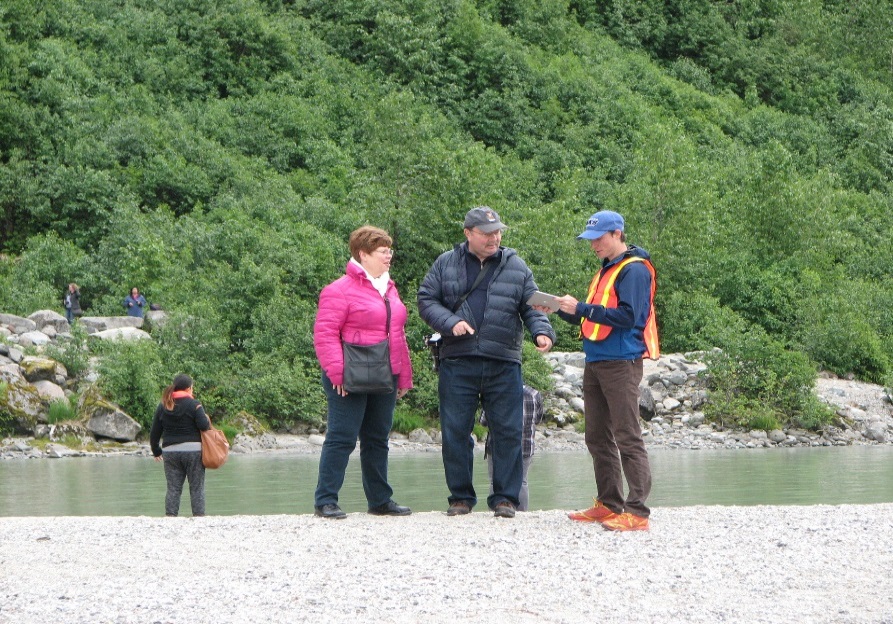 IntroductionThis Compendium includes a set of survey questions compiled in support of the “Interagency Programmatic Clearance for Federal Land Management Agencies (FLMAs) Collaborative Visitor Feedback Surveys on Recreation and Transportation Related Programs and Systems.”  The purpose of this project is to collect information that will help the FLMAs, including the Bureau of Land Management (BLM), U.S. Fish and Wildlife Service (USFWS), National Park Service (NPS), U.S. Forest Service (USFS) and U.S. Army Corps of Engineers (USACE) improve transportation conditions and recreation and resource management on the respective FLMAs and jointly at area, state, regional, and/or national scales.  The Compendium is divided into 6 key topic areas:Respondent characteristicsTraveler InformationTrip BehaviorsTransportation Use and Travel Related ConditionsAssessment of Visitor ExperienceEconomic Impact and Visitor Spending/CostsEach topic area is further subdivided into subsections, so that users can more easily locate questions (see Table of Contents).  Each question has its own unique identifier.  Most of the questions included in this Compendium were pulled from surveys that were previously approved by the Office of Management and Budget (OMB) (see the complete list of surveys on the next page).  References to specific sites (e.g., “Colonial National Historical Park” or “Tongass National Forest”) or to types of sites (e.g., “park,” “lake” or “forest”) have been removed and replaced with either an “[X]” or “[site].”    For a number of questions (generally those pulled from the NPS Pool of Known Questions), specific response categories are not provided; instead, “area specific list” or “site specific list” is used to designate the response categories.  In this way, FLMAs can customize the survey according to their needs.      Federal Land Management Agencies Surveys Included in the Compendium Topic Area 1: Respondent CharacteristicsThe questions in this section ask visitors their personal and/or group socio-demographic information in order to better understand the populations visiting the site(s) and using the transportation system. In addition to relevant demographic information, questions regarding user group characteristics, visitation history and knowledge are also included.  In addition, these questions will be used for analysis purposes to help us assess transportation performance among different sub-groups of users.  Gender (GEN)GEN1: What is your gender? Please mark (•) one.	   Male   Female   Other (OPTIONAL Response Category)GEN2: Are you:	Male    FemaleGEN3: What is your sex?	MaleFemaleGEN4: Now I would like to collect age and gender information on everyone in your group.  (record everyone in group- if more than 4 people do 1st four with most recent birthday)	Person Interviewed:		Person 2:	Person 3:	Person 4:Gender:  Male/ Female 		Male/ Female	Male/ Female	Male/ FemaleAge:(1) under 16			(1) under 16	(1) under 16	(1) under 16(2) 16-19			(2) 16-19	(2) 16-19	(2) 16-19(3) 20-29			(3) 20-29	(3) 20-29	(3) 20-29(4) 30-39			(4) 30-39	(4) 30-39	(4) 30-39(5) 40-49			(5) 40-49	(5) 40-49	(5) 40-49(6) 50-59			(6) 50-59	(6) 50-59	(6) 50-59(7) 60-69			(7) 60-69	(7) 60-69	(7) 60-69(8) 70+				(8) 70+		(8) 70+		(8) 70+Age (AGE)NOTE: This section only includes questions on the age of the respondent.  See the section, “GROUP” for questions that measure the age of members in the respondent’s personal group. AGE1: What is your age?	Under 1818 – 2425 – 3435-4445 – 5455 – 6465+AGE2: Age:	Under 25 25-44 45-61 62+AGE3: How old were you on your last birthday?	__ YEARS OLDAGE4: Age:	__Ethnicity and Race (ETH/RACE)ETH/RACE1: Which categories describe you? (Check all that apply)WhiteHispanic, Latino, or Spanish originBlack or African AmericanAsianAmerican Indian or Alaskan NativeMiddle Eastern or North AfricanNative Hawaiian or Other Pacific IslanderSome other race , ethnicity op origin (please specify:_____________________________________)ETH/RACE2: Are you Hispanic or Latino?Yes)No ETH/RACE3: Are you (choose one)?	Hispanic or Latino(a)Not Hispanic or Latino(a)RefusedETH/RACE4: What ethnicity do you consider yourself? (please mark one)	Hispanic or Latino    Not Hispanic or LatinoETH/RACE5: Are you or members of your personal group Hispanic or Latino? Please mark (•) for you and each group member.	ETH/RACE6: For you only, are you of Middle Eastern/Arab ancestry/descent? (Select one)	Yes, of Middle Eastern/Arab ancestry/descentNo, not of Middle Eastern/Arab ancestry/descentETH/RACE7: Which of these categories best indicates your race? Answer only for yourself.  Please select one or more.*	American Indian or Alaska NativeAsianBlack or African AmericanNative Hawaiian or other Pacific IslanderWhiteOther _____________________________________RefusedETH/RACE8: What is your race? What is the race of each member of your personal group? Please select one or more for you and each group member.	Language (LANG)LANG1: When visiting an area such as [site], what languages do you and most members of your personal group prefer to use for the following?	Speaking: 	 English	 Other (Specify)Reading:	 English	 Other (Specify)LANG2: In your opinion, what services in the [site] need to be provided in languages other than English? Please specify a service or select none.	Services in other language: (Specify)___________________NoneLANG3: Which one language do you and members of your personal group primarily use to communicate with each other?	 English 	 Other (Specify)LANG4: Would you or any member of your personal group prefer to receive information about [NPS site, programs, services, etc.] in languages other than English?	YesNob) If YES, which language(s)? ____________________________________LANG5: What language (if any other than English) is frequently spoken in your Home? English only Language (other than English) ____________________________________Education (EDU)EDU1: Please indicate the highest level of education you have completed. Please mark (•) only one.*Less than high school High school graduate/GED Vocational or Technical School certificateSome collegeAssociates Degree (two year college degree) Bachelor’s degree (four year college degree)Graduate degree or professional degree (MA, MS, PhD, JD, MBA etc.)EDU2: What is your highest year of formal schooling?  (please circle one number)	Income (INC)INC1: Which category best represents your annual household income (before taxes) last year? Please mark (•) one. 	Less than $24,999 $25,000-$34,999$35,000-$49,999$50,000-$74,999$75,000-$99,999 $100,000-$149,999 $150,000-$199,999$200,000 or moreDo not wish to answerINC2: a) Did your household take any unpaid vacation or take unpaid time off from work to come on this trip?	Yes  No  b) How much income did your household forgo to make this trip?    $_____INC3: How many members of your household contribute to paying the household expenses? 	___ personsEmployment Status (EMP)EMP1: What is your current employment status?	Full-time employedPart-time employedSelf-employedHomemaker Student Not currently employedUnable to work/disabled EMP2: Employment Status: Are you currently…? (Check all apply)Employed full-timeEmployed part-time Self-employed Out of work and looking for workOut of work but not currently looking for work A Homemaker A StudentMilitaryRetiredUnable to work Employee Commute (EMPLOYEE)These questions were designed to obtain information about the commute and work schedules of employees who work on Federal Lands. EMPLOYEE1: How many days a week do you commute to your workplace in [Site]?1 day2 days3 days4 days5 days6 days7 daysOther:____________EMPLOYEE2: Which of the following options best describes your work schedule?5 day work week (full-time)Compressed work week (e.g. 4 day work week, 10 hour day) Part-time, please list number of days per week ________Other, please specify: _______________________________EMPLOYEE3: Do you have the option to telework (i.e., work from home or some other location)?Yes No  EMPLOYEE4: In general, how often do you telework (i.e., work from home or some other location)?5 days per week4 days per week3 days per week2 days per week1 day per weekA few days per month Less than monthlyNever  EMPLOYEE5:  Please estimate the distance one-way from your home to your workplace0-5 miles5.1-10 miles10.1-20 miles20.1-50 milesMore than 50 milesEMPLOYEE6:  Please estimate how many minutes it usually takes you to get from home to work.Less than 15 minutes15-29 minutes30-44 minutes45-59 minutes60-90 minutesMore than 90 minutesEMPLOYEE7:  Did you travel to your workplace in [site] at least ONE day LAST WEEK?  Yes NoEMPLOYEE8: a. How did you get to your workplace in [Site] LAST WEEK? (Check one box for each day of the week)  If you used more than one mode of transportation, choose the one used for the greatest distance below.b. If you used more than one mode of transportation, choose the one used for the second greatest distance below.EMPLOYEE9: What time did you usually arrive at your workplace in [Site] LAST WEEK?EMPLOYEE10:  What time did you usually leave your workplace in [Site] LAST WEEK?EMPLOYEE11:  If you carpooled to [Site], how many people were in the vehicle as you entered the [Site] grounds, including the driver? (on average for the week): ___________________EMPLOYEE12:  Which of the following commute alternatives to driving alone would you be most willing to try, even if only occasionally?  (Check one response)I already use commute alternatives most of the timeCarpoolVanpoolPublic transitBikeWalk[add site-specific alternatives]None – Nothing would encourage me to use a commute alternativeNone – I use my vehicle for work related tripsOther, please specify: ______________________________EMPLOYEE13:  Which of the following would encourage you to drive to work less often?  (Check up to 3)I already use commute alternatives most of the time Employer/fleet vehicle available for work use (i.e. to drive to meetings)Increased availability of car share vehicles for personal useShared electric scooters available for personal useShared bicycle available for day useFinancial subsidies/incentives for using alternative modesMore information about commute alternativesFree taxi ride home in an emergencyAssistance finding a carpool/vanpoolBetter public transit service in  [site]Better public transit service near my homeBetter X shuttle serviceBetter bicycle/pedestrian accessBicycle lockers/showers at workA more flexible work scheduleBetter on-site services (retail, banking, etc.)Nothing would encourage me to use a commute alternativeOther: ___________________________________EMPLOYEE14:  If parking cost $10.00 per day at the [Site], would you consider using a commute alternative to avoid this parking expense? Yes Non/a (I do not drive to the[Site])EMPLOYEE15: How likely are you to participate in a [Site]-wide carpool program if it were organized through a carpooling smartphone app?Very likelySomewhat likelySomewhat unlikelyVery unlikelyNot sureEMPLOYEE16: How likely are you to use a carpooling smartphone app if you received a discount on parking?Very likelySomewhat likelySomewhat unlikelyVery unlikelyNot sureEMPLOYEE17:  Approximately how many times per month do you use a taxi service for travel to/from the [Site], including services like Uber or Lyft?  ____________________EMPLOYEE18:  Who is your employer?Name of company, business, or other employer: _________________EMPLOYEE19:  What is your work address? __________________________________EMPLOYEE20:  What is your work/school zip code? Marital Status (MAR)MAR1: Are you single, married, living with a life partner, divorced or widowed?	Single MarriedLiving with a life partnerDivorced WidowedHousehold Characteristics (HOU)HOU1: How many people are in your household?    	__Number of peopleHOU2: Including yourself, how many people live in your household?*	__HOU3: How many children under 12 currently live in your household?	_________HOU4: How many children under the age of 18 are living in your household?	None One Two Three Four  Five Six More than sixHOU5:  How many drivers live in your household? ____________HOU6: How many automobiles does your household have? ___________HOU7:  How many of your household’s automobiles are typically used daily? ____________Residence/Type of Community (RES)RES1: Where do you live?*	City ________ State___ ZIP ___Country (if not US) ____________RES2: Do you live in the United States or Canada?  Yes    	What is your home state/province ___________What is your zip code/postal code ___________No 	What country do you live in? ______________RES3: For you and your personal group on this visit, please provide the following information. (If you do not know the answer, leave blank.)RES4: In which village or town do you live? ____RES5: What is the zip code of your primary residence? __________ (write in)RES6: Address: __________RES7: Do you live in the local area (within approximately [X] miles of the [site])? 	Yes No - How much time did you spend in the local communities on this trip? Hours__ or Days __RES8: Are you a seasonal resident of [location]?         _No     _YesIf yes, where is your other residence: ____________ (city, state, zip)RES9: About how far from home did you travel for this trip? ___ milesRES10: On average, how far is it from your home to the places where you usually [activity]? __ milesRES11: How long have you lived in the community where you now live?	____ yearsRES12: Which region of the country do you live in?Midwest –(IA, IL, IN, KS, MI, MN, MO, ND, NE, OH, SD, WI) Northeast – (CT, DC, DE, MA, MD, ME, NH, NJ, NY, PA, RI, VT) Southeast – (AL, AR, FL, GA, KY, LA, MS, NC, SC, TN, VA, WV) Southwest – (AZ, NM, OK, TX) West – (AK, CA, CO, HI, ID, MT, NV, OR, UT, WA, WY RES13: In which region of [X] do you live?  (Check one response.) Not including the region you live in, how often do you travel to each of the other regions listed below? (Check one response for each region.)   [SHOW MAP OF REGIONS]				How often travel to other regions:______________                               						Less than				Don’t	Live	Weekly		Monthly	Yearly	Once		Never	KnowSoutheast 	___	____	____	____	___	___	___Southcentral	___	____		____	____	___	___	___Southwestern 	___	____		____	____	___	___	___Western 	___	____		____	____	___	___	___Interior 	___	____		____	____	___	___	___Northern 	___	____		____	____	___	___	___RES14: In what type of community do you now live?	In a small town (less than 2,500)                                             In a town or small city (between 2,500-25,000 people)  In a city (between 25,000 and 100,000 people,                    In a large city (100,000 to 1 million people)                           In a major city or metropolitan area (over 1 million people)RES15: How would you describe your primary residence or community? (Check one)	Large city with 250,000 or more peopleCity with 100,000 to 249,999 peopleCity with 50,000 to 99,999 peopleSmall city with 25,000 to 49,999 peopleTown with 10,000 to 24,999 peopleTown with 5,000 to 9,999 peopleSmall town with < 5,000 peopleA farm or rural areaRES16: Would you describe the area you live in as:	Urban CitySuburbanSmall townRuralNot sureRES17:  In which [Site] neighborhood do you live?[list of site-specific neighborhoods]Other, please specify ______________Transit Use (TRANSIT)TRANSIT1: Which of the following best describes how often you use public transportation at home?	Never	 Less than monthly 	At least once a month	At least once a week	Almost everydayTRANSIT2: Which of the following best describes how often you use any type of local bus transit at home? (Please check one)	Never	 Less than monthly 	At least once a month	At least once a week	Almost everydayTRANSIT3: How far from [the station] is the nearest transit service, such as a local bus stop or Amtrak station?	Less than 1/2 mile 1/2 to 1 mile1 to 3 milesMore than 3 milesTRANSIT4:  If you used public transportation last week, which public transit service did you use? (Check all that apply and indicate route numbers)List of site-specific public transit servicesTRANSIT5:  When you use [X shuttle service] or public transit (e.g. Y), how do you look up real-time departure times on your cell phone? (Check all that apply)I do not take public transportationI do not own a cell phoneI do not look up real-time departures on my cell phoneI call 511I text the stop # to 511NextBusGoogle MapsSwiftly (smartphone app)Transit App (smartphone app)[add site-specific response categories]Other _______________________________________ TRANSIT6:  If you live in[X], what would encourage you to take [Y public transit] or take it more often? (Check up to 3)I already use [Y] most of the time Assistance finding the best [Y] routesCommuter benefit program that provides pre-tax funds or stipend for YAbility to load Clipper card or purchase monthly passes in PresidioMore frequent Y serviceMore direct service from my neighborhood/city to the [Site}Nothing would encourage me to take [Y] more oftenOther: ___________________________________Boat Ownership/Use (BOAT)BOAT1: Do you own a boat registered in the State of ________?	_ Yes _ NoBOAT2: Have you ever rented space for your boat at a marina for one month or more? _ No    _ YesBOAT3: Would you consider renting a marina space at Lake (PROJECT LAKE), if a space were available for your boat?	YES  	NO [Mark One Box Below]If you answered NO, would you ...Use the launch ramps at Lake (PROJECT LAKE)?Use rental marina space at another lake or river?If so, where?    Lake/River________  Nearest Town _______   State________Use the launch ramps at another lake or river?If so, where?       Lake/River________  Nearest Town _______   State________Other (What?)               BOAT4: If you were to rent marina space at Lake (PROJECT LAKE), which type would you prefer? (Mark Only One)	Mooring BuoyOpen SlipCovered SlipDry StorageBOAT5: Mark the category which best describes the type of boat that you now own or plan to own in the near future. (If you presently own more than one boat, answer for the boat that you use most.)	a. Boat type:Outboard    SailboatInboard    Auxiliary SailboatInboard/Outboard  Other (Specify:) __________  b. Boat Manufacturer__________  c. Model __________  d. Year __________  e. What is the length of your boat (overall)? Ft.__ In.____f. What is your boat draft (depth of boat in water)? Ft.__ In.____g. What is the beam (width) of your boat?    Ft.__ In.____ BOAT6: Check the boxes corresponding to any of the following equipment you own. 	Non-motorized boat (kayaks, canoes, rafts)Motor boat_ Snowmachine_ ATV/ MotorbikeRVAirplaneJet skiOther __________  Group Characteristics (GROUP)This section includes questions on type of group, group size, the ages of group members, mobility issues among group members, and other group characteristics. GROUP1: On this visit, what kind of personal group (not guided tour/educational/other organized group) were you with? (please check only one response)*	AloneFamilyFriendsFamily and FriendsBusiness associatesOther (please specify ____________)GROUP2: Are you and your personal group traveling with any larger, organized group (e.g. tour, scouts, club, school, church, etc.)?”*	Yes NoGROUP3: On this visit, were you and your personal group with the following type of organized groups?GROUP4: Have you or do you plan to purchase any of the following kinds of guided tours while in this region on this trip (check all that apply). 	Local day cruisesFlightseeing_Guided fishingGuided huntingWildlife viewingHistorical/cultural sitesOther (please specify)NoneNOTE: Also see section on Economic Impact for questions on tours.GROUP5: On this trip to [X] are you traveling independently or as part of a pre-purchased guided tour group?	IndependentlyPart of a guided tourBothGROUP6: How many people were in your [personal, organized, tour] group, including you?	Number of people________GROUP7: Including yourself, how many people in your personal travel group are (please fill in the number of persons in each applicable age group):	5 years and under 6-12 years13-18 years19-29 years30-44 years45-64 years65 or olderGROUP8: Including yourself, how many people are in your personal group on this trip to [X]?Number of People________Are there any children under the age of 16 in your personal group on this trip to [X]?(Check one box)Yes (Number of children) _____NoGROUP9: For you and your personal group on this visit, please provide the following. (If you do not know the answer, please leave blank).	GROUP10: How many people are in your group today, including yourself?	Adults (18 and older): __________ Children (under 18): ___________GROUP11: On this visit, how many children are in your personal group?	Children under six years old: _____Children six to nine years old: _____Children 10 to 18 years old: _____GROUP12: On [Survey Date] at the time you were surveyed, you indicated that [N People] person(s) including yourself were traveling in the vehicle. Did any other persons, traveling in other vehicles, visit [site] with you that day?YesNoa) How many additional persons? _____b) In how many different vehicles, did these additional persons travel when they visited this lake with you that day? ___GROUP13: How many people (including you) traveled here in the same vehicle as you? ___How many of those people are less than 16 years old? ___GROUP14: Does anyone in your personal group have a physical condition or personal limitation that made it difficult to access or participate in [site] activities or services?* Yes No	If YES, on this visit what activities or services did the person(s) have difficulty accessing or 	participating in? (Please describe): _________________________Because of the physical condition, which specific difficulties did the person(s) have? Please check all that apply.		Hearing (difficulty hearing ranger programs, bus drivers, audio-visual exhibits or programs, or information desk staff even with hearing aid)Visual (difficulty in seeing exhibits, directional signs, visual aids that are part of programs even with prescribed glasses or due to blindness)Mobility (difficult in accessing facilities, services, or programs even with walking aid and/or 	wheelchairs)Other (Please specify)GROUP15: Are there any individuals in your immediate travel party who can only walk limited distances because of their age or a physical condition?YesNo [If yes]: Which of the following limit the distance that one or more members of your group can walk? (Check all that apply)	pain/discomfortuse a wheelchairuse a walker or caneuse a stroller to carry childrenhave a breathing/respiratory conditionhave small childrenprefer not to walkotherGROUP16: Do you or does anyone in your personal group use anything to help them walk or get around, such as a cane, seeing-eye dog, or wheelchair?	YesNoDon’t KnowGROUP17: Does you or anyone in your personal group use a…	GROUP18 Did you and your personal group use any of the special needs equipment available at [Site]? YES NO GROUP19 If you or any one in your group used any of the special needs equipment available at [Site] did you find the equipment easy to use? YES NO GROUP20If [SITE] were to have [special needs equipment, e.g., electric golf cart] available for visitors, is there anyone in your group who would be likely to use it? YES NOGROUP21: Are you traveling with a pet today?	NoYes (specify pet type(s)) _________________________Visitation History (VHIS)VHIS1: Please tell us how many times you visited the following public land units in the past 12 months. Do not count visits that include commuting through public lands and working in public lands.	VHIS2: In general, how often do you use each of the following Federal public lands, either traveling through them, or participating in activities on them, such as hunting or fishing? (Check one response for each item.)	More than 		Once		About once	About once	Less than 	Don’t		per week 	per week	per month		Monthly	Never	Knowa. Bureau of Land Management		___	___	___	___	___	___b. U.S. Fish and Wildlife Service		___	___	___	___	___	___c. National Park Service		___	___	___	___	___	___d. U.S. Forest Service		___	  ___	___	___	___	___VHIS3: Where did you go on your most recent visit to a public lands? ________________________________VHIS4: How often do you generally visit [National Parks, National Forests, National Wildlife Refuges, Scenic and Wild Rivers, etc.]?Not at allOnce or twice per yearSeveral times per yearNot sureVHIS5: Have you visited [site] before today? 	YES NO[If Yes] Approximately how many times have you visited [during specific time period]? Number of prior visits: ____VHIS6: How many times have you visited [site] in the last [x] months? ______ (Including today)VHIS7: How many years have you been visiting [site]?	___years OR This is my first visitVHIS8 When was your first visit to {SITE}?Month:___________________	Year:___________________VHIS9: Please mark (•) all [the seasons/days of week/times of day] that you and your group have visited [site]. Response for season:Response for day of week: Response for time of day:VHIS10: How long have you been visiting [site]?	This is my first visitLess than 1 year 1 to 5 years 6 to 10 years More than 10 years VHIS11: How would you describe the frequency of your visits to the [X] area?First time visitorInfrequent visitor ((once every five to ten years)Occasional visitor (once every one to four years)Regular visitor (1-3 times a year)Frequent visitor (4 or more times per year)I live in the [X] area (includes suburbs in Virginia and Maryland)]VHIS12: Is this your first visit to this [site]?YES NOIf no, how many other times have you visited this area in the last 12 months?_____ (Enter number)VHIS13: How many day trips have you made to [either the X or Y] primarily for recreation within the past 12 months; first within 50 miles of your home and then more than 50 miles from your home?NoneDon't KnowWithin 50 miles of home to [X]		__ TripsMore than 50 miles from home to [X]:	__ TripsWithin 50 miles of home to [Y]		__ TripsMore than 50 miles from home to [Y]	__ TripsVHIS14:  (follow-up to VHIS 13)Have you used a boat or plane (either private or chartered) within the past 12 months to access backcountry areas of [X or Y]?YES NO[IF YES]: How many such trips have you made to [either X or Y] in the past 12 months by either boat or plane?Don't KnowBy boat to [X]:	__Trips By plane to [X]:	__TripsBy boat to [Y]:	__Trips By plane to [Y]:	__TripsVHIS15: (follow-up to VHIS14 and VHIS15)How many of [these trips] to a national forest were to a national forest cabin as a destination?NoneDon't KnowNumber of trips________VHIS16: How many outdoor recreation trips did you take in the last 12 months (for such activities as hunting, fishing, wildlife watching, etc.)? ___number of tripsVHIS17: How many times in the past 12 months have you traveled by non-motorized modes [on any portion of the road from X to X]/[in (site)] (not including this visit)?	NeverOnceTwice3-5 times6-10 timesMore than 10 timesVHIS18: How many years have you been boating on [X] Lake?   	___ YEARSVHIS19: Have you boated at [site] before today?YES NOVHIS20: We are interested in knowing if there are any specific places or sites you used to visit but no longer visit, or have changed the time when you visit, due to too much crowding, noise, commercial activity, fewer fish, etcetera. Write in the site and briefly explain why you do not visit at certain times or altogether.	Knowledge (KNOW)KNOW1: Prior to this visit, were you and your personal group aware of [site]?	YesNoNot sureKNOW2: Prior to this visit, were you and your personal group aware that [site] is managed by [X}?YesNoNot sureKNOW3: Who do you think manages this area?Bureau of Land Management Department of Fish and Game Parks and Recreation National Park Service U.S. Forest Service More than one Don't know KNOW4: The [X] manages [site]. [Other land management agency] manages land [near (e.g. east, south, etc.)] of the [site]. Prior to this visit, were you aware that two different organizations administer these sites? Please mark (•) only one.	Yes, aware sites were managed by two different organizationsNo, thought both sites were managed by the [National Park Service]No, thought both sites were managed by [other management agency]Didn’t know who managed either siteKNOW5: Before you were contacted to participate in this survey, were you aware that [national wildlife refuges]… (please mark one answer for each item below)KNOW6: Prior to this visit to [site], were you and your personal group aware of the difference between a national [park] area and a national [forest]? Please mark (•) only one.	YesNoNot sureKNOW7: How familiar are you with each of the following aspects of [RESOURCE ISSUE] at [site]? Please select one response for each issue.KNOW8: Prior to this visit, were you and your personal group aware of the following nearby [public land sites (ex: National Park Service sites)]? a) If you were aware of these sites prior to this visit, please mark (•) all sites you were aware of in column a.b) If you were not previously aware of these sites, how did you and personal your group find out about them on this visit? Please mark (•) all that apply in column b.c) Have you and/or your personal group members ever visited these sites? Please mark (•) all that apply in column c.	KNOW9: Over X% of the [site] is designated wilderness area. Prior to this visit to the unit, were you aware of this fact?	YesNoNot sureKNOW10: Did you know there is a large parking lot near the entrance station to [site] where you can park? (Check one box.)	Yes, but I did not park there on this tripYes, I parked there on this trip NoContact (CONTACT)CONTACT1 If you are interested in receiving a one-time email about the results of this survey, please provide your email below:_________________________________________CONTACT2: If you would like to learn more about any of the topics below, check the box and provide your email.Checking real-time departures on your cellphoneBicycle safety and commuting tipsBicycle routes Bicycle maintenance CarpoolVanpoolElectric vehiclesFree taxi ride from work in case of an emergency[add any site-specific response categories]Email: ________________________________________________________CONTACT3: May we contact you, if necessary, to discuss your experiences on Federal Lands in more detail?Yes  Please provide your email and/or telephone number:_______________________________NoTopic Area 2: Traveler Information (TINFO)This section on Traveler Information can help agencies assess how visitors/users obtained traveler information prior to their trip, as well as during their trip, and their evaluation of that information (a separate subsection includes questions on information sources used to learn about shuttle services).  Agencies can use this data to identify gaps or problems with traveler information and how to better target information to their users.  In addition to general questions about trip planning and information sources used, other questions are organized into the following subtopics:Traffic and travel informationTechnologySignsInformation about Shuttle services General Trip PlanningTINFO1: When planning your trip to [NPS SITE], how did you obtain information about [NPS SITE]? Please select all that apply. Did not obtain information prior to this visit Previous visits Friends/relatives/word of mouth Park staff/volunteer at an event in my community Walking/driving by and saw park signs Travel guides/tour books/brochures Television/radio/newspapers/magazines Telephone/e-mail/written inquiry to park [SITE] website Other Website (Please specify) ______________________________________ Social media Mobile app School class or program Other (Please specify)____________________________________ TINFO2: What was the main source that you used for planning your trip to {SITE}.  Please select onewebsite Commercial tour group Travel agent Hotel concierge Word-of-mouth Other (please specify): _____________________________________ TINFO3 Did you use the [Agency SITE] website to find the information you needed to plan your most recent trip to [SITE]? Yes No→ why not? Please be specific. TINFO4 Did you find the information that you needed on the [agency] website? Yes NoTINFO5:  How would you rate the quality of information provided on the [agency] website to plan your visit? (Please select one response)TINFO6: We would like to know what sources of information you used during your trip. (Please check all that apply)TINFO7: We would like to know what types of information you used during your most recent trip.   We would also like to know when you obtain each type of information. Please tell us what your most preferred source is.  Please indicate (with an X) each type of information you obtained.	(Please check all that apply)Traffic and Travel InformationTINFO8: Prior to your trip, how did you and your personal group obtain information to plan the transportation and travel-related details of your trip? (Check all that apply)  For each source used, how helpful was the information you received?  (Circle one response for each source used.)							Used to		Plan	Not at all 	Slightly	Moderately	Very	Extremely			Trip	helpful	helpful	helpful	helpful	HelpfulSourcesFederal or State websites		___	1	2		3	4	5Other websites		___	1	2		3	4	5Social media (e.g., Facebook, Twitter, etc.)		___	1	2		3	4	5Podcasts			___	1	2		3	4	5Maps (e.g., Motor Vehicle Use Maps     for National Forests)		___	1	2		3	4	5Brochures or pamphlets		___	1	2		3	4	5Travel guides and tour books		___	1	2		3	4	5Newspaper/magazine article		___	1	2		3	4	5Radio/TV broadcasts		___	1	2		3	4	5Package tour companies/providers (Alaska   Railroads, airline, cruise, independent etc.)		___	1	2		3	4	5Word of mouth – (e.g., Friends or relatives)		___	1	2		3	4	5Previous visits		___	1	2		3	4	5Visitor bureaus, Visitor or Information centers 		___	1	2		3	4	5Other (Please specify)  __________________	___	1	2	3	4	5TINFO9: From the sources marked above, did you and your personal group receive the type of information [about the site] that you needed?YesNoNot sureIF NO, what was the information that you and your personal group needed that was not available? Please be specific. (Open ended)TINFO10: Which information sources did you and your personal group use during your trip for transportation or travel-related information?  For each source used, how helpful was the information you received? 						Used		During	 Not at all 	Slightly	Moderately	Very	Extremely			Trip	helpful	helpful	helpful	helpful	HelpfulFederal or State websites		___	1	2		3	4	5Other websites		___	1	2		3	4	5Social media (e.g., Facebook,	    Twitter, etc.)		___	1	2		3	4	5PodcastsMaps (e.g., Motor Vehicle Use Maps     for National Forests)		___	1	2		3	4	5Brochures or pamphlets		___	1	2		3	4	5Travel guides and tour books		___	1	2		3	4	5Newspaper/magazine article		___	1	2		3	4	5Radio/TV broadcasts		___	1	2		3	4	5Package tour companies/providers (Alaska   Railroads, airline, cruise, independent etc.)		___	1	2		3	4	5Word of mouth – (e.g., Friends or relatives)		___	1	2		3	4	5Previous visits		___	1	2		3	4	5Visitor bureaus, Visitor or Information centers 	___	1	2		3	4	5Other (Please specify)  __________________	___	1	2	3	4	5TINFO11: Before making a trip on Federal public lands do you ever obtain transportation or travel-related information for your trip (e.g. route information, weather or road condition information etc.)?YesNoIF YES: Which of the following sources of travel information have you used before making a trip on Federal public lands? Check all that apply. For each source used, how helpful was that source of information?			 Not at all 	Slightly	Moderately	Very	Extremely			Used	helpful	helpful	helpful	helpful	HelpfulFederal or State websites		___	1	2		3	4	5Other websites		___	1	2		3	4	5Social media (e.g., Facebook, Twitter, etc.)		___	1	2		3	4	5Podcasts			___	1	2		3	4	5Maps (e.g., Motor Vehicle Use Maps     for National Forests)		___	1	2		3	4	5Brochures or pamphlets		___	1	2		3	4	5Travel guides and tour books		___	1	2		3	4	5Newspaper/magazine article		___	1	2		3	4	5Radio/TV broadcasts		___	1	2		3	4	5Package tour companies/providers		___	1	2		3	4	5Word of mouth – (e.g., Friends or relatives)		___	1	2		3	4	5Previous visits		___	1	2		3	4	5Visitor bureaus, Visitor centers or Information centers    (e.g., Alaska Public Lands Information Center) 		___	1	2		3	4	5Other (Please specify)  __________________	___	1	2	3	4	5TINFO12: Is there any type of travel information that you have searched for but that you were unable to find? YesNoIF YES: What type of information was that?  (Open-ended)TINFO13: Did you seek any information about transportation services in [city/town/area] BEFORE you arrived? YesNo[If yes]: BEFORE you arrived in [city/town/area], how did you learn about the transportation options that are available in the area? (Check all that apply)[include list of site-specific sources]_Other (please specify:_____________________________________)TINFO14: AFTER you arrived in [city/town/ area], how have you learned about the transportation options that are available (check all that apply)[include list of site-specific sources]Did not get any information after I arrivedTINFO15: How did you obtain information about non-motorized (e.g., bicycle, walking) travel options for [site]? Please mark all that apply.[site]websiteTravel service/agentOther website ________FriendTravel-guide book______Visitor center brochures or mapsPark entrance brochures or mapsOther-describe _________Park signs or kiosksTINFO16: Are you aware of the following travel information sources? Have you used these on your trip?									AWARE                            USEDParking availability (Site staff/signs)  						Park traveler information (telephone system)					[X] Website    									[X Shuttle] Website    								Electronic  Arrival Signs    							[X] Automated Annunciator   							TINFO17: Did you use any of the following sources of travel or traffic information? Please check all that apply. My Prior Experience And KnowledgePark Brochure/MapPark Newspaper (Beaver Log)Host Of Private Campground/Motel/B&BOther VisitorsTraveling Guide/Camping/Tour Book[X] WebsiteFriends Or FamilyChamber Of Commerce or State Visitors BureauOther (Please Specify: _)TINFO18: There are many different ways to get travel information when taking a trip. How useful would each of the following ways of getting travel information be to you? (Please check ONE box for EACH item.			NOTE: TINFO19 – TINFO21 is a series of questions that asks specifically about travel and traffic information obtained at visitor centers/campgrounds and through the Park’s interactive Telephone Service (Acadia National Park Traveler Survey, ITS Field Operational Test).  However, these questions could be adapted for other Intelligent Transportation Systems (ITS) that agencies are deploying at their sites.  TINFO19: Did you obtain any parking availability or traffic conditions information provided at [NPS] visitor centers or campgrounds?  (For example, parking availability information provided by staff and signs).NO   If no, please go to Question 2.YES  If yes, please continue.[IF YES]:How often did you obtain this information?   __TimesWhere did you receive the parking availability and traffic conditions information? (Please check as many as apply)	[List of site-specific locations]__ Other (Please specify: _______)TINFO20: Did you use the [Park’s Interactive Telephone Information Service ((207) 288-3338)] to obtain travel and traffic information?NoYes [IF YES]:How often did you use the telephone?  _____TimesWhen did you call this service number? (Please check as many as apply)At home before traveling to [X]During your travel to [X]During your visit at [X]Other (please specify:__________________)If respondent says “NO” to both TINFO17 and TINFO18, they skip TINFO 19.TINFO21: If you used [the parking availability/traffic condition information OR interactive phone service] please read each of the following questions carefully and select the number that best describes your opinion.How strongly do you agree with the following?  Please circle your response on the scale from 1-5.TINFO22: How likely would you have been to use each of the following sources of information to plan your trip to [X], if you could have gotten information about parking and crowding conditions at [X]? (Check one box for each item).	TechnologyTINFO23: A) On this visit to {site}, did you and your personal group bring any of the following electronic devices with you?  Please mark all that apply.B) On this visit, did you and your personal group use any of the following electronic devices to obtain [SITE] information? Please mark all that apply.C) What park information did you obtain using these devices? (Open ended)TINFO24: During your trip, did you and your personal group use any of the following electronic devices to obtain transportation or travel-related information?  For each device, check one box. 		Did not 	Not		Used	 Use	Sure	 Laptop	□	□	□Tablet computer (e.g., iPad) 	□	□	□		Smartphone (e.g., iPhone, Android)	□	□	□		Cell phone (not web-enabled) 	□	□	□		Global Positioning System (GPS) 	□	□	□		Marine/Aircraft radio (2-way radio) 	□	□	□	Other portable electronic device 	□	□	□	                  (please specify:_____) 		a. [IF USED ANY DEVICES:] Please indicate if you had any of the following problems when trying to obtain information on your electronic device.   Check all that apply.  (NEW)Service not available (e.g. no internet connection)Could not find the information I was seekingInformation was incomplete, not detailed enoughOther problem (please specify:_________________)TINFO25: When using Federal public lands, do you typically carry any of the following electronic devices with you?  Please check all that apply. For each electronic device that you carry, do you use it to obtain transportation or travel related information?											Use for travel 								Carry		InformationSmartphone (e.g., iPhone, -Android)						Cell phone (not web-enabled)							Satellite phone									Global Positioning System (GPS)							Marine/Aircraft Radio (2-way radio)							Emergency location transmitter							Other portable electronic device (please specify:___)				ORNo, I do not typically carry portable electronic devicesTINFO26:  Did you use a GPS device to navigate around the [site]?YesNoTINFO27: Did you use GPS for any of the following? (check all that apply) to follow a described or downloaded route cross-country (off-trail) to locate a “way-pointed” campsite to locate a specific waypoint, destination or landmark to determine your exact location general trail navigation to create a log or record of your route didn’t use GPS TINFO28: How do you plan to share your experience? (i.e., social media, word-of-mouth, YouTube videos, etc.)SignsTINFO29: On this trip, were the signs directing you and your personal group to [site] adequate? Please mark only one response for each.NOTE: This questions should be filtered on visitors/users who traveled by vehicle or a non-motorized modeTINFO30: IF NO, Please explain any issues or problems you had with the signs.  Please be as specific as possible. (Open-ended)TINFO31: Did you see the highway message signs on State Route [#]?	Yes, an electronic message was on the signYes, saw the sign, but sign was blankDo not recall seeing highway message sign TINFO32: Did you see an electronic message sign while traveling on this trip?YesNo[IF YES] Please look at the map attached to your clipboard. At which location(s) did you see an electronic message sign?	Please check all that applyLocation 1 [describe location]Location 2 [describe location]Location 3 [describe location]I don’t rememberTINFO33: What type of information would you want to see on the signs or hear on the radio?	No opinionOR (check all that apply)Road work/constructionTransit/shuttle infoWhether parking areas are fullWeather at parkPark hours and feesActivities at parkDirections to tune to park radioOther (please list) ______________TINFO34:  Upon arrival, were you able to find your destination using the road signs and maps postedYes, I found my destination easilyYes, I found my destination but it took some timeNo, I was unable to find my destination with road signs and mapsNo, I didn’t use road signs and /or posted signsTINFO35: Imagine that when you arrived at the entrance station, a road sign notified you that parking lots in [X] were full, but you could park at the lot near the entrance station and ride a shuttle bus into [X].  What would you do? Check one box. 	Drive into [X] and look for parking anywayPark in the lot near the entrance station and ride the shuttle bus into [X]Leave and come back later in the day when you could find parking in [X] Go to a different recreation area instead (Please specify):__Other (Please specify):__ TINFO36: Imagine that when you were about ½ hour away from here, a road sign notified you that all parking lots for [X] were full, but you could park outside [X] and ride a shuttle here.  What would you do? Check one box. 	Drive to [X] and look for parking anywayPark there and take the 30 minute shuttle bus ride into [X]Go somewhere else until later in the day when you could find parking in [X] Go to a different recreation area instead (Please specify):_Other (Please specify):__ Information about Shuttle ServicesTINFO37: Prior to this visit, were you and your personal group aware of a shuttle system to [X] and [X]? YesNoDon’t KnowTINFO38: How did you and your personal group obtain information about the in-site shuttle (between attractions and amenities; not shuttles entering the site)?	[Site] websitePark materials supplied at entrance stationPark signageFellow visitorsAt park entrance station and/or from RangerOther, please specify TINFO39: How did you learn about the shuttle service provided at [site]? (Check All That Apply)	From previous visit(s) Visitor GuidebooksFamily or friends (word of mouth) [National Park Service] websiteSaw the shuttle bus or signs for the service Other websiteStaff at one of the visitor sites Hotel/motel/timeshare/ campsite staffBrochures/pamphlets from the visitor sites Chamber of Commerce/Visitor’s BureauOther (please specify:___________________)NOTE: TINFO40 was asked of motorists who did NOT use the shuttle:TINFO40: Are you aware of the shuttle service that provides transportation from [X] to [x] sites and to [X]?YesNoIF YES: a. How did you hear about this service? (Check all that apply)Staff at visitor sitesVisitor guidebookHotel/motel/timeshare/campsite staffFamily or friends (word of mouth)Saw shuttle bus or signs for the service[X] websiteBrochure or pamphlet from visitor sitesTourism website or 1-800 numberPrevious visitsOther:___________b. What factors influenced your decision not to take the shuttle? (Open ended)TINFO41: How do you prefer to get information on the [transit service]?	EmailWebsiteInformation Kiosk (where?)Information at bus stopsSaw changeable message sign on Hwy 101Brochure/ newsletterNotice on busNewspaper/ radioOther (explain)TINFO42: On a future visit, what kind of information would you like to improve your non-motorized experience in [site]? Please mark all that apply.	BrochuresInternet informationSignsOther ___________Topic Area 3: Trip BehaviorsThe purpose of these questions is to help us understand the key characteristics of the visitors’/users’ trip, including their trip purpose, trip planning, trip duration and accommodations, activities, and routes and destinations.  These questions will assist FLMAs in understanding overall use characteristics of their site.   Trip Purpose/Motivation (TPURP)NOTE: This section also includes questions that can be used to screen out respondents who are not visiting Federal Lands for recreation purposes.TPURP1: Did any of you visit this area for recreation or sightseeing today?[If no – terminate survey)IF YES: Will you be returning to this [park] today? TPURP2 What is the primary purpose of your visit to[X]? Working or commuting to workOnly stopping to use the bathroomOnly passing though, going somewhere elseSome other reasonRecreation/sightseeing/ visiting [if only passing through/other reason] Are you traveling to another site for recreational or sightseeing purposes?	 YesNoTPURP3:  Please select your top three reasons that best describe the overall purpose of the trip to [SITE]TPURP4:  How important was each of the following in your decision to take a trip to this [SITE]?TPURP5:  How did your visit to [NPS site] fit into your travel plans? Please mark [X] only one. This park is my primary destination This park is one of several destinations I am passing through the park to my primary destination I did not plan to visit this parkTPURP6: How would you describe the destinations of the trip you were on when you were contacted at [NPS SITE]? Select one response. [SITE] was the sole destination of that trip [SITE] was the most important destination of that trip [SITE] was only one of several equally important destinations on that trip [SITE] was just an incidental stop on the way to some other destination [SITE]was a spur of the moment stop on a trip taken to other destinations TPURP7: Which factors affected you and your personal group's decision to visit [site] on the day that you visited? Please mark all that apply.[area-specific list of factors] Other (please specify)TPURP8: Which one of the following best describes the purpose of your overall trip?	Primarily for recreation at one or more sites at this lakePrimarily for recreation at other U.S. Army Corps of Engineers lakesPrimarily for recreation, but not at any US Army Corps of Engineers lakesStaying at a seasonal home in the areaPassing through the area on a longer trip and stopped for a visit at this lakeIn the area visiting relatives or on a business tripOther reason, please specify: ____	TPURP9: Which ONE of the following BEST describes the PRIMARY purpose of your current trip to [X] area? (Check only one)NOTE: This question could also be asked as a “Check all that apply”Pleasure or vacation				Convention or conference			Business work (excluding conference)		Visiting friends/relativesSchool relatedOther (please specify:__________________)TPURP10: a) In deciding to visit this [site], please indicate (on a scale of 1-5) the extent to which the following factors influenced your decision. (Circle the number of your choice)b) From the list above, which is the most important reason for you to visit this [site]?  (Open-ended)TPURP11: The purpose of using the [site transportation asset] can range from purely “transportation” (for example, to get from one place to another) to purely “recreation” (e.g., to enjoy the journey), or it can be some combination of these purposes. Please briefly describe why you chose the number that you circled above. In other words, what was it about why you were traveling the [site transportation asset] that made it either “transportation,” “recreation,” or some combination of the two? 	1			2			3			4			5	Purely	Mostly 	About half 	Mostly	Purelytransportation	transportation	transportation & 	recreation	recreation	half recreationTPURP12: How important was doing some hiking in your decision to take a trip to this location?	Not at all Important Somewhat Important Fairly Important Very Important Extremely ImportantTPURP13: I’m going to read a list of possible experiences you may want to have while visiting [X] or other public lands for recreation.  For each, please let us know whether that experience is not at all important, slightly important, moderately important, or very important to you.Trip Planning (TPLAN)Note: For questions related to the use of information sources in planning a trip, please see the category “Traveler Information.”TPLAN1: When did you and your personal group make the decision to visit [site]? Please select only one.On the day of the visit2-7 days before the visit8-30 days before the visit1-6 months before the visitMore than 6 months but less than a year before the visitA year or more before the visitCan’t recallTPLAN2: How long ago did you decide to take this trip to [site]? (check one box)	Sometime todayYesterdayIn the last weekMore than a week ago, but less than a month agoA month or more before todayCan’t recallTPLAN3: How long before the trip did you make your travel arrangements?  Check one.	Less than one week1 week – 3 weeks1 to 3 months4 to 11 months 1 year to 2 yearsMore than 2 yearsDon’t Know/can’t recallTPLAN4: About how many hours did you spend planning your visit to [site]? Please select [X] only one. 0 hours—no prior planning for the visit 0 hours—someone else did the planning less than 2 hours 2 to 5 hours More than 5 hours planningTPLAN5: Before your most recent visit to [SITE], which mode(s) of transportation did you plan to use when you visit and which did you actually use once you arrived? (Please check ALL that apply)TPLAN6: How would you describe your planning for this trip? (Please select only one response) Carefully planned Some pre-planning Very little pre-planning Spontaneous; no planning TPLAN7: Rank the most important factors to you when planning travel logistics for a recreational trip:__a. Cost__b. Total Travel time AND Convenience__c. Transport Gear__d. Environnemental Impact__e. Social Time__f. Non-recreational activities__g. Other (please specify:_________________)TPLAN8: Rank the four most important factors (1=highest, 4=lowest) to you when planning travel logistics for a recreational trip:	_ Cost_ Total time to get from home to trailhead/destination_Environmental impact_ Social time with friends and family _ Transport of recreational gear_ Accommodation or coordination of non-recreational activities_ Convenience (number of stops or transitions, such as rideshare or bus stops)_ Other (please specify:________________________________________________________)TPLAN9: During the planning process for your visit to [SITE], how did the possibility of crowding affect your trip plans? (Please select one response)It did not affect my plansI visited at a time of day I thought would be less crowdedI visited on a day of the week I thought would be less crowdedI avoided places here I thought would be crowded todayOther (please specify)TPLAN10: In planning the itinerary for this trip, were there any places or times you avoided because of conditions you have encountered in the past? NO YES - please describe the conditions you wanted to avoid [open-end] TPLAN11: Are you aware of the National Recreation Reservation System (NRRS) that enables you to reserve campsites, cabins, permits and tours offered by US Army Corps of Engineers, National Park Service, Bureau of Land Management, Bureau of Reclamation, and US Forest Service?NO YES TPLAN12: Did you use the National Recreation Reservation System (NRRS) to make a reservation for this trip? NRRS enables you to reserve campsites, cabins, permits and tours offered by US Army Corps of Engineers, National Park Service, Bureau of Land Management, Bureau of Reclamation, and US Forest Service (www.recreation.gov  or 877-444-6777).NO YESNOT SURETPLAN13: Do you or do members of your group own any of the following Interagency Recreational Land Passes?  These passes are honored at all National Forest Service, National Park Service, Bureau of Land Management, Bureau of Land Reclamation, and U.S. Fish and Wildlife Service sites.  (Check all that apply) Annual Pass ($80)	 U.S. Military Annual Pass (Free)	 Senior Pass ($10, Lifetime) 	 Access Pass (Free, lifetime)	 Volunteer Annual Pass (Free, one year)	No one in my group owns a PassNot sureTPLAN14: Did you and your personal group use any of the following Interagency Recreational Land Passes during your trip?  These passes are honored at all National Forest Service, National Park Service, Bureau of Land Management, Bureau of Land Reclamation, and US Fish and Wildlife Service sites. Annual Pass ($80)U.S. Military Annual Pass (Free)	 Senior Pass ($10, Lifetime) 	 Access Pass (Free, lifetime)	 Volunteer Annual Pass (Free, one year)No, did not use a PassTPLAN15: [IF USING PASS OR USED PASS] Which area managed by each of the federal land management agencies below do you plan to use your pass during this trip?TPLAN16:  On this trip to [X], did you or any members of your personal group use the following reservation services?  Please mark all that apply in the left column.For each reservation service that you and your personal group used, please rate its quality using a scale from 1 – 5 for each of the following features.Trip Duration and Accommodations (TDUR)TDUR1: Is this visit a day trip from your home or are you staying overnight in the area?  (Check one)TDUR2 How long did you spend in [X] on this trip? ___daysTDUR3: Are you staying overnight away from home on this trip?NO YES If yes: How many total nights did you spend away from home on this trip? (record number of nights)Of these, how many are within 50 miles of here? (record number)TDUR4: a). On this trip, did you and your personal group stay overnight away from your permanent residence either inside [site] or within the nearby area. (within n-hour drive/n miles of [x])NO YES b). If yes, please list the number of nights you and your personal group stayed in [site] and in the area (within n-hour drive/n miles of [x])_Number of nights inside [site]_number of nights in the area outside [site]c). If yes, how many nights did you and your personal group spend in the following types of accommodations? Please write the number of nights stayed.											Number of nightsNumber of Nights 								  	outside [X] withinInside [X]										(n-hour drive/n miles)__		lodge, hotel, motel, cabin, rented condo/home, or bed &breakfast	____		RV/trailer camping							____		Tent camping								____		Backcountry camping							____		Personal seasonal residence						____		Residence of friends or relatives						____		Other accommodations (specify:_)					__TDUR5: What types of lodging are you using within 50 miles of here? On this [site]:campgrounds on this [site]camping in the undeveloped area ON this [site]cabins, lodges, hotels or huts ON this [site]OFF this [site]:(other public campground, State Parks, County, etc.)Private campground NOT ON this [site]Rented home, condo, cabin, lodge, hotel, etc. NOT ON this [site]Private home of friend or relativeA home, cabin or condo that you ownOtherTDUR6: In what type(s) of accommodations did you and your personal group spend the night(s)?  Check all that apply. [Include list of appropriate responses]TDUR7: On this visit, did you and your personal group visit the [site] on more than one day?NO YESIf yes, how many days did you visit [site]? ____If no, how many hours did you visit [site]? ____(please list partial days/hours as ¼, ½, or ¾)	TDUR8: On this visit to [SITE}, how many times did you [and your personal group] enter the [SITE]?______Number of entries   Don’t KnowTDUR9 (also TDEST6): a) For this trip, please mark (.) all the [site] locations that you and your personal group visited in [site.] Mark all that apply. [OPTIONAL: Use the map on the next page to help you identify the locations you visited.]b) Next, only for the sites that you visited, please list the amount of time you spent at each location in hours OR days. List partial hours or days as 1/4, 1/2, 3/4. O Did not stop at any locations [in the park]c) Which one site was the most important reason for your visit to [site]? (open-ended)TDUR10: During this visit, how many miles did you and your group drive inside [site]?	__ Number of milesTDUR11: What time of day did you arrive at the [SITE] on the first day of your visit?  Please select only one response.TDUR12: Did you end your trip earlier than intended? No Yes - Please specify why TDUR13: Did you extend your trip longer than intended? No Yes - Please specify why TDUR14: If you [and your personal group] stayed for a shorter or longer time than planned, what were your reasons for changing your plans? Please select all that apply. Fewer things to do/see than expected More things to do/see than expected Longer wait at [important area/SITE] than expected Shorter wait at [important area/SITE] than expected Unable to obtain a ticket for [important area/SITE] Other (Please specify) ___________________________________ TDUR15: Compared with what you had planned, how much time did you [and your personal group] spend visiting [SITE]? Please select only one response. Didn’t have a planned amount of time Spent longer time than planned Spent about the time planned Spent less time than planned Trip Activity (TACT)TACT1: In which of the following activities have you participated or will you participate during this [site] visit?Nonmotorized activities: Hiking or WalkingHorseback ridingBicycling, including mountain bikesNonmotorized water travel (canoe, sailing, raft, etc.)Downhill skiing or snowboarding Cross-country skiing, snowshoeingOther nonmotorized activities (swimming, games, and sports) Motorized activities:Driving for Pleasure on roads (paved, gravel, or dirt)Riding on motorized trails (non-snow)Riding in designated off road vehicle areas (non-snow)Snowmobile travelMotorized water travel (boats, ski sleds, etc.)Other motorized activities (endure events, games, planes, etc.)TACT2: Which of the following activities did you [/will you] do during this trip to [site]? Check one box for each item. b) Which of the activities listed in Question X is your primary activity on this trip to [X]? (Enter Letter of primary box or check the box)    Letter of primary activity: ___TACT3: What activities did you participate in during your most recent visit to this [site]? (please mark all that apply)	Hunting If you marked hunting, please mark what type below.Big game Small game WaterfowlBoating (including canoes / kayaks)Environmental education (for example, classrooms or labs, tours)Special event (please specify) FishingPhotographyInterpretation (for example, exhibits, kiosks, videos)HikingBicyclingAuto Tour Route/DrivingWildlife observationPlease mark if you were bird-watching.Bird watchingOther (please specify)TACT4: Which of the following activities do you participate in on Federal public lands (e.g., National Parks, National Forests, National Wildlife Refuges, National Conservation Areas or Wild and Scenic Areas)?  Check all that apply	[include list of relevant activities]TACT5: What percent of your time did you spend on the following activities while recreating on [site] the last time out?  (Consider time spent getting to or moving between fishing locations as "Fishing.")Fishing   ____ %Cruising   ____ %Swimming   ____ %Water Skiing   ____ %Relaxing/Sunning)  ____ %   in boat (stationary)Other activities  ____ % please describe:___TACT6: Did you go camping at either a developed or primitive camping area?NoYes – What type?DevelopedPrimitiveBothNot sureTACT7: Due to our interest in understanding off-highway vehicle use and in providing better facilities, we would like to know if you used any of the following on your [site] visit. Please choose all that apply.Motorized single track trails Motorized dual track trails Designated off-road vehicle area Forest roadways that require high clearance vehicles Scenic Byways Visitor Center or Museum Interpretive site Forest Service Office or information station Swimming area Developed Fishing site or Dock NONE OF THESETACT8: Please look at the activity list below and circle the three main activities you have participated in [on the lake] in the past four weeks.	[include area-specific list of activities, e.g., backpacking, camping, canoeing or kayaking, sailing, wildlife observations & photography, horseback riding, picnicking, collecting berries, mushrooms, and so forth, visiting historic areas, sites, buildings, or memorials, etc.)TACT9: Please tell us how many times during the past 12 months you have used the following public facilities in [X]?TACT10: Were there any activities that you and your personal group expected to see or do on this visit to [X] that you were not able to?NO YESIf YES: What was it? _____ (open-ended)Why weren’t you able to see or do what you wanted? (open-ended)TACT11: Which activity(s) were you and your personal group not able to engage in? (Open-ended)TACT12: Which of the following reasons, if any, explain why you did not engage in the activity?  	Rules or regulations did not allow for activityArea was temporarily closed to the publicNot enough timeSafety concernsNot enough information about the activityToo crowdedCould not get a reservationDifficult road or trail accessNo road or trail accessUnsatisfactory conditions of facilitiesResource damage due to overuseBad weatherWildfire/other natural hazardOther (please specify)TACT13: Were you able to easily access the various recreation activities you participated in today?NO YESIf no, what prevented you from easily accessing your recreation activity?TACT14: a) Now we'd like to ask a few questions about activities you might like to do in the future in this [site] but have not done for one reason or another. First, are there any recreational activities of any type -- whether opportunities for them are currently available or unavailable -- that you have not engaged in during the past 12 months but would have liked to?NO YESb) Of those recreational activities you did not engage in during the last 12 months, which one would you most like to begin participating in on this [site]? [IF YES]:Fishing (all types)Hunting (all types)Viewing wildlifeViewing natural featuresViewing historicNature StudyVisiting Nature CenterHiking or walkingHorseback ridingBicycling/mountain bikesNonmotorized water travelDownhill skiing/snowboardingCross-country skiingOther nonmotorizedDriving for pleasureRiding on motorized trailsRiding off-road trailsSnow machine travelMotorized water travelOther motorized activitiesDeveloped campingPrimitive campingBackpacking/campingResorts/cabins/accomGathering (mush, berries)Relaxing/Hanging outPicnicking and familyOther (describe)c) Do any of the following explain why you did not engage in [activity] in the area you identified on this [Forest]? (Check up to 3)	Overcrowding campgrounds/cabinsNone exist where I wanted to use themCouldn't get reservationCouldn't get reservation at preferred siteNo/difficult trail accessNo/difficult road accessNo/limited facilitiesNo/limited servicesUnsatisfactory condition of facilitiesHelicopter noiseOff-Road Vehicle (ORV) noise in winterOff-Road Vehicle (ORV) noise in summerOff-Road Vehicle (ORV) use in winterOff-Road Vehicle (ORV) use in summerResource damage due to overuseNone of the aboveTACT15: What type of recreational equipment did you and your personal group bring with you on this trip? we did not have any recreational equipment                                                                             sailboat equipment                                                                                                     jet skiboat with motor                                                                                                             windsurfer/sailboardcanoe/kayakcamping equipment                                                                                                                    bicyclerowboat    fishing equipmentother (please specify)                                                                                                   TACT16 On this visit, which type of recreational equipment did you and your personal group rent? (Please select all that apply)TACT17: Have you participated in a Federal subsistence hunt in the past 12 months?	YesNoNot sureTACT18: Have you participated in a State subsistence hunt in the past 12 months?	YesNoNot sureTACT19: Have you participated in a Federal subsistence fishery in the past 12 months?	YesNoNot sureTACT20: Have you participated in a State subsistence fishery in the past 12 months?	YesNoNot sureTACT21: Have you or members of your household participated in subsistence fishing, hunting, or gathering in the past 12 months? This is where the main purpose was to bring back fish, wildlife, or plants for your family to eat or to share with others.YesNoNot sureTACT22: In the past year, did you participate in any of the following activities, and if so, with whom: (Please check all that apply.)                	Alone  		With Family or Friends 		Did Not ParticipateHunting											Boating											Fishing											Photography										Walking										Bicycling										Driving to Sightsee									Wildlife Observation									TACT23: Please tell us how many times during the past 12 months you have participated in the following activities?Trip Destinations and Routes (TDEST)TDEST1: In what town/city did you [and your personal group] stay on the night before your arrival at [SITE]? TDEST2: In what town/city did [will] you [and your personal group] stay on the night after your departure from [SITE]?TDEST3: Please provide the following information about your visit today:a) I entered the Hanging Lake area today at [ENTER TIME]: 	_____:_____ AM/PM (circle one)b) I will leave the Hanging Lake area today at [ENTER TIME]:	_____:_____ AM/PM (circle one)TDEST4: On this visit to [site], which was the first entrance you used to enter the [site/type of unit]?[List of site specific entrances]TDEST5: On this trip, which Federal Lands sites have you visited? Federal Lands include National Parks, National Forests, Wildlife Refuges, National Conservation Areas, and Wild and Scenic Rivers.  (Check all that apply in column A).  Where do you plan to go next? (Check one in Column B).  What other destinations are you planning to visit?  (Check all that apply in column C)A	B	C		Visited	Next destination	Other destinations[Include site-specific list of sites]	___	___	___Other (please specify:______________)	___	___	___Other (please specify:______________)	___	___	___TDEST6: We would like to know what other [tourist sites/parks], if any, you visited as part of this trip. We would also like to know what other [tourist sites/parks] you visited the same day that you visited [site]. (please check all that apply)	TDEST7: a) For this visit, please list the order (#1,2,3, etc.) in which you and your personal group visited the following sites at [site]. If you did not visit a site, please leave that line blank. Please use the map to help you locate the sites. b) Next compared to what you expected, what was the quality of the sites that you and your personal group visited? Please circle one number.	TDEST8: a) For this trip, please mark (.) all the [site] locations that you and your personal group visited in [site.] Mark all that apply. Use the map on the next page to help you identify the locations you visited.b) Next, only for the sites that you visited, please list the amount of time you spent at each location in hours OR days. List partial hours or days as 1/4, 1/2, 3/4. Did not stop at any locations in [the park]c) Which one site was the most important reason for your visit to [site]? (open-ended)TDEST9: Which of the following locations in [X] have you visited on this trip? (Check one box for each location)b) Which of the locations listed in Question [TDEST7] is your primary destination on this trip to [X]?  (Enter letter of primary destination or check the box).Letter of primary destination _______________ORI did not have a primary destination on this trip to [X]TDEST10: For this trip, please mark (.) all the sites on Federal Lands (including National Parks, National Forests, Wildlife Refuges, National Conservation Areas, and Wild and Scenic Rivers) that you and your personal group visited.  Mark all that apply. Use the map on the next page to help you identify the locations you visited.[Area-specific list of sites]Other (please specify:____)TDEST11: During your visit to this area, please indicate all the sites that you and your group visited (in column A) or plan to visit (in column B) using your own means of transportation (such as a personal vehicle).Visited Using 			B. Plan to visit using own own transportation			transportation[List of site-specific sites]				_____					______Did not visit any sites/Do not plan to visit sites using own transportation TDEST12: Were you and your personal group able to visit all of the locations in [site] that you planned to?Yes NoIf NO, why not? (Open-ended)[IF NO]: Which sites were you not able to visit? (Open-ended)What reasons prevented you from visiting those sites?(Check all that apply) Not enough timeDidn’t realize how long it would take to travel to destination(s)Transportation to/from the destination was too costlyTransportation to/from the destination was not available Transportation to/from destination was not frequent enough/convenientTransportation-related mechanical problemsArea was closed/Road closureBad weatherOther (please specify: ______)TDEST13: Which of the following locations did you hike to or pass through today? Check all that apply).[list of site specific locations]Other location (please specify)ORDon’t know/Not sureRoutes UsedTDEST14: We would like to get an idea of the route you took through the [site] and the places that you stopped inside the [site]. We would like you to do each of the following:	a) Using the map to the right, please draw arrows showing the route you took through the [site].b) Using the map to the right, please mark an “X” in the boxes next to the places that you stopped while in the [site]TDEST15: Which route did you use to travel to [X] on this trip? (Refer to the surveyor’s route map and check all that apply.)	[area-specific list of route options]Other (Please specify)TDEST16: What is the starting point, route, and destination for the non-motorized part of your trip today? Refer to the map if you need to.	Start:________    Route: ________________  Destination:_______TDEST17: How far did you travel (approximate miles) from where you stayed last night to arrive at the start of this activity? 	Less than 1 mileFrom 1 up to 2 milesFrom 2 up to 5 milesFrom 5 up to 10 milesFrom 10 up to 50 miles50 miles or moreFuture Visitation (FUT)FUT1: Would you and your personal group consider visiting [X] again?Yes, likelyNo, unlikelyNot sureWhy or Why not? (Open-ended)FUT2:  What would encourage you and your group to visit [X] again? (Open-ended)FUT3: Do you plan to visit this [site] again in the next 12 months?	Yes NoFUT4: While some small communities and villages are easily accessible, others may require using forms of transportation that are unfamiliar to some people. How would having to use each of the transportation types listed below affect your likelihood of visiting [a small Alaska community or village]?Topic Area 4: Transportation Use and Travel Related Conditions This section focuses on the use of transportation modes, including a subsection on shuttle use, and is also comprised of questions on traffic and parking conditions.    Use of Transportation Modes TO and WITHIN FLMA sites (TRANUSE)This subsection includes questions on transportation used to arrive to the site as well as transportation used within the site.  Response categories should be adjusted based on what is appropriate for the specific site (e.g., urban sites may want to include taxi services, including Uber and Lyft, whereas rural sites would not need to include this category).  This section also includes questions related to trails and backcountry.  TRANUSE1: How did you get to [X] on this trip?	HighwayCruise ShipAirFerryTRANUSE2: On this visit, which forms of transportation did you and your personal group use to arrive at [site or site area]? Please mark (●) all that apply.*	[area-specific list of transportation options (walk, private vehicle, etc.]Other (Please specify)TRANSUSE3:  By what means did you enter [SITE]? Please select only one. TRANUSE4: How did you get to this [site] today?	By Car By Foot  By Bicycle By Train City Bus/Metro Other  TRANUSE5 How did you reach [site name]?  (check only one)	In a car      On motorcycleIn a truck (including 4-wheel drive)             On footIn a van      On bicycleIn a motorhome          Other (specify)TRANUSE6: How did you get to the start of this activity from where you stayed last night? (Choose one) WalkBicyclePrivate vehicleVanpool as an organized groupShuttle van/bus (scheduled service)Taxi or on-demand shuttle/vanOther (specify)______TRANUSE7: On this visit, if you have plans to go back into [site], how will you get there?	Will not be going backOR (check all that apply)Drive personal vehicle (including rental)Take shuttleOther_________TRANUSE8: This question asks about your use of transportation during your recent trip to [site] and has two parts.  First, please indicate which of the following forms of transportation you and your personal group used during your trip. Check all that apply. Next, for each form of transportation used, please use the 1-5 scale to rate your satisfaction with your travel experience. 	Neither	A	Very		   	satisfied nor		Very			Used 	Dissatisfied	Dissatified	dissatisfied	Satisfied	SatisfiedPrivate vehicle (car, truck, motorcycle, RV) 	___	1	2	3	4	5Rental vehicle (car, truck, motorcycle RV)	___	1	2	3	4	5All Terrain Vehicle or Off Road Vehicle	___	1	2	3	4	5Tour Bus 		___	1	2	3	4	5Shuttle bus or trolley (e.g., Denali Visitor      Transportation System)	___	1	2	3	4	5Other public bus 	___	1	2	3	4	5Train 		___	1	2	3	4	5Alaska Marine Ferry	___	1	2	3	4	5Cruise ship		___	1	2	3	4	5Motorboat		___	1	2	3	4	5Commercial airline (including air taxis)	___	1	2	3	4	5Private airplane	___	1	2	3	4	5Bicycle		___	1	2	3	4	5Foot/Hiking	___	1	2	3	4	5Horse		___	1	2	3	4	5	Other (please specify)	___	1	2	3	4	5For any forms of transportation rated “1” or “2”:  Why were you dissatisfied with your travel experience?________________________________________________________________TRANUSE9: Which mode(s) of transportation did you actually use on your most recent visit to [site]? (Please check ALL that apply)	CarVisitor shuttleBicycleWalkingGroup tour busOther (please specify)____TRANUSE10: How did you access [site]?	Fly-in by chartered planeHike in from Dalton HighwayFly-in by private planeAccess by raft/ kayak/ canoeOther (specify)______TRANUSE11: Did this individual walk, cycle, drive, or ride to the [PROJECT LAKE]?  (Circle)	 Walked    Bicycled    Drove Or Rode In A Motor Vehicle    OtherTRANUSE12: For today’s visit to [site], did you arrive by personal vehicle (e.g., personal car, rental vehicle, truck, RV, motorcycle)? YesNoTRANUSE13: How many people (including you) traveled here in the same vehicle as you? ___How many of those people are less than 16 years old? ___TRANUSE14: Did you use your personal vehicle to access the [site] or local villages during your recent visit? NoYesTRANUSE15: Did you or anyone in your party rent a vehicle to get to this site?	NoYesTRANUSE16: a) On this visit, did you and your group drive a recreational vehicle to [site]? NoYesb) If YES, how long was it? __ feetc) Were you and your group in a vehicle or recreational vehicle pulling a trailer or another vehicle?d) If YES, how long was the trailer or other vehicle? __ feet	TRANUSE17: In how many vehicles did you/your personal group travel to [site] on this trip? (Enter number of vehicles.) Number of vehicles___TRANUSE18: This question asks about your use of transportation modes inside [site] and has three parts.  a) First, please identify whether or not you and your personal group used each of the following modes of transportation during your visit to [site/area]. Mark (•) yes or no for each item. b) Next, for only transportation modes that you and your personal group used, please use the 1-5 scale to rate how important it is for you to be able to use this mode inside [site/area]. c) Finally, for only those transportation modes that you and your personal group used, please use the 1-5 scale to rate your satisfaction with the convenience of using that mode in the [site/area].*	TRANUSE19: How did you travel within the [X Area]?	SkisSnowshoesSnowmachineSkijoringHiking/walkingDog sleddingOther: ____TRANUSE20: Which forms of transportation have you and your personal group used within [Site or area] to get from one destination to another?						Used Within [Site/Area][include list of site specific modes]		_______TRANUSE21: What type of mode or vehicle do you typically use to travel between [X] and [X] during the warm season? (check only one)Car      Passenger truck  Bicycle  Walk/hikeRV (____feet long)   Truck and Trailer  Other (specify)_____TRANUSE22: How often do you use each of the following modes of transportation to get around when visiting a national park or other recreation area? (Please check ONE box for EACH item) TRANUSE23: In general, which form(s) of transportation do you use when traveling to or through Federal public lands (including National Parks, National Forests, National Wildlife Refuges, National Conservation Areas, Wild and Scenic Rivers)?  Please include winter travel, as well as travel during other seasons. Check all that apply in column A.   For each form of transportation that you have used on Federal public lands, please use the 1 to 5 scale to rate your satisfaction with your travel experience.			Neither 	Very	Somewhat	satisfied or 	Somewhat 	Very 			Use 	Dissatisfied	dissatisfied	dissatisfied		Satisfied	SatisfiedPrivate vehicle (car, truck, RV, motorcycle)	___	1	2	3 	4	5All Terrain Vehicle or Off Road Vehicle	___	1		2	3	4	5Public Bus (not including shuttles     or trolleys)	___	1		2	3	4	5Shuttle bus or trolley (e.g., Denali Visitor Transportation System)	___	1		2	3	4	5Train 	___	1		2	3	4	5Alaska Marine Ferry System	___	1		2	3	4	5Cruise ship	___	1		2	3	4	5Motorboat	___	1		2	3	4	5Kayak, canoe, or raft	___	1		2	3	4	5Commercial airplane (including  air taxis) 	__	1		2	3	4	5Private airplanes 	___	1		2	3	4	5Bicycle	___	1		2	3	4	5Foot/Hiking	___	1		2	3	4	5Horse	___	1		2	3	4	5Other (please specify)	___	1	2	3	4	5TRANUSE24: What forms of transportation did you use to arrive at the bus stop in [X]?Check all that apply. Walked from hotel/motelRental carDrove my own carTour busFlew into [Grand Canyon] Airport in [Tusayan]Other (specify):____________________________TRANSUSE25: Select transportation you used during your most recent [hunting] trip to [SITE] (defined as time in the field and traveling to/from the  [SITE])? (Mark all that apply) Charter Airplane (big game air transporter or air taxi) Private plane ATV Motorized Boat Raft Kayak/Canoe Other: _________________ Hiked in/out of the Preserve--did not use other transportationTRANUSE26: What type of boat did you use on the [Lake] today?	Runabout/ Speedboat/Ski boatFishing boat/Bass boatPontoon boatPersonal water raftOther type (describe)House boatCabin cruiserRow boat/canoeSailboat/Sailboardb) DO you own, DID you rent, or DID YOU BORROW the boat used today?	Own   Rented      BorrowedTRANUSE27: While on that trip, did you or other persons in your party go boating at [Project Name]?NoYesA) How many different boats did you or other persons in your party use at [Project Name] on that trip?Number of Boats_B) Please provide type and size of each boat that was used on that trip by you or other persons in your party and whether this/these boat(s) was/were trailered to the lake or kept at a marina on the lake. [IF AN OVERNIGHT TRIP ASK:]C) On how many different days during your trip did you or other persons in your party go boating in [Project Name]?Number of days _[IF A DAY TRIP ASK:]D) How many hours did you personally spend boating during this trip to [Project Name]? Number of hours_E) Was going boating a major reason why you or other persons in your party visited [Project Name] on that trip?NoYesTRANUSE28: Have you ever taken a scenic air tour over [site/Federal land] or any other [site/Federal land]? Please mark (●) all that apply.	Yes, I have taken a scenic air tour over [site]Yes, I have taken a scenic air tour over another [site] No, I have never taken a scenic air tour Use of Non-Motorized TransportationTRANUSE29: What is your mode of non-motorized travel in [site] today? Please mark only one.	Road bikeMountain bikeWalking/runningHikingWheelchair ScooterSkateboardHybrid or "town" bikeInline Skates/ RollerbladesOther____TRANUSE30: Which facility are you primarily using for your non-motorized travel today? Please mark only one.	Roadway shoulderSeparated pathwayOther________TRANUSE31: How far did you (or will you) travel today by non-motorized mode (bicycle, walk/run, roller blade etc.) in and around [site]? Please mark only one.	< 1 mile1-5 miles6-10 miles11-15 milesMore than 15 milesUse of TrailsTRANUSE32: On this visit to [site], did you and your personal group [activity (e.g. walk, ride, etc.)] any park trails? [question may include a map for reference.] NoYesb. If yes, on this visit which of the following trails did you and your personal group [activity (e.g. walk, ride, etc.)]?  If you did not visit a trail, please leave that line blank.  Use the map below to help you locate the trails you used.c. On past visits which of the following trails did you and your personal group [activity (e.g. walk, ride, etc.)]?  If you did not visit a trail, please leave that line blank.  (open-ended)d) If you were to visit the park in the future, which of the following trails would you and your personal group [activity (e.g. walk, ride, etc)]?No past visitsTRANUSE33: Did you hike part or all of the way to the summit of [X] today (check one box.)	Yes, I hiked part of the way to the summitYes, I hiked all of the way to the summitNoTRANUSE34: Where did you start your hike today? (Check one box)	[List of site specific trails]Other (please specify)Don’t know/Not sureTRANUSE35: Did you get off the bus today to take a hike? YES NO TRANUSE36: If you did not get off the bus today to hike, would you have liked to? YES NO TRANUSE37: Why didn’t you get off the bus today to hike? (Please select all that apply) Bus tour did not provide an opportunity Inclement weather Some members of my party were not interested Some members of my party were not able Concerned for my safety Worried about catching another bus Few/no marked trails [LIST OTHER NPS SITE SPECIFIC ACTIVITY] Other (Please specify: ___________________________________________) TRANUSE38: At approximately what time did you arrive at the trailhead today?  (Enter time)Approximate arrival time today: ________AM/PM ORI arrived on a different day (please specify date of arrival: ___________)TRANUSE39: Please estimate how far you traveled and how long were you away from your vehicle?Distance________________   Time _______________BackountryTRANUSE40: On this visit, did you and your personal group go into the backcountry of [ site]?YesNoTRANUSE41: On this or past visits, did you and your personal group desire to explore the backcountry of [site]?YesNo[IF YES:] Were you able to access the backcountry?YesNo	[IF NO]: What prevented you from accessing the backcountry?__________________[IF YES]: How did you and your personal group access the backcountry? Please mark (•) all that apply. [list of access methods: ATV, boat, kayak, biking, hiking, etc.]Other (Please specify)Shuttle Use (SHUTTLE)This section includes questions on shuttle service use, motivations for using the shuttle, and shuttle service conditions.  See Topic Area 4 for visitors’ ratings of their experience (EVALSHUTTLE) and their preferences regarding the service (SHPREF).SHUTTLE1: Did you [and your personal group] use the [shuttle service] on this visit?	YesNoSHUTTLE2: Have you used a visitor shuttle while visiting another [park or recreation area]?	YesNoSHUTTLE3: Have you ridden the [X] shuttle before today? Please mark (•) only one. 	Yes, onceYes, more than onceNoSHUTTLE4: Why did you choose to use the [site] Shuttle today [OR during your most recent visit]? (check all that apply)	Don't know how to get to [Muir Woods] myselfTo avoid driving in trafficTo avoid looking for parkingSaw a sign that [Muir Woods] parking was fullThought this was the only way to get to [Muir Woods]Better for the environmentSaves timeSave money Other (specify):Other possible responses:I do not know where the visitor sites are locatedI do not like to drive in unfamiliar areasThe shuttle bus provides historical informationI am able to relax/view the scenery on the shuttle busAvoid long entrance station linesDo not have vehicleSave money on gasEase of getting around [park]SHUTTLE5: Which of the listed activities was the primary reason for choosing to use the [shuttle service]?[List of site-specific activities]SHUTTLE6: Which of the in-site shuttles did you use today?	None – did not transfer to/from any other shuttle routeOR (check all that apply)[include site specific list of routes] SHUTTLE7: During this visit, what [shuttle service] routes did you use? Please check all that apply. Using the map below will help you identify the bus route names.	[include site specific list]SHUTTLE8: During your visit to this area, please indicate all the sites that you and your group visited (in column A) OR plan to visit (in column B) using either the [X] Shuttle or the [Y] Shuttle. (Check All That Apply)	Visited Using Shuttle; Plan to Visit Using ShuttleSHUTTLE9: For each of the following destinations, please indicate whether you visited the location using the [shuttle bus] today? (Check one for each item.)	SHUTTLE10: At which of the following locations did you first board the shuttle bus during this visit to [site]?  [Include site-specific list]Don’t know/Not sureSHUTTLE11: Where did you first board the shuttle service today? (Check One)	[Include site-specific list]SHUTTLE12: How many times did you board the shuttle buses during this visit?	Number of times __SHUTTLE13: During this visit, how many days did you use the [shuttle service]? __# daysSHUTTLE14: How many buses departed full before you were able to board the shuttle?	__number of full busesSHUTTLE15: How long did you have to wait to ride the [site] shuttle?	__minutesSHUTTLE16: During this visit, did you and your personal group have to wait for a shuttle bus to pick you up along the [site] road? This does NOT include courtesy shuttle buses in the entrance area.	YesNoSHUTTLE17: In your opinion, at what point is the wait time for a roadside shuttle no longer acceptable? Number of minutes__SHUTTLE18: Are there destinations in the park to which you would have liked to ride the shuttle bus today, but were unable to do so because the bus doesn’t go there? (Check one.)	Yes (Please specify location)NoSHUTTLE19: If [TRANSPORTATION SERVICE/SHUTTLE] was not available, what other transportation options would you have chosen during your most recent visit? I would have:	not have made the trip/ would go somewhere else                Driven my personal vehicleShared a ride to [SITE]Rented a carRode a BicycleTaken a tour busWalked/ hikedOther (specify)SHUTTLE20: Does lack of public transportation prevent you from visiting [site] as often as you would like? (open-ended)Parking Locations and Conditions (PARKING) NOTE: For questions related to the evaluation of parking, please see Topic Area 4 (specifically the series, EVAL and MGMTPREF).  PARKING1: When you planned this trip to [SITE}, did you think about the possibility that it might be difficult to find parking here?  (Please select only one response)YesNoPARKING2:  If you thought about the possibility that it might be difficult to find parking here when you planned this trip to [NPS SITE], how did it affect your trip plans? (Check all that apply.) It did not affect my plans I visited at a time of day I thought would be less crowded I visited on a day of the week I thought would be less crowded I avoided places here I thought would be crowded today Other (Please specify):_________________________________________ PARKING3: Where did you park on this trip to the [site/area]? (OPTIONAL: Refer to the surveyor’s map and check all the places you parked).[specific locations within the site]Along the roadsideOther (Please specify):__PARKING4: Where is your vehicle currently parked? (Check One)	[specific locations within the site]Other (please specify:__)PARKING5: Did you leave a car in another location to allow you to hike only one way?	YesNoPARKING6: Did you park a private vehicle at a destination or location different than where your activity started in order to facilitate a one-way (point-to-point) itinerary?	YesNoPARKING7: While inside the [site] were you able to find parking at all the areas you wanted to visit?YesNoIF NO: at which areas were you unable to find parking?	(Open-ended)PARKING8: Did you park in the parking lot near the entrance station today? (Refer to the surveyor’s parking map and check one box.)	YesNoPARKING9: If you didn’t park in the lot near the entrance station, where did you park today? (Refer to the surveyor’s parking map and check one box.)	[specific locations within the site] Other (Please specify):__PARKING10: [IF YES, PARKED NEAR ENTRANCE] What reasons best explain why you parked in the lot near the entrance station? (Check all that apply.)I parked in the lot near the entrance station because…	[Note: adapt responses as necessary]I knew I wouldn’t have to pay the fee to visit X if I parked here. I tried parking closer to my destination, but couldn’t find a parking place.I assumed parking lots closer to my destination would be full.This parking lot is the closest parking to my destination.I wanted to hike or bike from this parking lot to my destination.Hiking or biking on trails from this parking lot was my primary reason for visiting BLRA.Other (please specify):PARKING11: How much parking congestion do you think there is at [X] today? (Circle one number)PARKING12: During your recent visit, did you encounter any problems finding a parking space using your personal vehicle in [X]?YesNo[IF YES]: How did you respond [to parking problems]? (Please check all that apply)Waited until a parking spot opened near my intended destinationParked some distance away from my intended destination and walkedAt least once, went to an alternate destinationPARKING13: Approximately what time of day did you first encounter problems finding a parking space? (Please circle one)	9:00 am10:00 am11:00 am12:00 pm1:00 pm2:00 pm3:00 pm Other_______PARKING14: Which of the parking scenarios is most like the parking conditions you have experienced while visiting the [site] today?	Parking is available at all overlooks.Parking is available at many overlooks, but lots at the more popular areas such as [Narada Falls] are full.Parking lots at all overlooks are full, and the more popular areas are over capacity, with traffic congestion due to cars waiting to park.Parking lots at all overlooks are over capacity, with traffic congestion due to cars waiting to park.ORDon’t know/Not sureTraffic Conditions (TRAFFIC)NOTE: For questions related to the evaluation of traffic, please see Topic Area 4 (specifically the series, EVAL and MGMTPREF).  TRAFFIC1: Overall, approximately how much time did you spend in traffic congestion looking for parking at [site] on this trip? (Enter 0 if you did not experience any congestion.)	Time (min)___TRAFFIC2: Approximately how much time did you wait in traffic congestion to enter [site] on this trip? (Enter _if you did not experience any congestion.)	Time (min)___TRAFFIC3: Did you have to wait behind other vehicles at the entrance station to enter [X] today? (Check one box)Yes, but there were only one or a few vehicles ahead of meYes, and there were several too many vehicles ahead of meNo, I did not have to wait behind any other vehicles to enter today TRAFFIC4: During your recent visit, did you encounter any traffic congestion while using your personal vehicle in [X]?YesNo[IF YES] How did you respond [to traffic congestion]? (Please check all that apply)Waited to get to my intended destinationat least once, went to an alternative destinationTRAFFIC5: Approximately what time of day did you first encounter traffic congestion problems? (Please circle one)9:00 am10:00 am11:00 am12:00 pm1:00 pm2:00 pm3:00 pm Other_______ TRAFFIC6: Which of the following descriptions is most like the number of cars that were on the [X Road] during your drive from the entrance station to here? (circle one number).	There were no other cars on the roadThere were just a few other cars on the roadThere were several other cars on the roadThere were many other cars on the roadTopic Area 5: Assessment of Visitor ExperienceThe section on Assessment of Visitor Experience captures information regarding the respondent’s perceptions of the condition and quality of the transportation assets they used to access and move within the Federal public land site(s). This section also captures opinions about system management and visitor preferences regarding transportation-related improvements (including a section on preferences regarding shuttle services).  Questions addressing other aspects of the visitor experience, including safety, resource protection, and soundscape are also included.  Evaluation of General Travel Experiences and Transportation-Related Facilities, Conditions and Services (EVAL)Note: This section includes several groups of questions.  General evaluation questions are grouped in the “EVAL” series.  There is also a sub-section that addresses crowding (CROWD series) and a subsection that is specific to evaluating conditions related to boating/water resources (BOATEVAL series).EVAL1: How would you rate your travel experience (i.e. driving, navigating, parking) while visiting [X]?	ExcellentGoodFairPoorVery PoorEVAL2: Thinking about your trip as a whole, please use the 5-point scale to rate how well your travel experience lived up to your expectations. (Please circle one response)b) IF RATE 1 or 2, ASK:  Why did your travel experience fall below your expectations? [OPEN-END] EVAL3: How would you rate your travel experience arriving at [Site/Area]?  Check one response in column A.   How would you rate your travel experience within [Site/Area]?  Check one response in Column B.	A		B		Arriving at Site	    Within SiteExcellent				Good					Fair					Poor					Very Poor				EVAL4: On this visit, did you [and your personal group] have any difficulties locating [NPS SITE]? NO YES If YES, what was the problem? __________________________EVAL5: Please use the space below to share any additional feedback on your travel experiences during your trip.  In particular, we are interested in learning about any transportation related issues or problems you faced.  Please be specific.  (Open-ended)EVAL6: What transportation related issues or problems have you faced when traveling on or through Federal public lands? (Open-ended)EVAL7: Do you have any suggestions for how travel or transportation to or through Federal public lands can be improved? (Open-ended)EVAL8: During your trip, did you have to make any transportation connections (for example, switching from one bus to another bus, or from a bus to a train)?YesNo[IF YES]: How satisfied with were you with your experience making transportation connections?  Please use the five point scale to rate the following aspects of your experience making transportation connections.		Neither 	Very		satisfied or 		Very 				Dissatisfied	Dissatisfied	dissatisfied	Satisfied	SatisfiedThe different transportation options available to me for my connections		1	2	3 	4	5The availability of information (e.g., schedule), so I could plan my connections		1		2	3 	4	5The amount of time I had to wait for my connection		1		2	3	4	5The number of connections I had to maketo visit the places I wanted to see		1		2	3	4	5My overall experience making connections	1		2	3	4	5EVAL9: During your trip, did you experience any delays or other problems making connections from one form of transportation to another?  For example, when connecting from a bus to a train, was the train  delayed?  	Yes → Please indicate the nature of the problem.  Please be as specific as possible _____NoNot applicable (didn’t make any transportation connections during my trip)EVAL10: In general, which form(s) of transportation do you use when traveling to or through Federal public lands (including National Parks, National Forests, National Wildlife Refuges, National Conservation Areas, Wild and Scenic Rivers)?  Please include winter travel, as well as travel during other seasons. Check all that apply in column A.   For each form of transportation that you have used on Federal public lands, please use the 1 to 5 scale to rate your satisfaction with your travel experience.						   Neither 					Very		satisfied or 		Very 			     Use 	Dissatisfied   Dissatisfied	  dissatisfied	Satisfied	SatisfiedPrivate vehicle (car, truck, RV, motorcycle)		1	2	3 	4	5All Terrain Vehicle or Off Road Vehicle		1		2	3	4	5Public Bus (not including shuttles     or trolleys)		1		2	3	4	5Shuttle bus or trolley (e.g., Denali Visitor Transportation System)		1		2	3	4	5Train 		1		2	3	4	5Alaska Marine Ferry System		1		2	3	4	5Cruise ship		1		2	3	4	5Motorboat		1		2	3	4	5Kayak, canoe, or raft		1		2	3	4	5Commercial airplane (including  air taxis) 		1		2	3	4	5Private airplanes 		1		2	3	4	5Bicycle		1		2	3	4	5Foot/Hiking		1		2	3	4	5Horse		1		2	3	4	5Dog sled		1		2	3	4	5Snowmobile/Snowmachine		1		2	3	4	5Cross country skis, snowshoes		1		2	3	4	5Other (please specify)		1	2	3	4	5EVAL11: This question asks about your use of transportation during your recent trip to [x] and has two parts.  First, please indicate which of the following forms of transportation you and your personal group used during your trip. Check all that apply.  Next, for each form of transportation used, please use the 1-5 scale to rate your satisfaction with your travel experience. 			Neither	A	Very			satisfied nor		Very			Used 	Dissatisfied	Dissatified	dissatisfied	Satisfied	SatisfiedPrivate vehicle (car, truck, motorcycle, RV) 		1	2	3	4	5Rental vehicle (car, truck, motorcycle RV)		1	2	3	4	5All Terrain Vehicle or Off Road Vehicle		1	2	3	4	5Tour Bus 			1	2	3	4	5Shuttle bus or trolley (e.g., Denali Visitor      Transportation System)		1	2	3	4	5Other public bus 		1	2	3	4	5Train 			1	2	3	4	5Alaska Marine Ferry		1	2	3	4	5Cruise ship			1	2	3	4	5Motorboat			1	2	3	4	5Commercial airline (including air taxis)		1	2	3	4	5Private airplane		1	2	3	4	5Bicycle			1	2	3	4	5Foot/Hiking		1	2	3	4	5Horse			1	2	3	4	5Dog sled			1	2	3	4	5Snowmachine		1	2	3	4	5Cross country skis, snowshoes		1	2	3	4	5	Other (please specify)		1	2	3	4	5For any forms of transportation rated “1” or “2”:  Why were you dissatisfied with your travel experience? [Open-End]EVAL12: This question asks about your use of transportation modes inside [site] and has three parts. a) First, please identify whether or not you and your personal group used each of the following modes of transportation during your visit to [site]. Mark (•) yes or no for each item. b) Next, for only transportation modes that you and your personal group used, please use the 1-5 scale to rate how important it is for you to be able to use this mode inside [site]  c) Finally, for only those transportation modes that you and your personal group used, please use the 1-5 scale to rate your satisfaction with the convenience of using that mode in [site].	EVAL13: Please read the following statements that are specifically about your drive through [NPS SITE]. Please indicate if you strongly agree, agree, neither agree nor disagree, disagree, or strongly disagree with each statement. You may also indicate that you don’t know. (Check one box for each statement.) Select DK if you don’t know the answer.EVAL14: Please tell us how you feel about the following transportation-related items.                    →First rate how important each item is to you when visiting this [NPS SITE]. →Then rate how satisfied you are with the way this [NPS SITE] is managing for each item. →Select  “Not applicable” if this [NPS SITE] does not offer a specific transportation-related item.EVAL15: a. Please look at this list of statements that address your feelings about this trip to [X]. Please indicate your level of agreement with each of the statements listed below. b. If you experienced any problems with items listed above, please identify the location where you had the problems and describe what the problems were:__________________________________________________________________________________________________________________________________________________________________________EVAL16:  To what extent did the following factors impact your visit to [NPS SITE]? (Check one box for each statement)EVAL17:  Please indicate how you perceive the current condition of each of the following transportation components within your unit. (Check one box for each line)EVAL18: a) On this visit, how satisfied were you and your personal group with each of the following [services, facilities, programs, activities in [site/on Federal public lands]? b) If you responded to part a above with “very dissatisfied” or “somewhat dissatisfied,” please explain. (Open-ended)EVAL19: a) Please select all the [visitor, information, concession] services and facilities that you [and your personal group] used during this visit to [NPS SITE]. b) For only those services and facilities that you [and your personal group] used, please rate their importance from 1-5. c) For only those services and facilities that you [and your personal group] used, please rate their quality from 1-5.EVAL20: Please explain any ratings of "very poor" or "poor" in column c of this question. EVAL21:  Please explain any ratings of "very good" in column c of this question. EVAL22: I would like to have you rate the recreation services and quality of the recreation facilities in this [site]. As I read this list, I will ask you to rate two things. First, rate your satisfaction or dissatisfaction with the item using a scale of 1 to 5 where 1 means very dissatisfied and 5 means very satisfied (indicate not applicable if you had no experience with the service or facility). Next rate the importance of this item to the overall quality of your recreation experience on this trip. To rate importance use a scale from 1 to 5 where 1 means not at all important and 5 means extremely important.EVAL23: Rate both the QUALITY and AVAILABILITY of the following opportunities and facilities that occur along or near the [site] in the [site].  For each item, CIRCLE the number on the left that best describes its availability and the number on the right that best describes its quality.   (If you don’t know, circle DK.) EVAL24: Please rate the quality of each of the following items that you observed during your trip.EVAL25: For your current visit, please rate the quality of each of the following:EVAL26: We would like to know how you felt about traveling around [site] on this visit. For each item below please rate how much you think it describes your travel overall experience at [site] today.	EVAL27: Please think about the Federal public lands that you use.  To what extent do you feel the following issues are a problem on Federal lands?During your trip, to what extent do you think each of the following issues were a problem when you were visiting Federal public lands (e.g., National Parks, National Forests, National Wildlife Refuges, National Conservation Areas, Scenic and Wild Rivers)? b) For any issues that you feel are “big problems” on Federal public lands, please provide more information about the problem (for example, where did you encounter the problem?). (Open-ended)EVAL28: How much of a problem have each of the following items been for you during your visit today? (Check one box for each item.)	Please rate if the issue was: not a problem, a small problem, a moderate Problem, or a big problemOther possible categories for evaluation: Traffic congestion at [type of unit] exitTraffic congestion along roadways in [type of unit]Construction delays throughout the [type of unit]Difficulty finding your way aroundConflict between vehicles and pedestriansEVAL29: Please tell us how much you agree or disagree with each of the following statements about your use of Federal public lands.EVAL30: Please indicate how much you agree or disagree with the following statement regarding your concerns while using the trails. Please mark only one for each item.EVAL31: Are you satisfied with current non-motorized transportation conditions in [site], or not?YesNoIf not, describe why: (open-ended)EVAL32: How serious a problem is recreation by non-residential users interfering with your use of the [X]?	Not at All seriousSlightly seriousSomewhat seriousVery seriousExtremely seriousEVAL33: How would you personally rate the quality of each item, listed below, for the campground where you received the questionnaire?	EVAL34: How acceptable was it to spend this amount of time looking for parking in [site]?EVAL35:   How satisfied were you with your parking location today?IF Dissatisfied or very dissatisfied, please list the reasons why:______________EVAL36: Do you agree or disagree with each of the following statements about where you parked at [site]? (Check one box for each item.) Where I parked is…	EVAL37: Please rate how congested (with traffic) each of the following areas was during your visit.  Please check only one response for each area.EVAL38: How acceptable was the traffic flow along these road segments to you?	 -4 	-3 	-2	-1 	0 	1 	2 	3 		4 	Extremely	Very	Moderately	Slightly	Neither	Slightly	Moderately	Very	Extremely	Unacceptable	Unacceptable	Unacceptable	Unacceptable	Acceptable	Acceptable	Acceptable	AcceptableEVAL39: How much of a problem do you feel traffic congestion is at different locations in [site]? (Check one box for each item.)	EVAL40: Overall, compared to what you expected, how much traffic congestion did you experience during your visit to [site] Please mark (•) only one.	I didn’t know what to expectLess traffic congestion than I expectedAbout the same as I expectedMore traffic congestion than I expected  Crowding Issues (CROWD)In addition to this section, other questions in the Compendium (e.g., EVAL or MGMTPREF series) also include questions relevant to crowding.  Crowding questions related to boating and water resources are included in the next section (EVALBOAT).CROWD1: How crowded did you feel at the following locations on this trip to [site]? (Circle one number for each location.)	CROWD2: Please use the scale below to rate (from 1 to 5) how crowded you felt by people during this visit. Please Circle only one.CROWD3: How crowded did you feel while [RECREATIONAL ACTIVITY] at [NPS SITE] today? (Select one response)CROWD4: How did the number of other [RECREATIONAL ACTIVITY] you encountered affect your overall experience today? (Select one response)CROWD5: Did you move to a different [LOCATION] based on the number of people you encountered? (Check one.) YES NO CROWD6: Have you ever not been able to, or chosen not to visit [SITE] because it was too crowded? (Please check ‘yes’ or ‘no’. If yes, specify how many times and if you were trying to visit a specific site) YES → How many times? ____________ What specific sites were you trying to visit? ___________________________________ NO CROWD7:  Please indicate whether (and if so, how often) you have ever done each of the following in any [SITE], including wilderness or backcountry recreation area.CROWD8: Did you think it was crowded at any point during your hike to [X] today? (Check all that apply) Yes, it was crowded some or all of the time I was on the trailYes, it was crowded some or all of the time I was on the summitNo, it wasn’t crowded at any point during my hikeCROWD9: Did the presence of other people on the trail make you feel rushed or slow you down at any point during your hike to [X] today? (Check one box).	YesNoIf yes, at which locations? (Please specify: _______________________________________________CROWD10: Which photo shows the maximum number of people you could see at one time on [X] without thinking it was crowded? (Enter photo number or check the box)	Photo number _________  ORI don’t think it looks crowded in any of the photosCROWD11: On this visit to [X], compared to what you expected, how crowded did you and your personal group feel? Please mark only one.I didn’t know what to expectLess crowded than expectedAbout the same as expectedMore crowded than expectedCROWD12: Approximately how long did you typically wait for desired climbing routes to become available today?I waited about __________ minutes on average.CROWD13: About how long did you expect to wait for desired climbing routes to become available?I expected to wait _________ minutes on average.orI had no expectations about the wait times I would experience.CROWD14: About how long would you have preferred to wait for desired climbing routes to become available? I would have preferred to wait________ minutes on average.CROWD15: What is the maximum wait time you could experience at [X] before you would not climb here again?If I experienced waits longer than _________ minutes I would not climb here again.orI would climb at [X] again regardless of the wait times I experienced.CROWD16: During your visit to [X] did you encounter any congestion on climbing routes that interfered with your ability to climb the routes you desired?NoYes [IF YES] How did you respond to congestion?I climbed different routes than the ones I desiredI waited for the routes that I desiredI decided not to climb as much as I desired todayCROWD17: About how many other hikers did you encounter during your last hour of hiking?I encountered about __________ other hikers over the past hourorI have not been hiking for an hour.orDon’t know/Not sure.CROWD18:  About how many other hikers did you expect to encounter over the past hour?I expected to encounter _________ other hikers over the past hour.orI had no expectations about the number of encounters I would experience.CROWD19:  About how many other hikers would you have preferred to encounter over the past hour?I would have preferred to encounter ________ other hikers over the past hour.CROWD20: What is the maximum number of encounters per hour you could experience on Gulfside Trail near Mt. Jefferson’s summit before you would not hike here again?If I experienced as many as _________ encounters per hour I would not hike here again.orI would hike the Gulfside Trail near the Mt. Jefferson summit again regardless of the number of encounters per hour I experienced.CROWD21: During your visit to the Gulfside Trail near the Mt. Jefferson summit did you encounter any congestion on the trail that interfered with your ability to hike at the pace you desired?NoYes [IF YES] How did you respond to congestion on the trail?I traveled slower than I desiredI traveled faster than I desiredCROWD22: Did congestion from the number of other hikers on the Gulfside Trail near the Mt. Jefferson summit interfere with your freedom to move and/or stop as you wished?Yes, frequentlyYes, occasionallyNo, never CROWD23: Which photograph looks most like the conditions you typically saw today on the Gulfside Trail near Mt. Jefferson’s summit while hiking today?Photograph # ___________orDon’t know/Not sureCROWD24: Which photograph shows the number of hikers at one time you expected to see on the Gulfside Trail near Mt. Jefferson’s summit?Photograph # ___________orI had no expectations about the number of hikers I would see at one time.CROWD25: Which photograph shows the number of hikers at one time you would prefer to see on the Gulfside Trail near Mt. Jefferson’s summit? Photograph # ___________CROWD26: Which photograph shows the maximum number of hikers at one time you think the U.S. Forest Service should allow on the Gulfside Trail near Mt. Jefferson’s summit? In other words, at what point should the number of hikers on the Gulfside Trail be limited?Photograph # ___________orNone of the photographs show a high enough number of hikers to limit the number of hikers on the Gulfside Trail.orThe number of hikers hiking on the Gulfside Trail should not be limited.CROWD27: Which photograph shows the maximum number of hikers at one time on Gulfside Trail near Mt. Jefferson’s summit you could see before you would not hike here again?Photograph # ___________orI would hike the Gulfside Trail near Mt. Jefferson’s summit again regardless of the number of hikers I saw.Evaluations Related to Boating/Water Conditions (EVALBOAT)These questions deal specifically with evaluations related to boating and the use of different water resources (rivers, lakes, etc.), including crowding issues.  Other questions in the Compendium (e.g., EVAL or MGMTPREF series) may also address issues relevant to boating and water resources.  EVALBOAT1: Which of these statements best describes your preference for the number of boats on the lake?(PLEASE MARK ONE)	I saw ABOUT AS MANY boats as I expected to see today.I saw MORE boats than I expected to see today. I saw FEWER boats than I expected to see today.EVALBOAT2: Have you noticed any positive or negative changes on [Lake] in the last five years?  If you have, please describe the changes below.__________________________________Please describe any effects below.	Positive:___________		Negative:________If you noticed changes, have these changes affected your enjoyment or use of [Lake]?    Positive: __________		Negative: _________EVALBOAT3: How much of a problem is there from too many boats on the lake?	Not at All a problemSmall problemModerate problemBig problemEVALBOAT4: How much of a problem, if at all, was the amount of time that you had to wait to get on the water today?	Not at All a problemSmall problemModerate problemBig problemEVALBOAT5: How serious a problem, if at all, is it for you to see too many people during a river trip?	Not at All seriousSlightly seriousSomewhat seriousVery seriousExtremely seriousEVALBOAT6: How much, if at all, has the number of boats reduced your enjoyment of the lake today?Not at All Slightly Somewhat Quite a bitExtremelyEVALBOAT7: How much, if at all, has the noise from other boats reduced your enjoyment of the lake today?	Not at All Slightly Somewhat Quite a bitExtremelyEVALBOAT8: What problems have you personally encountered during the boating season?  Check  all that apply.	Inadequate channel Inadequate open water depthsInadequate depthsInadequate securityZebra MusselsInadequate parking Hull Scratches Hull Punctures Inadequate protection for depths boats during stormsLower unit damage Slip rental costs at berthPoor water quality at docks  Overcrowding Submerged ObjectsOther (Specify)________EVALBOAT9: What problems have you personally encountered at the (PROJECT NAME) Small Boat Harbor during the (year) boating season? (Check all that apply.)Inadequate channel depths     Inadequate protection for boats during stormsInadequate depths   Slip rental costs too high at berth or slip     Inadequate security  Poor water quality at docks    Zebra Mussels  Overcrowding   Inadequate parking  Line Breakage   Hull Scratches    Lower unit damage  Hull Punctures    Other (Specify:)______EVALBOAT10: How much do private docks interfere with your use of [X] Lake? Do not interfere at allSlightly interfereSomewhat interfereGreatly interfereEVALBOAT11: How much does it bother you to encounter people on the river?	It is not a problem It is a slight problem It is somewhat of a problem It is quite a serious problem It is very serious problemEVALBOAT12: How much do you enjoy seeing other people during a river trip?	Dislike it Very Much Slightly Dislike Neither Dislike Nor Enjoy It Slightly Enjoy It Very Much Enjoy ItEVALBOAT13: How likely is that the presence of too many boats would cause you to avoid your favorite parts of the lake?	Not at All Likely Slightly Likely Somewhat Likely Quite Likely Extremely LikelyEVALBOAT14: How likely is that the presence of too many boats would cause you to avoid boating on the lake? Not at All Likely Slightly Likely Somewhat Likely Quite Likely Extremely LikelyEVALBOAT15: How likely are you not to participate in some boating activities because of crowded conditions?	Not at All Likely Slightly Likely Somewhat Likely Quite Likely Extremely LikelyEvaluation of Shuttle Service (EVALSHUTTLE)This section includes questions that ask users to evaluate different features of the shuttle service.  FLMAs can use this information to better understand users’ experiences on the shuttle and to target improvements to the service.EVALSHUTTLE1: [Screen for shuttle use]; If YES, please rate the usefulness of the shuttle bus service.  Please mark (•) only one. Not at all 	Slightly 	Moderately 	Very 		ExtremelyUseful	Useful	Useful	Useful		Useful□	□	□		□		□b) If you rated the shuttle bus system as Not at all useful or slightly useful, please explain: (open-ended)EVALSHUTTLE2: We would like to know more about the experiences and benefits you realized from using the bus. EVALSHUTTLE3: Did the bus get you where you wanted go on time? (ferry or bus connections, ranger programs, etc.)?YesNo: Tell us what you missed because of the bus. Be specific. (Open-ended)EVALSHUTTLE4: Did the bus routes take you all the places you wanted to go?	YesNo: Please tell us where else you wish the bus would go (open-ended)EVALSHUTTLE5: Did you ever have to stand to ride the bus? (Open-ended)	NoYes: On which routes did this occur? (Open-ended)EVALSHUTTLE6: Did you take a bicycle on the bus?	NoYes: If yes, were the bike racks easy to use? (Open-ended)YesNo: Why were the racks a problem? (Open-ended)EVALSHUTTLE7: Overall, how would you rate your experience of riding the [shuttle service] during your visit? Please circle only one.	ExcellentGoodFairPoorVery Poorb) What key experiences contributed to this evaluation? _______EVALSHUTTLE8: Was the frequency of the buses sufficient to meet your needs?	YesNo: Please tell us what routes you felt needed more frequent bus service (Open-ended)EVALSHUTTLE9: Was there enough storage space on the bus for your belongings?	YesNoEVALSHUTTLE10: Were you able to locate the scheduled bus stops easily?	YesNo: Please tell us what and where the problem was.EVALSHUTTLE11: Were you ever refused a place on the bus because it was full?	NoYes: On which routes did this occur? (Open-ended)EVALSHUTTLE12: Were you ever refused a place on the bus because there was no room for your bicycle?NoYes: On which routes did this occur?EVALSHUTTLE13: Please rate the [shuttle service(s)]. (For each shuttle service, please circle one response for each item)Other possible response categories:_Convenience of schedule_Information at bus stops_Cleanliness/ condition of vehicles_Safety/ security_Ease of transfers_Amenities/ comfort at bus stops_Mechanical noise level_Ability to view outside scenery
b) If you were dissatisfied (rating of ‘4’ or ‘5’) with any of the service features described in the previous question, please tell us which service you were dissatisfied with and describe the reason for your dissatisfaction.	(Open-ended)EVALSHUTTLE14: Please indicate (1) how important each of the following items is to your overall enjoyment of using the [shuttle service], and (2) the extent to which you were satisfied or dissatisfied with each during your use of the shuttle bus system today. Please circle one response under IMPORTANCE and one response under SATISFACTION for each item.EVALSHUTTLE15: Please rate the [park] shuttle service on each of the following:	EVALSHUTTLE16: Please indicate how strongly you agree or disagree with the following statements about the [shuttle service]? 	EVALSHUTTLE17: What did you most enjoy about your use of the [shuttle service] today? (Please tell us up to three things you enjoyed most.)	1.______2.______3.______EVALSHUTTLE18: What did you least enjoy about your use of the [shuttle service] today? (Please tell us up to three things you enjoyed least.)	1.______2.______3.______EVALSHUTTLE19: Please use the space below to provide any additional comments or feedback on your experience using the shuttle service during this visit. (Open-ended)EVALSHUTTLE20: How crowded did you feel on the [shuttle service] bus today? (Circle one number.)	EVALSHUTTLE21: Please list any other items that are important to your overall enjoyment of using the [shuttle service] that were not included above.	(Open-ended)EVALSHUTTLE22: Please provide any additional comments that you and your group may have about the shuttle bus system. (Open-ended)Future Use of Shuttle Service and Service Preferences (SHPREF)These questions address future use of the shuttle (among users and non-users), as well as visitors’ preferences regarding service characteristics.  Additional questions on visitors’ preferences regarding shuttle services can be found under System Management (see next section).  SHPREF1: Overall, what is your attitude toward the use of alternative transportation for visitor travel once inside [X], which includes modes of travel other than private automobiles, such as bicycle, bus, boat, carriage, ferry, train, tram, trolley, or van?	Very FavorableFavorableUnfavorableVery UnfavorableSHPREF2: If you were to visit [site] in the future, would you and your group be willing to ride a shuttle bus to major [park] viewpoints?	Yes, likely No, unlikely Not sureSHPREF3: If you were to visit [site] in the future, if a transit (bus) service existed, with service to the [site/area’s] major destinations, how likely would it be that you would use such a service? (check only one)	Not at all LikelySlightly likelyModerately LikelyVery LikelyExtremely LikelyUndecidedSHPREF4: How likely would you be to use the [shuttle service] system on a future visit to the park? (Check one.)	Very likelySomewhat likelySomewhat unlikelyVery unlikelyNot sureSHPREF5: A free shuttle service provides transportation from [X] to [X] sites and [X]. a. Now that you know a little about the shuttle, would you be willing to take it?Yes NoNot Sureb. Why or why not? (Open-ended)SHPREF6: If transportation was offered, would you be interested in taking a guided tour of [X]?	 No  YesSHPREF7: Did/ Are you planning to use the shuttle service to facilitate your hike?	No  YesSHPREF8: Would you use this Shuttle again?	Definitely yesProbably yesDon't knowProbably notDefinitely notWill not be backSHPREF9: If you were to visit [site] in the future, would you use [park specific] shuttle again? Please mark (●) only one.	Yes, likelyNo, unlikely  Not sureSHPREF10: This section is concerned with your attitudes toward use of the [X] shuttle service [on [X]].  Please read each of the following statements carefully and circle the number that best describes your opinion.I intend to use the [X Shuttle] on my next visit.	I would find riding the [X Shuttle] on my next visit	My level of ease in using the [X Shuttle] on my next visit	The amount of planning needed for me to use the [X Shuttle]:SHPREF11: If you were a [park] manager, what would you do to improve the quality of the[X]Tour? Please provide specific comments about services and facilities provided such as vehicles, personnel, reservation system, etc. (Open-ended)SHPREF12: If given the choice, which of the following vehicle options would you prefer for the [X Tour]? Please mark only one.	Vehicle with closed windows for climate controlOpen air vehicle to better view outside scenerySHPREF13: Please indicate the extent to which you think the following bus trip characteristics are a good or bad idea. SHPREF14: We would like to know if any of the following would influence your future use of visitor shuttles. How would your use of visitor shuttles be influenced by the following? (Please check ONE box for EACH item)	SHPREF15: What improvements would make you more likely to use this shuttle again in the future? Please mark (•) all that apply.	[area-specific list of improvements (e.g. more frequent service, greener technology, more stops, etc)]SHPREF16: What THREE improvements would make you more likely to use this shuttle again in the future? (choose no more than 3)	More frequent bus shuttle serviceImproved connections between this shuttle and in-[park] shuttlesEarlier morning serviceLater evening serviceBetter visitor information at pass sales outlets, at bus stops, on busesMore parking/better defined parking in [Tusayan]Better amenities at bus stops (i.e. shelters, restrooms)Other (specify:) ___SHPREF17: Which of the following would encourage you to take the [X] shuttle or take it more often? (Check up to 3)I already regularly use the [X]shuttleMore frequent [X] shuttle serviceLess crowding on the busExpanded schedule with earlier or later departuresService to [Y] StreetService to [Z]StreetImproved amenities (lights, benches, etc.) at shuttle stopsNothing would encourage me to take the shuttleDirect [X] shuttle service to ____________________________Other ______________________________________________________SHPREF18: If you could ask the [park] to change some things about the way they manage the [park’s] shuttle, what would you ask them to do? (Please tell us up to three things you would ask to be changed.)1. _____2.______3.______SHPREF19: If you were to visit [site] in the future, how important would the following items be regarding a shuttle bus service? Please circle mark (●) one for each characteristic.	SHPREF20: How important to you is each of the following factors in judging whether you would prefer to use a shuttle bus service for [site] or drive to your destination in [X]. (Check one box for each line.)SHPREF21: Please indicate whether or not you think [Site] should take the following actions:	SHPREF22: How important is it to you that the shuttle visits the following sites in [site]?	SHPREF23: In your opinion, what is the acceptable wait time for shuttles within [site]?	The wait time doesn’t matter to me.The acceptable wait time in minutes is:Less than 5 minutesLess than 10 minutesLess than 15 minutesLess than 20 minutesLess than 25 minutesLess than 30 minutesLess than 35 minutesLess than 40 minutesSHPREF24: In your opinion, what is the maximum wait time the [agency] should allow for a roadside shuttle?  	The wait time doesn’t matter to me.The maximum wait time in minutes that should be allowed by [agency].Less than 5 minutesLess than 10 minutesLess than 15 minutesLess than 20 minutesLess than 25 minutesLess than 30 minutesLess than 35 minutesLess than 40 minutesSHPREF25: In your opinion, what amount of time would be so unacceptable that you would no longer wait for a shuttle within [site]?	The wait time doesn’t matter to me.The maximum wait time before I no longer wait.  Less than 5 minutesLess than 10 minutesLess than 15 minutesLess than 20 minutesLess than 25 minutesLess than 30 minutesLess than 35 minutesLess than 40 minutesSHPREF26: How frequently would a bus need to pass by a stop (pick-up point) for you to consider using the service in [site]? (check only one)	[list of time intervals]SHPREF27: Which of the following would most influence you to choose a publicly available transportation service? Rank the following options (1=highest, 4=lowest, 5= would not influence):	Transportation service provided as part of a lodging/meal packageReceiving coupons for discounts at local lodging, restaurants, attractions or retail-outlet storesTransportation service that provided live, on-board educational information about the regionFrequent and dependable pick-up and drop-off service from designated parking lotsSHPREF28: If your travel itinerary were to include a scheduled transportation service that ran multiple times a day from designated satellite parking lots to trailheads, attractions, and day-use areas, how much would you be willing to pay for a round-trip or daily pass?	$1 - $10$11 - $30$31 - $50More than $50SHPREF29: If actions were taken to limit the number of private vehicles at recreational sites, which of the following would most influence you to choose a publicly available transportation service?	Parking fees (instituted or increased)Road closures or tollsClosure of parking lots with ticketed fines for overflow parkingSHPREF30: Imagine that when you were about 1/2 hour away from here, a road sign notified you that all parking lots for [site] were full, but you could park outside [site] and ride a shuttle bus here. What would you do? (Check one box.)	Drive to [X] and look for parking anywayPark there and take the 30 minute shuttle bus ride into [X]Go somewhere else until later in the day when you could find parking in [X] Go to a different recreation area instead (Please specify):_Other (Please specify):__SHPREF31: Which of the below service frequencies would you prefer for the [X] shuttle? (Select one)There is less than 10 minutes between bus departures from each stop.A bus departs from each stop every 10 to 14 minutes.A bus departs from each stop every 15 to 20 minutes.A bus departs from each stop every 21 to 30 minutes.A bus departs from each stop every 31 to 60 minutes.There is more than one hour between bus departures from each stopORNone of the service frequencies are so unacceptable that I would no longer use the [X] shuttle.NOTE: SHUTTELPREF32-SHUTTLEPREF36 were asked as a seriesSHPREF32: We would like to know how many people you think could ride the [shuttle service] without the bus being too crowded. To help judge this, please imagine you are riding the shuttle bus and indicate how acceptable each of the following scenarios would be. (Circle one number for each scenario.)	SHPREF33: Which of the above visitor use levels would you prefer on the [X] shuttle bus? Use level you prefer: __________ (Enter a letter from SHPREF32)SHPREF34: Which of the above visitor use levels is the maximum amount the National Park Service should allow? In other words, at what point should the number of visitors on the [X] shuttle bus be limited? Max. use level the NPS should allow: __________ (Enter a letter from SHPREF32) OR None of the use levels are high enough to limit the number of visitors on the shuttle bus. OR The number of visitors on the [X] shuttle bus should not be limited. SHPREF35: Which of the visitor use levels would be so unacceptable that you would no longer use the [X] shuttle bus? If none of these use levels are so unacceptable that you would no longer use the [X] shuttle bus, you may indicate that. Use level when you’d no longer use shuttle: __________ (Enter a letter from SHPREF32) OR None of the use levels are so unacceptable that I would no longer use the Mount Rainier shuttle. SHPREF36: Please indicate which of the above visitor use levels best describes the average use you experienced while riding the [X] shuttle bus today. Use level most like today: __________ (Enter a letter from SHPREF32)NOTE: SHPREF37- SHPREF40 were asked as a seriesSHPREF37: Please rate the acceptability of the following service frequencies for the [X]shuttle service. A rating of -4 means you find the frequency of service to be “extremely unacceptable,” and a rating of +4 means you find the frequency of service to be “extremely acceptable.” (Circle one number for each service frequency level.)	SHPREF38: Which of the above service frequencies would you prefer for the [X] shuttle? Service you prefer: __________ (Enter a letter from SHPREF37) SHPREF39: Which of the service frequencies would be so unacceptable that you would no longer use the [X] shuttle? If none of these levels of service frequency are so unacceptable that you would no longer use the [X] shuttle, you may indicate that. Service when you’d no longer use shuttle: __________ (Enter a letter from SHPREF37) OR None of the service frequencies are so unacceptable that I would no longer use the [X] shuttle. SHPREF40: Approximately how long did you wait, on average, for [X] shuttle buses to depart today? Average waiting time: __________ (minutes) Opinions about System Management and Overall Visitor Preferences (e.g., Improvements) (MGMTPREF)These questions address visitor preferences with regard to system management, including whether users want to see “more“ or “less” of certain services/facilities or whether they “favor” or “oppose” different policies.   The general questions on system management and preferences are followed by questions organized under the following subheadings: non-motorized/trails parking and traffic conditionsboating and marinas MGMTPREF1: Please rate your level of support or opposition for the following transportation management options for managing visitor use in [site].	MGMTPREF2: Tell us how you feel about the following management options for the [site].	MGMTPREF3: Listed below are potential management actions for the [River] in the [recreation area]. CIRCLE ONE NUMBER for each, to indicate your degree of opposition or support for each management action.	MGMTPREF4: How important is each of these items to your acceptance of [NPS SITE] management decisions? MGMTPREF5: These questions ask for your opinion about management and conditions within [site]. Please indicate the extent to which you agree or disagree with each of the following statements. (Circle one number for each statement.)	Additional items for an agree/disagree scale:MGMTPREF6: Below are different alternative transportation options that could be offered at some national [wildlife refuges] in the future.  Considering [refuges] you have visited, please tell us how likely you would be to use each transportation option.MGMTPREF7: Is there any [service, facility, activity] or another aspect of your visit that could have been enhanced by [specify management action]? YesNob) What would you and your personal group recommend to improve current [services, programs, activities, etc.) provided at the [site]? Please be specific.	 (Open-ended)MGMTPREF8:  What could the managers at {SITE] do as they plan for the future? Please be specific.  [OPEN END]MGMTPREF9: On this visit to [NPS SITE], how desirable are each of the following characteristics or resources to you? (Please select one box for each item)MGMTPREF10: Thinking about your trip, would  you have liked to have seen more of, the same, or less of each of the following on the Federal public lands that you saw or visited (e.g., National Parks, National Forests, National Recreation Areas, National Wildlife Refuges)?  Please check one response for each item.Non-motorized/TrailsMGMTPREF11: What non-motorized facility improvements (e.g. bicycle parking, directional signs, bicycle lanes on roadway, multi-use pathways separated from roadway, etc.) would you like to see in [park] in the future?	(Open-ended)MGMTPREF12: What would be your preferred travel mode for a trail between [Stanley and the Redfish Lake area]? (check only one)	Horse Walking/running Bicycling Other (please specify) MGMTPREF13: If there were a trail between [Stanley and the Redfish Lake Complex] (about 5 miles), how likely is it that you would walk, bike or ride a horse between these places rather than drive for some trips? (check only one)	Very Likely Likely Somewhat Likely Neutral Somewhat Unlikely Unlikely Very UnlikelyMGMTPREF14: Should the number of people allowed to hike on the [NPS SITE] each day be limited if it is needed for any of the following reasons, even if it limits when you can hike the trail? (Check one box for each reason.)Parking and Traffic ConditionsMGMTPREF15: Please rate the importance of parking conditions at scenic overlooks to your overall enjoyment of [site]? (Check one.)	Not ImportantSlightly ImportantModerately ImportantVery ImportantExtremely ImportantMGMTPREF16: Do you agree or disagree with each of the following statements about potential actions when parking lots in [site] are full? (Check one box for each item.) NOTE: MGMTPREF17-19 were asked as a seriesMGMTPREF17: We would like to know how acceptable you would find various parking conditions at scenic overlooks along the [site] road. To help judge this, imagine that you are traveling on the [site] road and indicate how acceptable each of the following parking scenarios would be. (Circle one number for each scenario.)MGMTPREF18: Which of the parking scenarios in Question [OPIN14] describes the maximum amount of parking congestion the National Park Service should allow at scenic overlooks? In other words, at what point should the number of visitors driving on the park road be limited? Max. parking congestion the NPS should allow:_____ (Enter a letter from OPIN14) OR None of the parking scenarios describe a high enough level of congestion to limit the number of visitors driving on the park road. OR The number of visitors driving on the park road should not be limited. MGMTPREF19: Which of the parking scenarios in [OPIN14] is most like the parking conditions you have experienced while visiting the park today? Parking scenario most like today:_____ (Enter a letter from OPIN14)OR Don’t know/Not sureNOTE: MGMTPREF20-23 were asked as a seriesMGMTPREF20: We would like to know how acceptable you would find various parking conditions at scenic overlooks along the [site] road. To help judge this, imagine that you are traveling on the [site] road, making your way up the [mountain to Paradise] and rate how acceptable the parking conditions at the overlook depicted in each of the photographs on Poster B would be. (Circle one number for each photograph.)	MGMTPREF21: Which photograph shows the parking conditions you would prefer to see at scenic overlooks along the park road? Photo number: _____ MGMTPREF22:  Which photograph shows the maximum amount of parking congestion the National Park Service should allow at scenic overlooks? In other words, at what point should the number of visitors driving on the park road be limited? (Record a photo number or check one of the boxes.) Photo number: _____ OR None of the photographs show a high enough level of parking congestion to limit the number of visitors driving on the park road. OR The number of visitors driving on the park road should not be limited. MGMTPREF23: Which photograph looks most like the parking conditions you typically saw at scenic overlooks while driving on the park road today? (Record a photo number or check the box.) Photo number: _____ OR Don’t know/Not sureMGMTPREF24: For each of the following scenarios, would you have preferred to park in the lot near the entrance station instead of where you parked today? (Check one box for each item.) Plenty of parking in the lot near the entrance station and…	MGMTPREF25: We would like to know how long you think it is acceptable to have to wait for parking at [site]. Please rate the acceptability of each of the following lengths of waiting times for parking. A rating of -4 means the time is “extremely unacceptable”, and a rating of +4 means the time is “extremely acceptable”. (Circle one number for each line.)	MGMTPREF26: Please rate the importance of traffic conditions to your overall enjoyment of [site]? (Check one.)	Not importantSlightly importantModerately importantVery importantExtremely importantNote: PREF27-29 were asked as a series of questionsMGMTPREF27: We would like to know how acceptable you would find various traffic conditions while driving on the [park] road. To help judge this, imagine that you are traveling on the park road, making your way up the mountain to [Paradise] and indicate how acceptable each of the following traffic scenarios would be. (Circle one number for each scenario.)	MGMTPREF28: Which of the traffic descriptions describes the maximum amount of vehicle traffic the [agency] should allow? In other words, at what point should the number of visitors driving on the park road be limited?Max. traffic congestion [agency] should allow: ___________ (Enter a letter from OPIN24)	OR                                                                                                                None of the traffic conditions describe a high enough level of traffic congestion to limit the number of visitors driving on the park road.ORThe number of visitors driving on the park road should not be limitedMGMTPREF29: Which of the traffic descriptions in Question [OPIN27] is most like the traffic conditions you have experienced while traveling on the [park] road today?Traffic description most like today:_____________ (Enter a letter from OPIN24)ORDon’t know/Not sureNote: PREF30-32 were asked as a series.MGMTPREF30: We would like to know how acceptable you would find various traffic conditions while driving on the park road. To help judge this, imagine that you are traveling on the park road, making your way up the mountain to Paradise and rate how acceptable the level of traffic depicted in each of the photographs in the binder would be. (Circle one number for each photograph.)                  	MGMTPREF31: Which photograph shows the maximum amount of vehicle traffic the [agency] should allow? In other words, at what point should the number of visitors driving on the [park] road be limited? (Record a photo number or check one of the boxes.)	Photo #_ ORNone of the photographs show a high enough level of vehicle traffic to limit the number of visitors driving on the park road.ORThe number of visitors driving on the park road should not be limited.MGMTPREF32: Which photograph looks most like the traffic conditions you have experienced while driving on the park road today (Record a photo number or check a box).Photo number:____________ORDon’t know/Not sureBoating and MarinasMGMTPREF33: For each of the following, please indicate if you feel that at (PROJECT LAKE) there are TOO FEW, an ADEQUATE  NUMBER, TOO MANY, or DON’T KNOW. (Circle Number for Each)	MGMTREF34: How important is it you to have more boat lanes?	Not at all Important Slightly Important Moderately Important Very Important Extremely ImportantMGMTPREF35: How important is it not to locate recreation developments (such as ramps, marinas, and camp stores) near subdivisions or private homes?	Not at all Important Slightly Important Moderately Important Very Important Extremely ImportantMGMTPREF36: How important is it for you to have clear boat lanes leading from your boathouse?	Not at all Important Slightly Important Moderately Important Very Important Extremely ImportantMGMTPREF37: How useful would it be for you to have more ramps and public access point built?	Not at all useful Slightly useful Moderately useful Very usefulExtremely usefulEvaluation of Safety (SAFE)The questions in this subsection ask visitors about safety incidents and perceived safety conditions.  Federal Land Management Agencies strive to provide visitors with safe, agency appropriate access to and through Federal public lands.SAFE1: Prior to your visit, did you or your personal group have any safety concerns about visiting [site]?	YesNo IF YES: What were the concerns?  (Open-ended)SAFE2:  Prior to this visit, did you seek out or obtain any information regarding safety at [site]? YesNo IF YES: What were the safety concerns that you searched?  Please list up to three of your top concerns.Which of the following sources did you use to acquire safety information?[Include list of appropriate sources]SAFE3: After you obtained safety information about [site], did you change the activities you planned to engage in? NO YES - please specify: SAFE4: During your trip, how did you obtain information about safety measures?Did not obtain any safety information[area specific list of information options]other (please specify)SAFE5: Did you receive safety information regarding [site body of water type] conditions prior to [water activity]? YesNo SAFE6: During your visit, did the signs posted inside [site] provide adequate safety information? YesNo - Please specify not SAFE7: Did you receive any safety advice before starting out on this hike? YES NO [IF YES}: What was it? (check as many as apply) To bring water To wear hiking shoes To stay out of the river Not to feed the animals Other ____________________SAFE8: Is there any additional safety information you wish you had obtained [or learned or received] before your visit? NO YESIf YES, Where was the problem?SAFE9: On this visit, did you and your personal group feel prepared for common safety situations (such as exposure to sun, heat, access to  drinking water, flash floods, lack of proper footwear, etc.) that you encountered in the [ park]? 	YesNo SAFE10: In preparing for this visit to {site}, what safety measures (such as wearing sunscreen, bringing drinking water, wearing proper footwear, etc.) did you and your personal group take? Please be specific.None(Open-ended)SAFE11: Did you or your personal group encounter any safety issues [during your visit to (site) OR during (activity) in (SITE)]? YesNo IF YES: Explain (Open-ended)SAFE12: During your trip did you or members of your personal group experience any safety concerns on Federal lands as a result of the following issues or events?  								Yes	No	  Wildlife encounter			 Bad weather			 Got lost 			 Poor road conditions 			 Poor trail conditions			 Vehicles parked along the side of the road			 Conflict between vehicles and bicycles			 Conflict between vehicles and pedestrians			 Ran out of gas or other supplies in a remote area			 Lack of cell phone coverage			 Needing emergency services			 Other (please specify:________________________)			IF YES TO ANY ITEMS: Please describe: (Open-ended)SAFE13: Have you ever experienced any safety concerns on Federal public lands as a result of the following issues or events?  								Yes	No	  Wildlife encounter			 Bad weather			 Got lost 			 Poor road conditions 			 Poor trail conditions			 Vehicles parked along the side of the road			 Conflict between vehicles and bicycles			 Conflict between vehicles and pedestrians			 Ran out of gas or other supplies in a remote area			 Lack of cell phone coverage			 Needing emergency services			 Other (please specify:________________________)				IF YES TO ANY ITEMS: Please describe: (Open-ended)SAFE14:  Do you have any safety concerns that prevent you from using other forms of transportation (i.e., other than a car) in [SITE]? If yes, please specify. SAFE15: Considering all trips you have made on Federal public lands in [Alaska], have you ever been involved in an accident or safety incident? Yes → Was it reported?  YesNoDon’t knowPlease describeNoCan’t recallSAFE16: Have you ever been involved in an accident or other safety incident on Federal public lands?	Yes → Was it reported?  YesNoDon’t knowPlease describeNoCan’t recallSAFE17:  Please indicate how safe you and your personal group felt from crime, accidents, and natural hazards during this visit to [X]?  Please mark only one response for each safety issue.How safe did you feel in the [park]?SAFE18: Please indicate how safe you felt [at location off the trail]? Very safe Somewhat safe Neither safe nor unsafe Somewhat unsafe Very unsafe [IF SOMEWHAT UNSAFE OR VERY UNSAFE:] What were your concerns? SAFE19: How safe did you feel traveling by non-motorized mode today in [Grand Teton National Park]? Please mark only one.Very safe Somewhat safe NeutralSomewhat unsafe Very unsafe If you felt unsafe or very unsafe, describe why. (Open-ended)SAFE20: Did you feel like the number of other people around you increased your risk or other’s people risk of being injured at any point during your hike to [site] today? (Check all that apply).	Yes, I felt this way some or all of the time I was on the trailYes, I felt this way some or all of the time I was on the summitNo, I didn’t feel this way at any point during my hikeSAFE21: Did you experience or see any unsafe conditions while boating on [Lake today]? (IF YES) Please describe those conditions.	Yes NoSAFE22: How serious of a safety problem is the number of boats on the lake?	Not at all Serious Slightly Serious Moderately Serious Very Serious Extremely SeriousSAFE23: How safe are boating conditions on the lake?	_ Not at all Safe_Slightly Safe _Moderately Safe_Very Safe_Extremely SafeSAFE24: How close did you come to having an accident on the lake today because of crowded conditions? 	Not at all closeSomewhat closeVery closeSAFE25: Please rank the three most frequent visitor complaints about crime/violations at your project? (e.g. 1: most frequent, 2: second most frequent, and 3: third most frequent)	ArsonDrugs ProductionDrug SalesShooting (indiscriminate)SuicideLittering/DumpingResource violations besides fish & wildlife (theft of cultural resources, timber theft, illegal ORV use)Traffic/Parking violationsFish and wildlife violationsMurderRape/sexual assaultDomestic violenceGang activityUnder influence of Alcohol/DrugsFights/Assault/Disorderly ConductVandalismTheftOther (please specify)SAFE26: Please rank the three crimes/violations that you believe most frequently endanger visitors at your project? (e.g. 1: most frequently endanger visitors, 2: second most frequently endanger visitors, and 3: third most frequently endanger visitors)	ArsonDrugs ProductionDrug SalesShooting (indiscriminate)SuicideLittering/DumpingResource violations besides fish & wildlife (theft of cultural resources, timber theft, illegal ORV use)Traffic/Parking violationsFish and wildlife violationsMurderRape/sexual assaultDomestic violenceGang activityUnder influence of Alcohol/DrugsFights/Assault/Disorderly ConductVandalismTheftOther (please specify)SAFE27: To ensure maximum vehicle/traffic safety at projects, indicate the importance of each of the following modifications.	SAFE28:  There are many ways that [NPS site] could try to keep people from [activity injury]. Which of the following methods do you think would work best for visitors like you? Please mark  all that apply. Put up signs explaining why it is discouraged Put up a fence or rail Have offenders receive a ticket Have a volunteer speak with you about the risks associated with [activity] at [NPS site]. Put in place educational programs at [NPS site location]. None would impact efficiently Other____________________ Evaluation of Resource Protection (RESPRO)The questions in this subsection ask about climate change, sustainability and the natural environment/landscape, including context-sensitive transportation design. These questions will contribute to the Federal Land Management Agency goal of protecting and enhancing natural and cultural resources through comprehensive transportation planning.  Please note that questions pertaining to resource protection are also located in other sections of this document.RESPRO1: The following questions ask about various components of your [site] visit. Circle one response each in columns 1 and 2)RESPRO2: How important do you believe each of the following is as a purpose of [site]?RESPRO3: In your opinion, how important is it to protect each of the following at [NPS SITE]? RESPRO4:  Please rate your level of concern for the following visitor-caused impacts to resources in this [type of public lands/site]. (Select one number for each item.)RESPRO5: Please rate your level of concern for the following things outside this park that can impact resources in this park. (Select one number for each item.)RESPRO6: In your opinion, how does each of the following recreational activities impact the natural environment of [NPS SITE]? RESPRO7: Please indicate the extent to which you agree or disagree with the following statements about [WILDLIFE/RESOURCE] health.RESPRO8: Now I would like to have you rate the recreation services and quality of the recreation facilities in this [site] area. As I read this list, I will ask you to rate two things. First, rate your satisfaction or dissatisfaction with the item using a scale of 1 to 5 where 1 means very dissatisfied and 5 means very satisfied. Next rate the importance of this item to the overall quality of your recreation experience on this trip. To rate importance use a scale from 1 to 5 where 1 means very unimportant and 5 means very important.RESPRO9: Why did you decide to use the shuttle service? (Check All That Apply and Circle the Reason that is Most Important)	I do not know where the visitor sites are locatedI do not like to drive in unfamiliar areasThe shuttle bus provides historical informationI am able to relax/view the scenery on the shuttle busThe cost of fuelThe shuttle bus is environmentally friendlyOther (Please specify:RESPRO10: Please evaluate the following possible outcomes of riding the shuttle at [site].RESPRO11: On this visit to [SITE], how important are each of the following characteristics or resources to you? (Please select one response for each item)
NOTE: Attributes relevant to the specific SITE under consideration should be inserted. RESPRO12: To what extent do you disagree or agree with each statement below regarding climate change as it relates to fish, wildlife and their habitats? RESPRO13: During your visit to [X], were there any recreation activities that you observed or participated in that you feel may cause harm to the environment?  YES NO If yes, what were they and what was their effect? 						Perception of Soundscape (SOUND)The questions in this subsection ask about the presence of transportation-related noise and preference (or tolerance) of such noise. These questions also address the environmental goal of Federal Land Management Agencies.SOUND1: While visiting an area such as [site], how important are natural sounds (sounds of birds, wildlife, water, etc., to the enjoyment of your park experience? Please mark only one.	Not at all Important Slightly Important Moderately Important Very Important Extremely ImportantSOUND2: We would like to know about the [sounds (such as natural sounds, mechanical sounds, sounds of other visitors, etc.)] you heard in [site] today.  Did you notice any natural sounds in [site] today?  If YES: Did you find any of these natural sounds pleasing?	Yes NoIF YES: Did you find any of these natural sounds annoying?  Please describe the natural sounds that you found to be pleasing or annoying. (Open-ended)SOUND3: On this visit to [site], how did modern sounds (traffic noise, mowing machine, airplanes, construction, etc.) affect your ability to hear and enjoy the following sounds? Please mark (•) only one response for each item.	SOUND4: Did you hear cars, buses, trucks, or other motor vehicles during this visit to [site]?	Yes – heardNo – did not hear[IF YES] During this visit to [site], how much, if at all, did sounds from cars, buses, trucks, or other motor vehicles annoy you?	Not at all Slightly Moderately VeryExtremely SOUND5 (ASKED FOLLOWING SOUND4): On this visit to [site], how did the sounds from vehicles affect your ability to experience each of following? Mark only one response for each item.  Please explain any “detracted from” responses to this question. (Open-ended)SOUND6: Did you hear propeller-driven airplanes, jets, helicopters, or any other aircraft during this visit to [site]?	Yes – heardNo – did not hear[IF YES]: During this visit to [site], how much, if at all, did sounds from airplanes, jets, helicopters or other aircraft annoy you?	Not at all Slightly  Moderately Very Extremely SOUND7 (ASKED FOLLOWING SOUND6): On this visit to [site], how did the sounds of aircraft affect your ability to experience each of following? Mark only one response for each item.  	Please explain any “detracted from” responses to this question. (Open-ended)SOUND8: Did you hear sounds other visitors made during this visit to [site]?	Yes – heardNo – did not hear[IF YES] During this visit to [site], how much, if at all, did sounds other visitors made annoy you?	Not at all Slightly  Moderately Very Extremely SOUND9 (ASKED FOLLOWING SOUND8): On this visit to [site], how did the sounds of other visitors affect your ability to experience each of following? Mark only one response for each item.  Please explain any “detracted from” responses to this question. (Open-ended)SOUND10: Please indicate how your experience of each of the following items during your visit compared with your expectations. (Check one box for each item)SOUND11: For the next question, pleaseStep 1: Please mark (ν) each sound that you heard during your visit to the site today (NOTE: “Comet Falls” or “Clover Lake” will be specified in site-specificprintings of the questionnaire).Step 2: Under the ACCEPTABILITY OF SOUNDS column, please circle one number which best describes how unacceptable or acceptable the sound was for thislocation in the park: The scale is on a continuum from: - 4 as very unacceptable, - 2 as slightly unacceptable, 0 as neutral, +2 as slightly acceptable, and + 4 as veryacceptable.Step 3: Under the PERSONAL INTERPRETATION column, please circle one number which best describes how pleasing or annoying the sound was to you: The scaleis on a continuum from: -4 as very annoying, - 2 as slightly annoying, 0 as neutral, +2 as slightly pleasing, and + 4 as very pleasing.Step 4: Under the EFFECT OF SOUNDS column, please circle one number which best describes the effect this sound had on your experience: The scale is on acontinuum from: -4 as detracted greatly, - 2 as detracted somewhat, 0 as neutral, +2 as added somewhat, and + 4 as added greatly.Answer Question A, B, and C about each of the sounds you heard during this visit to [Mount Rainier]. SOUND12: Did the amount of man-made sound you experienced at [NPS SITE] cause you to change any of your activities during your visit?YES What did you do differently? (Please check all that apply)I made my visit shorterI moved to quieter parts of the parkI chose more remote areasI hiked longer trails to avoid crowdsI chose a camp site farther away from sound sourcesI planned my visit for times early or late in the dayOther_________________________Topic Area 6: Economic Impact and Visitor Spending/Costs (ECON)The questions in this section ask how much visitors spent on a visit to a site (in particular transportation costs) as well as questions about transportation-related fees, such as parking fees or shuttle fares.  Federal Land Management Agencies will be able to measure their contributions to the economic development at the local, regional, and national levels through the responses collected.  Additionally, some questions address the affordability of traveling to and through Federal public lands. ECON1: In terms of value for the money, how does your transportation experience on this trip compare with other vacation destinations you’ve visited in the past 5 years?	ECON2: Please estimate how much you [and your personal group those with whom you shared expenses (e.g., other family members, traveling companions)] spent both inside [SITE] and within the nearby area (within the highlighted area of the enclosed map) during your time in the nearby area. 	If you no longer have your receipts, estimate as closely as you can how much you and you [your group] spent. Please enter 0 (zero) if you did not spend any money in a particular category. OR   Select here if you don’t know how much money was spent in the local area.NOTE: Residents living within the highlighted area of the map should only include expenditures that were directly related to this trip to [SITE]. ECON3: For you and any members of your personal group with whom you shared expenses, please record any additional money spent outside of the map area during your trip away from home (for example, travel or food expenditures).$  	OR     Don’t know/Not sureECON4: Not including hotel or rental car costs, but including restaurants, purchases such as film, souvenirs, tickets, admissions, tours, rentals, and other expenses, how much do you estimate you and your immediate traveling party spent during your visit here? Please check only one.	Less than $25$25-$50$51-$75$76-$100$101-$200$201-$300$301-$500More than $500ECON5: Did you know that if you park in the lot near the entrance station you don’t have to pay the fee to visit [BLRA]? (Check one box.)	YesNo, but I would not have parked there anyway No, and I would have parked there if I knew ECON6: What was the total cost of your personal group’s trip to [site] from when you left home until you returned?	$___ECON7: How did the price of gasoline influence your decision to use a visitor shuttle?	It did not influence my decision to use a shuttleIt somewhat influenced my decision to use a shuttleIt completely influenced my decision to use a shuttleECON8: Currently, the entrance fee to [site] is $X/7 days per vehicle or $X/7 days per pedestrian/bike, but not to exceed $X per family. In your opinion, how appropriate is the fee amount? Please mark (•) only one.	Too lowAbout rightToo highECON9: Currently no [fee type, e.g., entrance, shuttle, etc.] is charged at [site]. In the future, a [fee type] may be considered, with most [or all] of the funds collected remaining at the [park] to [explanation of fee uses]. If a fee of $X were charged in the future, would you and your personal group be willing to pay it? Please mark (•) only one	Yes, likelyNo, unlikelyNot sureECON10:  For you and your personal group, please report all expenditures for the items listed below for this visit to the [site] and the surrounding area  (within X-minute drive).  Please write “0” if no money was spent in a particular category.a) Please list your personal group's total expenditures inside [site]. b) Please list your personal group's total expenditures in the surrounding area (within an X-minute drive of [site]).NOTE:  Surrounding area residents should only include expenditures that were directly related to this visit to {X}.	ECON11: Please mark each of the goods or services that you purchased or rented during your last [boating] trip. (Mark All that Apply)	Boat launching feeRestaurant or snack barGroceriesBeer or other alcoholic beveragesBoat fuelBait, tackle, fishing suppliesBoat and/or motor rentalBoat repairsCampsite, motel, etc.Boating and water sports equipment    ECON12: Please tell us how much you spent on the following items: (a) while preparing for the trip or for trip related expenses on your return, (b) while traveling to and from the site, and (c) while at the site.	Expenditure                                                   	 (a)                          	 (b)                        	(c)  _Auto/RV/boat gas & oil 				$___ 		$___ 		$____Auto/RV/repair & services			$___ 		$___ 		$____Boat repair & services				$___ 		$___ 		$____Parking fees & Tolls				$___ 		$___ 		$____Boat fares and Ferries (not fishing) 		$___ 		$___ 		$____Auto/RV/other recreational Vehicle 		$___ 		$___ 		$____Rental						$___ 		$___ 		$____Taxi Fares					$___ 		$___ 		$____Bus Fares					$___ 		$___ 		$____Package tours					$___ 		$___ 		$____Any other bus fare				$___ 		$___ 		$____Train Fares					$___ 		$___ 		$____Any other train fares				$___ 		$___ 		$____Airline Fares					$___ 		$___ 		$____Package tours					$___ 		$___ 		$____Any other airline fares				$___ 		$___ 		$___ECON13: How much did you spend in [specified year] on:	Boat payments    $ ___                         Boat maintenance  $___                          Boat repairs   $___                        Boat insurance  $___                        ECON14: The table below asks how and where you spent money on your most recent trip.  Please estimate how much money you and other members of your group spent in each expense category as well as where the money was spent (at home, on the way, or at the site).	Expense Category: ECON15: Did you spend any money (on food, equipment, gas, etc.) for yourself or other persons in your party? YesNob) Did you spend any money (on food, equipment, gas, etc.) for yourself or other persons in your party either at [Project Name] or within 30 miles of it (shown as a shaded area on the map)? 	YesNoECON16: Did you spend any money (on food, equipment, gas, etc.) more than 30 miles from [Project Name]? This is area outside of the shaded area on the map.  YesNob) Please include money spent at home in preparation for the trip or during travel to and from the [Project Name] and also include what you spent for yourself or other persons in your party. $__ECON17: Please indicate how much you spent in each of the following categories on yourself or other persons in your party. 	ECON18: In total how much did you and other people in your vehicle spend on this entire trip, from the time you left home until your return home?	$_______ECON19: For the following categories, please estimate how much you (and other members of your party) will spend on your entire trip within 50 miles of here. Please round off to the nearest dollar. Motel, lodge, cabin, B&B, etc. 		$_______Gasoline and oil 				$_______Local Transportation (buses, shuttles, etc.) 	$_______Entry, parking, or recreation use fees	$_______ECON20: Did you pay an entrance fee?YESNO I purchased and used a separate pass ECON21: On this visit, which one of the following entrance fees applied to you [and your personal group]? Please selectone.ECON22: Did you or anyone in your personal group purchase any package tours that included at least some meals, some lodging, and/or some transportation while on this trip? YESNO ECON23: What was the total length of your package tour(s)?  #____________daysECON24: What was the total cost per person for the package tour(s)?   $___________per personECON25: How many people in your personal group were on the package tour(s)?  #____________peopleECON26: Which of the following were included in the package tour(s) as part of your visit to [SITE] and the nearby area (within the highlighted area of the enclosed map)? Please select  all that apply.  AgencySurvey TitleOMB Approval NumberBLMNational Visitor Use Survey (Annual sample) 0596-0110BLMNational Visitor Use Survey – Economics (Annual sample)0596-0110BLMNational Visitor Use Survey – Visitor Satisfaction (Annual sample)0596-0110NPSAcadia On-Site Interview (2013) 1024-0224NPSAcadia Passenger Characteristics and Experiences with the Island Explorer Bus (1999)1024-0224NPSAcadia Traveler Survey (2003)1024-0224NPSColonial National Historical Park (COLO) Visitor Motorist Survey (2010)1024-0224NPSColonial National Historical Park (COLO) Shuttle Service Visitor Survey (2009)1024-0224NPSComprehensive Survey of the American PublicNPSCumberland Island National Seashore (CUIS): The Lands and Legacies Tour Visitor Study (2012)1024-0224NPSDenali National Park (DENA) Transportation Effects on Soundscape Experience (2011)1024-0224NPSDenali National Park (DENA) Stated Choice Survey (2009)1024-0224NPSEstes Park Travel Survey (2011)1024-0224NPSFull Circle Trolley Survey1024-0224NPSGlacier National Park - Hiker Survey (2013)1024-0224NPSGrand Canyon National Park Tusayan Shuttle Pilot Passenger Survey (2008)1024-0224NPSGrand Teton National Park (GRTE): Non-Motorized Survey (2010)NPSGrand Teton National Park (GRTE) Transit Survey (2007)1024-0224NPSITS Opportunities in California Parks (surveys at Golden Gate and Sequoia and Kings Canyon in 2002)1024-0224NPSMount Rainier National Park (MORA) Instrument B – Transportation Effects on Soundscape Experience (2011)1024-0224NPSMount Rainier National Park  (MORA) Instrument C – Transportation Effects on Auto Touring Experience, Park Roads (2011)1024-0224NPSMount Rainier National Park  (MORA) Instrument D – Transportation Effects on Auto Touring Experience, Scenic Overlooks (2011)1024-0224NPSMount Rainier National Park  (MORA) Instrument E – Transportation Effects on Park Shuttle Experience (2011) 1024-0224NPSMuir Woods Shuttle Evaluation Report (2012)1024-0224NPSNational Capital Parks Central Washington D.C. Visitor Transportation Survey (2003)1024-0224NPSNPS Pool of Known Questions1024-0224NPSPinnacles National Monument - Visitor Survey (2013)1024-0224NPSRoosevelt- Vanderbilt National Historic Sites: Roosevelt Ride Survey (2010)1024-0224NPSRoosevelt- Vanderbilt National Historic Sites: Roosevelt Ride Survey (2014)1024-0224NPSSequoia and Kings Canyon National Park Visitor Survey (2012) 1024-0224NPSTransportation and Visitation to National Parks (2013)1024-0224NPSUnderstanding and Managing Soundscapes in National Parks: Sequoia and Kings Canyon National Parks Visitor Use Survey (2009)1024-0224NPSYellowstone National Park Traveler Information and Transit Survey (2010)1024-0224USACEAquatic Plants, Recreation, and Lake Residents0710-0001USACEBeach Questionnaire (2009)0710-0001USACEBeach Recreation Questionnaire (2009)0710-0001USACEBoat Survey (2009)0710-0001USACECampground Questionnaire  (2009) 0710-0001USACECustomer Service Survey (2009)0710-0001USACEEthnic Minority User Survey (2009)0710-0001USACELake Residents Recreation Survey (2009)0710-0001USACELake Visit Expenditure Survey (2009)0710-0001USACELake Visitor Survey (2009)0710-0001USACENRM Park Ranger Community of Practice Survey (Employee Survey) (2010)N/AUSACERecreation Respondent Profiles (2009)0710-0001USACERecreation Sites (2009)0710-0001USACERiver Recreation Quality Questionnaire(2009)0710-0001USACESlip Renter Survey (2009)0710-0001USACESmall Boat Survey (2009)0710-0001USACEUSACE Online Survey (Annual)0710-0001USACEVisitor Center Exit Survey0710-0001USACEVisitor Comment Card0710-0001USFSArapaho and Roosevelt National Forests (ARNF) Guanella Pass Visitor Survey (2013)0596-0232USFSArapaho and Roosevelt National Forests (ARNF) Mount Evans Visitor Survey (2013)0596-0232USFSBrainard Lake Recreation Area Visitor Survey (2013)0596-0232USFSIndian Peaks Wilderness Visitor Survey (2013)0596-0232USFSNational Visitor Use Survey (Annual sample) 0596-0110USFSNational Visitor Use Survey – Economics (Annual sample)0596-0110USFSNational Visitor Use Survey – Alaska (2000-2003)0596-0110USFSAppalachian Mountain Club (AMC) Transportation Survey (2010)USFSAppalachian Mountain Club (AMC) Transportation Survey for Riders of the AMC Hiker Shuttle (2010)USFSSawtooth National Recreation Area (SNRA) Stanley Idaho to Redfish Lake Area Trail SurveyUSFWSArctic National Wildlife Refuge Visitor Survey (2009)0596-0208USFWSRegional Alternative Transportation Evaluation Refuge Questionnaire (Employee Survey) (conducted in different regions, 2010-2012)N/AUSFWSNational Wildlife Refuge Visitor Survey (2010-2011, 2012)1018-0145USFWSNational Wildlife Refuge Visitor Survey – Nonrespondents (2010-2011, 2012)1018-0145YourselfMember #2Member #3Member #4Member #5Member #6Member #7Hispanic or Latino?Not Hispanic or LatinoYourselfMember #2Member #3Member #4Member #5Member #6Member #7American Indian or Alaska NativeAsianBlack or African AmericanNative Hawaiian or other Pacific islanderWhite1234567891011121314151617181920+(elementary)(elementary)(elementary)(elementary)(elementary)(junior high or middle school)(junior high or middle school)(junior high or middle school)(high school)(high school)(high school)(high school)(college or 
technical school)(college or 
technical school)(college or 
technical school)(college or 
technical school)(graduate or 
professional school)(graduate or 
professional school)(graduate or 
professional school)(graduate or 
professional school)ModeMonday TuesdayWednesdayThursdayFridayDrove alone (including car, truck, moped or motorcycle)	Carpool (2-6 people)Vanpool (7-15 people)[X] ShuttlePublic Transit (e.g. X)BicycleWalkTaxi/Uber/LyftDid not commute/Other mode (e.g. vacation, telecommute)ModeMondayTuesdayWednesdayThursdayFridayOnly used one mode of transportationDrove alone (including car, truck, moped or motorcycle)	Carpool (2-6 people)Vanpool (7-15 people)[X] Shuttle Public Transit (e.g., X)BicycleWalkTaxi/Uber/LyftDid not commute/Other mode (e.g. vacation, telecommute)U.S. Zip Code Or name of country other than U.S.YourselfMember #2Member #3Member #4Member #5Member #6Member #7Commercial guided tour group_Yes_NoOutfitter/GuideSchool/educational/club group_Yes_NoOther organized group (such as business group, scout group, etc.)_Yes_NoCurrent Age:U.S. Zip Code or name of country other than U.S.Number of visits named to [site] (including this visit)Number of visits named to [site] (including this visit)Current Age:U.S. Zip Code or name of country other than U.S.Past [n] monthsLifetimeYourselfMember #2Member #3Member #4Member #5Member #6Member #7YesNoDon’t knowCane? Walker? White cane? Seeing-eye dog or other K-9 assistance? Crutches Motorized Scooter? Manual Wheelchair? Motorized Wheelchair? Anything else? __________ 12-45-1011-3031+Don’t KnowNational Park[State] State ParkNational ForestNational Wildlife RefugeBureau of Land ManagementWinterSpringSummerFall□□□□WeekdaysWeekendsBoth weekdays and weekends□□□Mornings(sunrise to 10 a.m.)Mid-day(10 a.m. to 2 p.m.)Late afternoon(2 p.m. to 6 p.m.)Evenings(6 p.m. to sunset)Night(sunset to sunrise)□□□□□Example:Site          Russian River                       There is too much crowding during weekends, so I visit during weekdaysSite   _____________Site   _____________Site  _____________…are managed by the [U. S. Fish and Wildlife Service]?	 Yes No…have the primary mission of [conserving, managing, and restoring fish, wildlife, plants and their habitat]?	 Yes NoHow familiar are you with: Not at all familiar Slightly familiar Somewhat familiar Very familiar [FACT ABOUT RESOURCE ISSUE] [FACT ABOUT RESOURCE ISSUE] [FACT ABOUT RESOURCE ISSUE] Rule/regulation related to [RESOURCE ISSUE] at [Site] Park purpose and mission of [Site] a) Prior to visit, aware of site?b) Find out on this visit?c) Ever visited site?[area-specific list of nearby sites]□□□VERY POOR POOR AVERAGE GOOD VERY GOOD                                                                                                         During my visit                                                                                                        During my visit                                                                                                        During my visitDid not use at all Tour Book/visitor guides [NPS SITE] website Internet access/WiFi Friends/relatives Previous visits Visitor/Tourist Information centers Printed materials (books, brochure, map, park newspaper, etc.) Park radio Ranger-led tours/programs Roving rangers/volunteers available to answer questions Trailhead bulletin boards Self-guided materials (Quests, Junior Ranger activity books) Roving rangers/volunteers available to answer questions Hotel information kiosks – computer terminal Phone inquiry to [site] Smartphone, Blackberry (to access current data) Newspaper/magazine articles Talked to people in local communities Travel agent Before arriving in the [site/agency land]In the [site/agency land] Most Preferred SourceGeneral [site] information (hours of operation, entrance fees etc.)Activities at parkHotel/lodging informationCampground informationTravel time to parkTransportation options to get to the [site]Alternate auto routesRoad conditionsPublic transportation to the [site]Parking availabilityWeatherOther things to do in the areaNot at all usefulSlightly UsefulModerately UsefulVery usefulExtremely Useful[X] website America’s traveler information phone number (511) Park brochure/map Park newspaper Host of private campground/hotel/bed & breakfast Traveling guide/tour book Chamber of commerce or state visitors bureau Text updates on a cellular phone Apps available for Smartphones/tabletsOnline Highway advisory radio Friends or family Other visitors Parking Conditions and Traffic InformationProvided at the Park Visitor Center,Campgrounds, or websiteParking Conditions and Traffic InformationProvided at the Park Visitor Center,Campgrounds, or websiteParking Conditions and Traffic InformationProvided at the Park Visitor Center,Campgrounds, or websiteParking Conditions and Traffic InformationProvided at the Park Visitor Center,Campgrounds, or websiteParking Conditions and Traffic InformationProvided at the Park Visitor Center,Campgrounds, or websiteX (site specific ITS)X (site specific ITS)X (site specific ITS)X (site specific ITS)X (site specific ITS)Strongly AgreeAgreeNeither agree or disagreeDisagreeStrongly DisagreeStrongly AgreeAgreeNeither Agree or disagreeDisagreeStrongly Disagreea. I found the information to be accurate 1234512345b. I was able to clearly understand the information.1234512345c. It was easy for me to use the information 1234512345d. The information saved me time 1234512345e. The information helped me avoid parking problems 1234512345f. The information helped me avoid traffic congestion1234512345g. The information helped me avoid large crowds 1234512345h. It was easier for me to get around the area with the information1234512345i. The information helped me to reduce tension and stress related to traveling1234512345j. I would plan to use this information if visiting within the next 12 months1234512345k. The information helped me change my mind on what attractions to visit1234512345l. The information changed the time of day I visited certain destinations within the park1234512345m. The information helped me decide to use the [Island Explorer Bus]1234512345n. My traveling companions think I should use this information for planning trips1234512345o. Using this source of information in the future would be a pleasant experience1234512345LikelyNot LikelyDon’t Know/Not SureWebsiteSmartphone appSocial media (e.g., Facebook, Twitter)Text updates on cellular phone/smartphoneAM radio stationTelephone information line (message updated daily) Telephone information line (live person)Tourist information centerOther (Please specify):_____________________a) Brought on this visit a) Brought on this visit a) Brought on this visit b) Used for [SITE] information None Laptop or tablet computer Smartphone (e.g., iPhone, android, blackberry)MP3/MP4 player (audio tour) Handheld Global Positioning System receiver (navigation)Other portable electronic deviceSigns on interstates O Yes O No O No O Did not see or notice signs O Did not see or notice signs O Did not see or notice signs Signs on state highways O Yes O No O No O Did not see or notice signsO Did not see or notice signsO Did not see or notice signsSigns in communities O Yes O No O No O Did not see or notice signs O Did not see or notice signs O Did not see or notice signs  [add other relevant responses, as needed]#1 #1 #2 #2 #3 #3 To visit a [Agency] site To escape from urban setting To spend time with friends/family To view wildlife or natural scenery To get physical exercise Pleasure trip or vacation This was a school related trip In the area visiting relatives This was one of multiple planned destinations This was the primary purpose or sole destination of my trip Extremely              ImportantExtremely              ImportantVery Important Moderately Important Slightly Important Not at All Important To visit [agency SITE] To visit [agency SITE] To escape from urban setting To escape from urban setting To spend time with friends/family To spend time with friends/family To view wildlife or natural scenery To view wildlife or natural scenery To get physical exercise To get physical exercise Pleasure or vacation Pleasure or vacation Not at all influentialSlightly influentialSomewhat influentialVery influentialExtremely influential[Area-specific list of factors (e.g. activity participation, historical or culture elements, to visit an NPS site, etc.)]12345Experience:Experience:Not at all ImportantNot at all ImportantSlightly ImportantSlightly ImportantModerately ImportantModerately ImportantVery ImportantVery ImportantTo share the experience with friends and familyTo share the experience with friends and family11223344For the exerciseFor the exercise11223344To experience solitudeTo experience solitudeTo experience solitudeTo experience solitude11223344To be close to natureTo be close to natureTo be close to natureTo be close to nature11223344To develop my skills and abilitiesTo develop my skills and abilitiesTo develop my skills and abilitiesTo develop my skills and abilities11223344To have an adventureTo have an adventureTo have an adventureTo have an adventure11223344To be in a place that’s special to meTo be in a place that’s special to meTo be in a place that’s special to meTo be in a place that’s special to me11223344To see wildlifeTo see wildlifeTo see wildlifeTo see wildlife11223344To get away from the cityTo get away from the cityTo get away from the cityTo get away from the city11223344To view the sceneryTo view the scenery11223344To practice using equipment euipmentTo practice using equipment euipment11223344To have a cultural or experienceTo have a cultural or experience11223344spiritual experiencespiritual experiencePlanned to use Actually used Actually used Actually used Personal Vehicle(car, RV, Motorcycle) Rented Vehicle Visitor Shuttle/Bus Bicycle Walking/Hiking Tour Bus Personal recreational equipment – [NPS SITE specific], Rented Recreational equipment – [NPS SITE specific] Other [NPS SITE specific] National Park Service Sites [list specific NPS SITES] Bureau of Land Management Sites [list specific BLM SITES] U.S. Fish and Wildlife Service Sites [list specific FWS SITES] U.S. Forest Service Sites [list specific FS SITES] Bureau of Reclamation Sites [list specific BR SITES] If used, what was the quality?        1                   2                          3                                4                                     5              Very poor         Poor                  Average                   Good                          Very good        If used, what was the quality?        1                   2                          3                                4                                     5              Very poor         Poor                  Average                   Good                          Very good        If used, what was the quality?        1                   2                          3                                4                                     5              Very poor         Poor                  Average                   Good                          Very good        If used, what was the quality?        1                   2                          3                                4                                     5              Very poor         Poor                  Average                   Good                          Very good        Used service? Mark (●)Sufficiency of information provided Efficiency of serviceEase of useAccuracy of reservation/permit[Area specific list of reservation services]_______________________________________________________Day trip No. of hours in [X]      ________Distance to this site from home___OROROR___Campground on nearby Forest Service land ______________________________________________  (Campground name)Distance to this site from campsite  _______Car camping at undeveloped campsite nearby _____________________________________________(Use map and mark ‘C’)Distance traveled from campsite   _______Backcountry camping via hiking _____________________________________________(Use map and mark ‘C’)Distance to this site from campsite_______Nearby cabin, lodge, hotel, or non-National Forest campground____________________________________________(Name)Distance to this site from lodging   ______Other__________________________________________(please describe)Distance to this site  ___b) Time spentb) Time spenta) Visit park location (●) Hours spent—if less than 24 hoursDays spent—if 24 hours or moreO [area-specific list of sites]                                                 ___________               OR    ________________O [area-specific list of sites]                                                 ___________               OR    ________________O [area-specific list of sites]                                                 ___________               OR    ________________Early Morning Before 8 a.m. Morning (8 a.m. to 10 a.m.) Mid-day (10 a.m. to 2 p.m.) Late afternoon (2 p.m. to 4 p.m.) Early Evening (4 p.m. to 6 p.m.) Evenings (After 6 p.m.) Did on this TripDid Not do on this TripA. Walking/Short hike (less than 1 hour)B. Day hiking (more than 1 hour)C. Backpacking (# of nights): ______D. Camping in Pawnee Campground (# of nights):______ E. PicnickingF. SwimmingG. BoatingH. FishingI. Mountain bikingJ. Creative arts (photography/drawing/ painting/writing)K. Other (Please specify):__________________________Public Use cabins□ 0□ 1□ 2-4□ 5-10□ 11+Visitor centers□ 0□ 1□ 2-4□ 5-10□ 11+Boat ramps□ 0□ 1□ 2-4□ 5-10□ 11+Anchorages□ 0□ 1□ 2-4□ 5-10□ 11+[include site specific facilities]None → Skip to next question OTHER SITE SPECIFIC Equipment Canoe OTHER SITE SPECIFIC Equipment Kayak OTHER SITE SPECIFIC Equipment Raft OTHER SITE SPECIFIC Equipment Boat OTHER SITE SPECIFIC Equipment Other (please specify): __________________________________ Other (please specify): __________________________________ Other (please specify): __________________________________ 11+5-102-410Hiking□□□□□Backpacking□□□□□Camping□□□□□Rock or ice climbing□□□□□Hunting□□□□□Fishing□□□□□Cycling□□□□□Wildlife viewing□□□□□Scenic driving□□□□□Picnicking□□□□□Trail running□□□□□Cross country or backcountry skiing□□□□□Nearest town/city State Nearest town/city State Other Sites Visited During TripOther Sites Visited the Same Day as [Sequoia and Kings Canyon][Yosemite NP]        [Death Valley NP]  OtherIf other please specify:  ____Order Visited (1,2,3)Poorer than expectedAbout the sameBetter than expected[Area specific list of sites]123Other (please specify)123b) Time spentb) Time spenta) Visit park location (●) Hours spent—if less than 24 hoursDays spent—if 24 hours or moreO [area-specific list of sites]                                                 ___________               OR    ________________O [area-specific list of sites]                                                 ___________               OR    ________________O [area-specific list of sites]                                                 ___________               OR    ________________Visited on this TripDid not Visit on this TripDon’t know/Not sureA. [name of site]□□□B.[name of site]□□□C. [etc.]□□□□D.  Other (please specify)□□□Much less likely to visitSomewhat less likely to visit No Effect  Somewhat more likelyMuch more likelySmall airplane 01234Small boat 01234Off-road vehicle01234[site specific items]Personal VehicleMotorcycle Charter busTaxi service, including Uber, LyftBicycle All-Terrain Vehicle Shuttle Off-Highway Vehicle Public Transportation Watercraft Hiking  Aircraft WalkingOther (please specify):__________________ a) Mode of Transportation Used?YES NO b) If used, how important to be able to use? 1= Not at all important 2= Slightly important 3= Moderately important 4= Very important 5= Extremely important b) If used, how important to be able to use? 1= Not at all important 2= Slightly important 3= Moderately important 4= Very important 5= Extremely important b) If used, how important to be able to use? 1= Not at all important 2= Slightly important 3= Moderately important 4= Very important 5= Extremely important b) If used, how important to be able to use? 1= Not at all important 2= Slightly important 3= Moderately important 4= Very important 5= Extremely important b) If used, how important to be able to use? 1= Not at all important 2= Slightly important 3= Moderately important 4= Very important 5= Extremely important b) If used, how important to be able to use? 1= Not at all important 2= Slightly important 3= Moderately important 4= Very important 5= Extremely important c) If used, how satisfied with convenience? 1=Very dissatisfied 2=Dissatisfied 3= Neither satisfied nor dissatisfied 4=Satisfied 5=Very Satisfied c) If used, how satisfied with convenience? 1=Very dissatisfied 2=Dissatisfied 3= Neither satisfied nor dissatisfied 4=Satisfied 5=Very Satisfied c) If used, how satisfied with convenience? 1=Very dissatisfied 2=Dissatisfied 3= Neither satisfied nor dissatisfied 4=Satisfied 5=Very Satisfied c) If used, how satisfied with convenience? 1=Very dissatisfied 2=Dissatisfied 3= Neither satisfied nor dissatisfied 4=Satisfied 5=Very Satisfied c) If used, how satisfied with convenience? 1=Very dissatisfied 2=Dissatisfied 3= Neither satisfied nor dissatisfied 4=Satisfied 5=Very Satisfied c) If used, how satisfied with convenience? 1=Very dissatisfied 2=Dissatisfied 3= Neither satisfied nor dissatisfied 4=Satisfied 5=Very Satisfied [area-specific list of transportation modes (e.g. personal vehicle, bicycle, shuttle)]O O 1234512345AlwaysOftenOccasionallyRarelyNeverCar□□□□□Visitor shuttle□□□□□Bicycle□□□□□Walking □□□□□Group tour bus□□□□□Other (please specify)  □□□□□Boat No.Boat TypeBoat SizeWas this boat transported (e.g., trailered or car/truck roof) to the lake, kept at a marina on the lake, or rented/borrowed?1This visit Trails Past visits Future visits [area-specific list of trails] [area-specific list of trails] Location Visited Using ShuttlePlan to Visit Using ShuttleInclude list of site specific destinations􀀀􀀀 Do not plan to visit other sites on shuttle􀀀 Location Yes No Don’t Know/ Not Sure Include list of site specific destinations􀀀 􀀀 􀀀 􀀀 􀀀 􀀀 No parking congestion at allSlight amount of parking congestionModerate amount of parking congestionQuite a bit of parking congestionExtreme parking congestion12345Significantly below my expectationsBelow my expectationsMet my expectationsAbove my expectationsSignificantly above my expectations12345a) Mode of Transportation Used?YES NO b) If used, how important to be able to use? 1= Not at all important 2= Slightly important 3= Moderately important 4= Very important 5= Extremely important b) If used, how important to be able to use? 1= Not at all important 2= Slightly important 3= Moderately important 4= Very important 5= Extremely important b) If used, how important to be able to use? 1= Not at all important 2= Slightly important 3= Moderately important 4= Very important 5= Extremely important b) If used, how important to be able to use? 1= Not at all important 2= Slightly important 3= Moderately important 4= Very important 5= Extremely important b) If used, how important to be able to use? 1= Not at all important 2= Slightly important 3= Moderately important 4= Very important 5= Extremely important b) If used, how important to be able to use? 1= Not at all important 2= Slightly important 3= Moderately important 4= Very important 5= Extremely important c) If used, how satisfied with convenience? 1=Very dissatisfied 2=Dissatisfied 3= Neither satisfied nor dissatisfied 4=Satisfied 5=Very Satisfied c) If used, how satisfied with convenience? 1=Very dissatisfied 2=Dissatisfied 3= Neither satisfied nor dissatisfied 4=Satisfied 5=Very Satisfied c) If used, how satisfied with convenience? 1=Very dissatisfied 2=Dissatisfied 3= Neither satisfied nor dissatisfied 4=Satisfied 5=Very Satisfied c) If used, how satisfied with convenience? 1=Very dissatisfied 2=Dissatisfied 3= Neither satisfied nor dissatisfied 4=Satisfied 5=Very Satisfied c) If used, how satisfied with convenience? 1=Very dissatisfied 2=Dissatisfied 3= Neither satisfied nor dissatisfied 4=Satisfied 5=Very Satisfied c) If used, how satisfied with convenience? 1=Very dissatisfied 2=Dissatisfied 3= Neither satisfied nor dissatisfied 4=Satisfied 5=Very Satisfied [area-specific list of transportation modes (e.g. personal vehicle, bicycle, shuttle)]O O 1234512345Strongly DisagreeDisagree Neutral Agree Strongly Agree Don’t Know Traffic law enforcement is adequate DK Commercial traffic is a problem DK There are adequate pull-offs to stop and enjoy the park DK Traveling through a park on this road makes your drive more enjoyable DK The scenery on this road increases your enjoyment while traveling DK You choose to drive through the park because it is more enjoyable than other ways to get to your destination DK You choose to drive through the park because it is the most direct or fastest route to your destination DK Some roads in this park should be managed for scenic driving by having lower speed limits, less stops, and fewer signs DK ImportanceImportanceImportanceImportanceImportanceSatisfactionSatisfactionSatisfactionSatisfactionSatisfactionSatisfactionVery UnimportantSomewhat UnimportantNeitherSomewhat ImportantVery ImportantVery UnsatisfiedSomewhat UnsatisfiedNeitherSomewhat SatisfiedVery SatisfiedNot Applicable12345Surface conditions of roads1234512345Surface conditions of parking areas1234512345Condition of bridges 1234512345Condition of trails and boardwalks1234512345Number of places for parking1234512345Number of places to pull over along roads 1234512345Safety of driving conditions of the roads1234512345Safety of [NPS SITE] road entrances/exits1234512345Signs on highways directing you to the [NPS SITE]1234512345Signs directing you around the [NPS SITE] roads1234512345Signs directing you on trails1234512345Access for people with physical disabilities or who have difficulty walking12345Strongly DisagreeDisagreeNeutralAgreeStrongly AgreeNo OpinionMy trip to [X] was well worth the money I spent to take itSDDNASAN.O.I avoided some places at [X] because there were too many people thereSDDNASAN.O.The number of people recreating at [X] reduced my enjoymentSDDNASAN.O.The recreation areas at [X] are in good conditionSDDNASAN.O.Current restroom cleanliness meets my group’s needsSDDNASAN.O.Current safety and security at the recreation sites meet my group’s needsSDDNASAN.O.Current parking at recreation sites along the [X] meets my group’s needs SDDNASAN.O.Current facilities (i.e. restrooms, picnic tables, developed campgrounds) meet my group’s needsSDDNASAN.O.Current directional signage to recreation sites meets my group’s needsSDDNASAN.O.Current interpretation/educational signage meets my group’s needsSDDNASAN.O.Not at allVery LittleSomewhatTo a great extentNot applicableTraffic congestion on roads Traffic congestion at entrance stations Lack visual indication of arrival Parking congestion/shortages Traffic congestion at roadside pullouts Crowding at scenic overlooks Lack of shuttle service/options Unacceptable shuttle wait times Passenger crowding on shuttles/ public transit/ferries Parking in unendorsed areas Intersection and roadway safety Lack of accessibility for people with disabilities Pedestrian/vehicle conflicts Wildlife/vehicle conflicts Other (Please specify) _______________________) All or Most in Good/Excellent ConditionConditions Range from Fair/Poor to Good/ExcellentAll or Most in Fair/Poor ConditionNot Applicable Paved roadways Dirt/gravel roadways Paved parking areas Dirt/gravel parking areas Bridges Tunnels Storm water management Pullouts along roadways Entrances/access points Entrance stations/booths Shuttle bus stops Water access facilities (e.g., docks, boat ramps) Multiuse paths/trails Bicycle facilities (bike racks/lockers) Traffic counting equipment Other (Please specify): ______________________ Very dissatisfiedSomewhat dissatisfiedNeither dissatisfied nor satisfiedSomewhat satisfiedVery satisfiedNot applicable (did not use)List of site specific transportation-related services, facilities, activities123456(a) SERVICE/FACILITY USED? (a) SERVICE/FACILITY USED? (a) SERVICE/FACILITY USED? (a) SERVICE/FACILITY USED? (b) IMPORTANCE 1=Not at all 2=Slightly 3=Moderately 4=Very 5=Extremely (b) IMPORTANCE 1=Not at all 2=Slightly 3=Moderately 4=Very 5=Extremely (b) IMPORTANCE 1=Not at all 2=Slightly 3=Moderately 4=Very 5=Extremely (b) IMPORTANCE 1=Not at all 2=Slightly 3=Moderately 4=Very 5=Extremely (c) QUALITY 1=Very poor 2=Poor 3=Average 4=Good 5=Very good (c) QUALITY 1=Very poor 2=Poor 3=Average 4=Good 5=Very good (c) QUALITY 1=Very poor 2=Poor 3=Average 4=Good 5=Very good (c) QUALITY 1=Very poor 2=Poor 3=Average 4=Good 5=Very good [area-specific] list of services/facilities 1 2 3 4 5 1 2 3 4 5 [area-specific]list of services/facilities 1 2 3 4 5 1 2 3 4 5 Travel experiences using your personal vehicle during your recent visitVery DissatisfiedSomewhat DissatisfiedNeither Satisfied nor DissatisfiedSomewhat SatisfiedVery SatisfiedN/A                                        Importance:Not at all     Slightly         Moderately   Very             ExtremelyImportant   Important    Important      Important   ImportantAdequacy of signage on this [X] field unit as a whole123451                       2                      3               4               5Condition of roads on this [X] field unit as a whole123451                       2                      3               4               5Scenery at this site/area123451                       2                      3               4               5Condition of the natural environment123451                       2                      3               4               5Available parking123451                       2                      3               4               5Parking lot condition123451                       2                      3               4               5Cleanliness of restrooms123451                       2                      3               4               5Condition of developed recreation facilities123451                       2                      3               4               5Condition of roads123451                       2                      3               4               5Condition of trails123451                       2                      3               4               5Feeling of safety123451                       2                      3               4               5Helpfulness of employees (not interviewer)123451                       2                      3               4               5Availability of interpretive/ educational displays, signs and exhibits123451                       2                      3               4               5Value for fee paid (for fee sites only)123451                       2                      3               4               5Availability of information on recreation about this site123451                       2                      3               4               5Adequacy of signage to this site123451                       2                      3               4               5AVAILABILITY RATINGAVAILABILITY RATINGAVAILABILITY RATINGAVAILABILITY RATINGAVAILABILITY RATING           I T E M SQUALITY RATINGQUALITY RATINGQUALITY RATINGQUALITY RATINGQUALITY RATINGNot atAllLowMed.HighDon’t Know     OPPORTUNITIES      AND FACILITIES:Very PoorPoorGoodExcellentDon’t Know1234DKOpportunities to attend concerts, festivals, and arts performances1234DK1234DKBoat Access sites1234DK1234DKTrails for walking, hiking, and biking1234DK1234DKScenic beauty1234DK1234DKEducational displays and programs1234DK1234DKUndeveloped (natural) public land1234DK1234DKResidential developments1234DK1234DKPublic facilities (restroom, water fountains)1234DK1234DKHistorical attractions1234DK1234DKMarinas1234DK1234DKQuiet areas to sit and view the river1234DK1234DKRecreation-based small businesses (shops, restaurants)1234DKVery poorPoorFairGoodExcellentDid not observeTrail conditions123450Trail signage123450Outhouses123450Cabins123450Ranger presence123450Information boards123450Trail conditions123450Very PoorPoorFairGoodExcellentDoes not ApplyAdequacy of signs providing directions and information12345Parking space availability during this visit 12345Condition of roads and parking areas in [site/type of unit]12345Strongly DisagreeDisagreeNeither Agree or DisagreeAgreeStrongly AgreeYou have easy access to important sites and attractions12345You have little impact on the area’s natural environment12345It takes too long to get where you want to go12345It is easy to access scenic overlooks, vistas, or locations12345You hear natural sounds12345You feel stressed while traveling12345You experience a sense of freedom12345You connect with the natural environment12345You could go “where you want, when you want”12345You experience conflict12345You feel crowded12345Not a ProblemSmall ProblemModerate ProblemBig ProblemDid not use facility/engage in activityCondition of Roads12345Availability of parking 12345People walking on, across, or along the road/ conflicts between vehicles and pedestrians 12345Too many people 12345Road traffic noise that interferes with enjoyment of natural sounds and quiet12345Aircraft noise that interferes with enjoyment of natural sounds and quiet12345Cars parked illegally (e.g., on road shoulders)12345Lack of adequate trail markers 12345Lack of transportation to the sites I want to visit12345Availability of restrooms12345Other (please specify:_______)12345Not a ProblemSmall ProblemModerate ProblemBig ProblemNo OpinionToo many cars on the road12345Too many large vehicles (e.g., buses, campers) on the road12345Too many bicycles on the road12345Difficulty finding a parking place at scenic overlooks12345Difficulty finding a parking place at [park] destinations12345People walking on, across, or along the road12345Too many people at scenic overlooks12345Not enough [park] orientation information12345Not enough signs with directions to [park] destinations12345Traffic delays at the  entrance station12345Cars parked illegally (on road shoulders, in “no parking” areas)12345Road traffic noise that interferes with enjoyment of natural sounds and quiet12345Strongly DisgreeDisagreeNeither Disagree nor AgreeAgreeStrongly AgreeNo OpinionI would benefit from more roads on Federal public lands.123450I would benefit from improved winter trails on Federal public lands123450[Add project specific statements, as needed]123450Strongly DisagreeDisagree NeutralAgreeStrongly Agree Too many other hikers Adequate information and signs at the trailhead Finding the trailhead Adequate information about trails before arriving at the trailhead Adequate signs marking the trail route Adequate Parking at the trailhead The actions or behaviors of other hikers Trail surface quality (too deeply eroded, muddy, rough, uneven, too wide, too narrow) Litter on the trail Informal (visitor-created) trails Trails that go to the places I want to go Trails too difficult (too many hills/too steep) Other(please specify): _________________________ Very poorPoorFairGoodExcellentDid not use/observeBoat ramp 12345Disabled-accessible12345Courtesy dock12345Not at all acceptableSlightly acceptableModerately acceptableVery acceptableCompletely acceptable□□□□□Very Satisfied Satisfied Neither satisfied nor dissatisfiedDissatisfied Very Dissatisfied Strongly DisagreeDisagreeNeither Disagree nor AgreeAgreeStrongly AgreeSafe12345Convenient12345Easy to find12345Close to my destination(s)12345Well marked (e.g. paint striping)12345My preferred parking location12345In a congested parking area12345AreasUncongestedSomewhat uncongestedNeither Somewhat congestedCongestedI don’t knowRoads leading to park123456Parking lots123456Trails123456[add other site-specific categories]123456Not a problemSmall problemModerate problemBig problemAt the park entrance/exit1234Driving on park roads1234In parking areas at primary destinations1234At scenic overlooks.1234Not at all crowdedSlightly CrowdedModerately CrowdedVery CrowdedExtremely CrowdedDid not visit site or engage in activityWhile hiking on the trails123450At parking areas123450On roads123450On the shuttle bus123450At the visitor center123450At [X] Campground123450Include site-specific locations, e.g., overlooks etc.123450Not at all crowded Slightly crowded Moderately crowded Very crowded Extremely crowded 12345Not at all crowded Slightly crowded Moderately crowded Very crowded Extremely crowded 12345Added greatly Added somewhat Had no effect Detracted somewhat Detracted greatly 12345                                                           Ever Done                                                            Ever Done                                                            Ever Done                                                            Ever Done If so how often? If so how often? If so how often? If so how often? NeverRarelySometimeVery Often AlwaysVisit earlier or later in the season to avoid seeing other people NO YES1 2 3 4 5 Visit on weekdays to avoid weekend crowds NO YES1 2 3 4 5 Go to trails that are less crowded NO YES 1 2 3 4 5 Go to trails that are less crowded NO YES 1 2 3 4 5 Go to trails that are less crowded NO YES 1 2 3 4 5 Avoid places that regulate the use of horseback riders NO YES 1 2 3 4 5 b) Please rate how DESIRABLE each of the following experiences were to you using the bus as well as…-2   Very undesirable-1   Slightly undesirable0    Neither undesirable nor desirable+1   Slightly desirable+2   Very desirableb) Please rate how DESIRABLE each of the following experiences were to you using the bus as well as…-2   Very undesirable-1   Slightly undesirable0    Neither undesirable nor desirable+1   Slightly desirable+2   Very desirableb) Please rate how DESIRABLE each of the following experiences were to you using the bus as well as…-2   Very undesirable-1   Slightly undesirable0    Neither undesirable nor desirable+1   Slightly desirable+2   Very desirableb) Please rate how DESIRABLE each of the following experiences were to you using the bus as well as…-2   Very undesirable-1   Slightly undesirable0    Neither undesirable nor desirable+1   Slightly desirable+2   Very desirableb) Please rate how DESIRABLE each of the following experiences were to you using the bus as well as…-2   Very undesirable-1   Slightly undesirable0    Neither undesirable nor desirable+1   Slightly desirable+2   Very desirablec) The degree to which you REALIZED or ATTAINED each of the experiences1    Not at all 2    Somewhat3    Moderately4    Totallyc) The degree to which you REALIZED or ATTAINED each of the experiences1    Not at all 2    Somewhat3    Moderately4    Totallyc) The degree to which you REALIZED or ATTAINED each of the experiences1    Not at all 2    Somewhat3    Moderately4    Totallyc) The degree to which you REALIZED or ATTAINED each of the experiences1    Not at all 2    Somewhat3    Moderately4    Totallya. Reducing tension and stress from driving own vehicle-2 -1 0 12 1 2 3 4 b. Enjoying meeting new people with similar interests-2 -1 0 12 1 2 3 4 c. Getting fast bus service to my intended destination-2 -1 0 12 1 2 3 4 d. Learning more about the area-2 -1 0 12 1 2 3 4 e. Improved ability to participate in one-way hike trips-2 -1 0 12 1 2 3 4 f. Increased appreciation of scenic views-2 -1 0 12 1 2 3 4 g. Getting some needed physical rest from driving own vehicle-2 -1 0 12 1 2 3 4 h. Greater access to first-choice hiking trails-2 -1 0 12 1 2 3 4 i. Less worry about driving and parking along busy roads-2 -1 0 12 1 2 3 4 j. Improved ability to participate in one-way bike trips-2 -1 0 12 1 2 3 4 k. Having others nearby that could help you if needed-2 -1 0 12 1 2 3 4 l. Improved access to shops and restaurants in village centers-2 -1 0 12 1 2 3 4 m. Increased ability to seek out new areas in the park -2 -1 0 12 1 2 3 4 n. Other (please describe) -2 -1 0 12 1 2 3 4 Very SatisfiedSatisfiedNeither dissatisfied or satisfiedDissatisfiedVery DissatisfiedNot ApplicableYour overall experience with the shuttle service12 3459Sites covered by service12 3459Frequency of service12 3459Reliability (on-time)12 3459Ability to find a seat12 3459Courtesy/helpfulness of the bus driver12 3459Services for the disabled12 3459Ease of understanding schedule and route information12 3459Ease of finding shuttle stops12 3459Ability to hear the audio programming on the bus12 3459Ease of bringing a bicycle12 3459Usefulness of the audio programming in providing background information on the visitor sites12 3459Importance: 1 Not at all important2 Slightly Important3 Moderately Important 4 Very Important5 Extremely ImportantImportance: 1 Not at all important2 Slightly Important3 Moderately Important 4 Very Important5 Extremely ImportantImportance: 1 Not at all important2 Slightly Important3 Moderately Important 4 Very Important5 Extremely ImportantImportance: 1 Not at all important2 Slightly Important3 Moderately Important 4 Very Important5 Extremely ImportantImportance: 1 Not at all important2 Slightly Important3 Moderately Important 4 Very Important5 Extremely ImportantSatisfaction: 1 Very Dissatisfied2 Dissatisfied3 Neither dissatisfied or satisfied4 Satisfied5 Very SatisfiedSatisfaction: 1 Very Dissatisfied2 Dissatisfied3 Neither dissatisfied or satisfied4 Satisfied5 Very SatisfiedSatisfaction: 1 Very Dissatisfied2 Dissatisfied3 Neither dissatisfied or satisfied4 Satisfied5 Very SatisfiedSatisfaction: 1 Very Dissatisfied2 Dissatisfied3 Neither dissatisfied or satisfied4 Satisfied5 Very SatisfiedSatisfaction: 1 Very Dissatisfied2 Dissatisfied3 Neither dissatisfied or satisfied4 Satisfied5 Very SatisfiedN/AFrequency of buses/waiting time for next bus.1 23451 2 3 4 50Availability of seats on the bus for everyone in your group.1 23451 2 3 4 50Ability to see out bus windows to view scenery.1 23451 2 3 4 50Hearing interpretive announcements while riding on the bus1 23451 2 3 4 50Not having to drive in traffic congestion on [park] roads.1 23451 2 3 4 50Not having to pay a fare to ride the shuttle bus.1 23451 2 3 4 50Not having to find parking at crowded destinations.1 23451 2 3 4 50Being able to get to all the places in the park I want to visit.1 23451 2 3 4 50The amount of time it takes to ride the shuttle bus to the places in the [park] I want to visit.1 23451 2 3 4 50Being able to explore the [park] at my own pace.1 23451 2 3 4 50The amount of crowding onboard the bus.1 23451 2 3 4 50_The shuttle bus arrives at stops on schedule.1 23451 2 3 4 50Having enough space on the bus for personal belongings (e.g., backpack, cooler, stroller).1 23451 2 3 4 50Ability to find information about the shuttle bus system while planning your visit.1 23451 2 3 4 50Traveling in the [park] in a way that minimizes my environmental impact.1 23451 2 3 4 5Very PoorPoorFairGoodExcellentNot applicable Ease of purchasing pass123450Frequency of service123450Convenience of hours of operation123450Convenience of bus stop locations 123450Ease of transferring to other park shuttles                                      123450Driver courtesy123450Information at bus stops123450Amenities at bus stops123450Quality of vehicles123450Safety/Security123450Overall experience123450Strongly DisagreeDisagreeNeither Disagree nor AgreeAgreeStrongly AgreeThe shuttle schedule is confusing12345The shuttle saved me time 12345The shuttle does not run frequently enough for my needs 12345Getting on and off the shuttle is physically challenging for me or someone in my group12345I had to switch shuttles too many times to get to my desired destination12345The shuttle does not have sufficient room for my gear12345It seems difficult to travel with children on the shuttle 12345I enjoyed my experience using the shuttle12345I would use the shuttle again1234512345Not at all CrowdedSlightly CrowdedModerately CrowdedVery CrowdedExtremely Crowded12344445Not at all       LikelySlightly LikelyModerately LikelyModerately LikelyVery LikelyExtremely LikelyExtremely LikelyExtremely Likely122334455Not at all       PleasantSlightly PleasantSlightly PleasantModerately PleasantModerately PleasantVery PleasantVery PleasantExtremely PleasantExtremely Pleasant122334455Not at all       EasySlightly EasySlightly EasyModerately EasyModerately EasyVery EasyVery EasyExtremely EasyExtremely Easy12233444Very littleModerate AmountModerate AmountQuite a bitQuite a bitA lot A lot A lot Very bad ideaBad ideaNeither good idea or bad ideaGood ideaVery good idea Some buses would leave as early as 4:00 am12345Some buses would leave as late as 6:00 pm12345Most buses would facilitate -hiking by stopping on demand to drop off and pick up hikers12345Some buses would be scheduled to allow short hikes that are guided by [park rangers] 12345Some buses would provide “express” service to specific locations along the road without stopping to view wildlife12345Some buses would provide “specialty” tours (e.g., birding, geology, “family oriented”)12345Buses would be designed to provide more passenger comfort than existing buses 12345Most bus trips would start and end in the [park] (e.g., at the Park Visitor Center)12345A local shuttle bus system would provide access to the [park] (including the departure area for bus trips on the Denali Park Road) from surrounding hotels12345Most bus trips would include a stop at the [Park Visitor Center] (to view park film, exhibits, etc.)12345Strongly increase my useSomewhat increase my useNot at all increase my use Not sureExtended hours on all shuttle routes1234Increased frequency of shuttle pick-ups and drop-offs 1234An interpretive program played onboard the shuttle to describe the areas natural and cultural history1234Vouchers for discounts at shops in downtown [Estes Park] 1234Additional space for gear such as coolers, camping gear, strollers or bicycles1234Information about the environmental benefits of shuttle use, such as reduced air and noise pollution 1234Special recreation opportunities, such as drop-off & pick-up for one way hikes1234Rising gas prices 1234Electronic signs showing real-time shuttle arrival/departure1234Direct shuttle routes between parking and [park] attractions 1234[Park] shuttles that operate on alternative fuels such as ethanol, propane, electricity or biodiesel1234Not at all importantSlightly importantModerately importantVery importantExtremely importantInformation on where to board shuttle12345Clear signage and directions to shuttle parking area12345Clear route information displayed on each shuttle12345Easy, convenient parking for shuttle12345Frequency of shuttle service12345Increased hours of shuttle operation12345Shuttle is free12345Information available about park; tour guides on buses12345Bus comfort, not crowded12345Space for personal items (i.e. strollers, coolers)12345Shuttle stops at facilities for food and drink12345Knowing amount of reduced air pollution from not driving in [park]12345Increased wait times for parking (at Giant Forest Museum or generalized question)12345Knowing you are reducing traffic congestion in [park]12345Options for other locations in the [park]12345Not at all importantSlightly importantModerately importantVery importantExtremely importantThe amount of time I would have to wait for the bus to pick me up.12345The amount of time it would take me to ride the bus to my destination in [site].12345How difficult it would be to find parking at my destination in [site]. 12345The price I would have to pay to use the shuttle service.12345Whether or not the [site] entrance fee would be waived if I used the shuttle service.12345How crowded it would be on the bus.12345Whether or not I could count on the shuttle bus to operate on schedule.12345Being able to find information about the shuttle bus schedule in advance of arriving at [site].12345Having enough space on the bus for my personal belongings (e.g., hiking and backpacking gear).12345_Other (please specify):___12345YesNoMaybeContinue to provide this bus service? YesNoMaybeSchedule more buses to meet trains in [city, town]? YesNoMaybeWe don’t know about train service to [city/town]YesNoMaybeOffer a wider choice of times for [site] bus tours?YesNoMaybeAdd shuttle service to the [site]?YesNoMaybeEncourage multi-day visits by offering an evening shuttle between local lodging establishments and the [X]? YesNoMaybeNot at all important Slightly ImportantModerately importantVery Important Extremely importantDon’t Know[list of site-specific areas]123456UnacceptableUnacceptableUnacceptableUnacceptableNeither Acceptable or UnacceptableAcceptableAcceptableAcceptableAcceptableVisitor Use Level Visitor Use Level ExtremelyVery ModeratelySlightlyNeither Acceptable or UnacceptableSlightlyModeratelyVeryExtremelyA No rider needs to sit next to another. There are more than 2 seats for each rider. -4 -3 -2 -1 0 +1 +2 +3 +4 B Riders can choose where to sit. There are 3 seats for every 2 riders. -4 -3 -2 -1 0 +1 +2 +3 +4 C All riders can sit. There is 1 seat for each rider. -4 -3 -2 -1 0 +1 +2 +3 +4 D All seats are occupied and a few riders must stand. There are 5 riders for every 4 seats. -4 -3 -2 -1 0 +1 +2 +3 +4 E All seats are occupied and many riders must stand. There are 3 riders for every 2 seats. -4 -3 -2 -1 0 +1 +2 +3 +4 F All seats are occupied and half of all riders must stand. There are 2 riders for every seat. -4 -3 -2 -1 0 +1 +2 +3 +4 Visitor Use Level Visitor Use Level  ExtremelyUnacceptableVery UnacceptableModerately UnacceptableSlightly UnacceptableNeither acceptable or unaccept-ableSlightly AcceptableModerately acceptableVery acceptableExtremely acceptableA There is less than 10 minutes between bus departures from each stop.-4 -3 -2 -1 0 +1 +2 +3 +4 B A bus departs from each stop every 10 to 14 minutes.-4 -3 -2 -1 0 +1 +2 +3 +4 C A bus departs from each stop every 15 to 20 minutes.-4 -3 -2 -1 0 +1 +2 +3 +4 D A bus departs from each stop every 21 to 30 minutes.-4 -3 -2 -1 0 +1 +2 +3 +4 E A bus departs from each stop every 31 to 60 minutes.-4 -3 -2 -1 0 +1 +2 +3 +4 F There is more than one hour between bus departures from each stop.-4 -3 -2 -1 0 +1 +2 +3 +4 Strongly supportSlightly SupportNeither support or opposeSlightly OpposeStrongly opposeProvide additional pull-outs for scenic views / attraction sites12345Temporarily close congested [park] roads12345Develop more parking at key attraction sites12345Divert visitor traffic away from congested roads or attractions12345Require day-use reservation for vehicles to enter [park]12345Require day-use reservation for vehicles to park in [park]Offer more frequent park shuttle bus service (free)12345Increase hours of operation for [park] shuttle12345Limit the number of private vehicles entering the [park]12345Add [park] shuttle bus service (free) to more areas of the park12345Add [park] shuttle bus service (fee based) to more areas of the park12345Require use of park-and-ride shuttle system with automobile parking inside [park]12345Strongly opposeSlightly opposeNeither support or oppose Slightly  supportStrongly supportEstablish zones where aircraft landings are limited12345Limit aircraft landings on vegetated surfaces where scarring may occur12345Increase information about trip planning and travel within the [refuge]12345Increase information about the [refuge’s] history, wildlife, ecology, and wilderness12345Require vsitors to register before entering the [refuge]12345Establish trails12345Install directional signs12345Construct bridges for safe river crossings12345Increase presence of law enforcement12345Strongly opposeOpposeOppose somewhatSupport somewhatSupportStrongly supportDon’t knowCreate speed zones for recreational boats on the [River] in the [recreation area]1234560Improve the safety of facilities, trails, and access points (railings, lighting).1234560Provide increased parking at existing boat access sites1234560Accommodate increased commercial navigation (barges) on the river.1234560How important?How important?How important?How important?How important?In order for me to accept 
a management decision, 
it is important that:Not at allSlightlyModeratelyVeryExtremelyActions help support the local communityActions will protect natural resources at [NPS SITE]I trust in the decisions of the park managerI understand the objectives of a proposed management actionScience plays a role in management decisionsThe decision is based on economic consequencesThe decision is based on environmental consequencesThe decision maintains access for recreationThe decision protects natural resources
over human useStrongly disagreeDisagreeNeither agree or disagreeAgreeStrongly agreeNot applicable/Don’t know There is enough parking12345There are enough road signs12345There are enough trail signs12345There are enough rules12345There are enough trails12345There are enough ranger programs and educational information12345Rangers and staff are available and helpful12345There is enough information on what conditions should be expected at [Pinnacles National Monument]12345Visitors should be required to use the shuttle bus (parking their private vehicles at the entrance)12345The shuttle should be available from local communities12345Limits should be placed on the number of people who can use certain trails at one time12345Limits should be placed on the maximum size of a group that can use certain trails12345Backcountry/wilderness camping should be offered12345A permit or reservation systems should be used to manage the number of people at [Pinnacles National monument]12345Where necessary to better manage trails, hikers should be asked to sign-in at trailheads It is appropriate to charge a parking fee at trailheads if it is used to improve visitor services Where necessary to better manage trails, a limit should be placed on the number of people who can use certain trails at one time Where necessary  a limit should be placed on the maximum size of groups that are allowed to hike together Visitors and their use of the park should be managed more Visitors and their use of the park should be managed less Changes in the management of [NPS SITE] have improved the site Laws and rules are easily found and understood Laws and rules in the park should be enforced more Laws and rules in the park should be enforced less Fees charged at several developed facilities are appropriate If needed by the park, fees could be charged at additional developed facilities Where necessary, limits should be placed on the number of people who can use a specific place for recreation at any one time How likely would you be to use…Not at all likelySlightly likelyModerately LikelyVery LikelyExtremely
Likely…a bus or tram that takes passengers to different points on the refuge (such as the Visitor Center/Contact Station)?12345…a bike that was offered through a Bike Share Program for use while on the refuge?12345…a bus or tram that provides a guided tour of the refuge with information about the Refuge and its resources?12345…a boat that goes to different points on refuge waterways?12345…a bus or tram that runs during a special event (such as an evening tour of wildlife or weekend festival)?12345…an offsite parking lot that provides trail access for walking/hiking on to the refuge?12345…some other alternative transportation option?
    (please specify) ______________________________________12345Very undesirableUndesirableNeitherDesirableVery DesirableA few trees blown down across the trailAircraft over-flightsBridges across creeksOrange trail markers on treesDirectional signsPit toilets at campsitesFood poles at campsitesFood  boxes at campsitesLimiting party sizeProhibiting wood firesHaving designated campsitesHitching rails at campsiteResearch equipment in the backcountry Rangers on patrolLessSameMoreTrails for hiking, biking, or horseback riding 123Trails for All Terrain Vehicles or snowmachines123Roads (passenger vehicle)123Primitive roads (high clearance ) 123Campgrounds123Wayfinding  Signs 123Safety Cabins123Remote airstrips123Boat launches, moorings and/or docks123Accessible-friendly (e.g., for wheelchairs) sites and facilities 123Other (please specify):___123[include list of project relevant facilities/services]123When parking lots in [site] are full people should be…Strongly DisagreeDisagreeNeither Agree nor DisagreeNeither Agree nor DisagreeAgreeStrongly AgreeStrongly Agree…allowed to enter [site] and drive around until a parking space opens up.…stopped at the entrance station until some parking spaces open up and only then allowed to enter.…directed to park at the lot near the entrance station and ride a shuttle bus into [site]. …directed to a park-and-ride lot outside of [site] and ride a shuttle bus into [site]. …directed to other recreation areas instead of visiting [site] that day.UNACCEPTABLEUNACCEPTABLEUNACCEPTABLEUNACCEPTABLENEITHER ACCEPTABLE OR UNACCEPTABLEACCEPTABLEACCEPTABLEACCEPTABLEACCEPTABLEExtremelyVeryModeratelySlightlyNEITHER ACCEPTABLE OR UNACCEPTABLESlightlyModeratelyVeryExtremelyParking is available at all overlooks.-4-3-2-101234Parking is available at many overlooks, but lots at the more popular areas such as [Narada Falls] are full.-4-3-2-101234Parking lots at all overlooks are full, and the more popular areas are over capacity, with traffic congestion due to cars waiting to park.-4-3-2-101234Parking lots at all overlooks are over capacity, with traffic congestion due to cars waiting to park.-4-3-2-101234UNACCEPTABLEUNACCEPTABLEUNACCEPTABLEUNACCEPTABLENEITHER ACCEPTABLE OR UNACCEPTABLEACCEPTABLEACCEPTABLEACCEPTABLEACCEPTABLEExtremelyVeryModeratelySlightlyNEITHER ACCEPTABLE OR UNACCEPTABLESlightlyModeratelyVery ExtremelyPhoto 1-4-3-2-101234Photo 2-4-3-2-101234Photo 3-4-3-2-101234Photo 4-4-3-2-101234Photo 5-4-3-2-101234Photo 6-4-3-2-101234Plenty of parking in the lot near the entrance station and…Prefer this Option to Where You Parked Today?Prefer this Option to Where You Parked Today?Prefer this Option to Where You Parked Today?Plenty of parking in the lot near the entrance station and…YesNoNot Sure…I could ride a shuttle bus from there to my destination(s).…there was a direct hiking trail from there to my destination(s). …I knew in advance how much parking congestion there would be where I parked today.UNACCEPTABLEUNACCEPTABLEUNACCEPTABLEUNACCEPTABLEACCEPTABLEACCEPTABLEACCEPTABLEACCEPTABLEExtremelyVeryModeratelySlightly Neither acceptable or unacceptableSlightlyModeratelyVeryExtremelyNo waiting time for parking-4-3-2-1012345 minutes-4-3-2-10123410 minutes-4-3-2-10123420 minutes-4-3-2-10123430 minutes-4-3-2-10123440 minutes-4-3-2-1012341 hour-4-3-2-1012342 hours-4-3-2-101234UNACCEPTABLEUNACCEPTABLEUNACCEPTABLEUNACCEPTABLENEITHER ACCEPTABLE OR UNACCEPTABLEACCEPTABLEACCEPTABLEACCEPTABLEACCEPTABLEExtremelyVeryModeratelySlightlyNEITHER ACCEPTABLE OR UNACCEPTABLESlightlyModeratelyVery ExtremelyFree-flowing, with few other vehicles.-4-3-2-101234Mostly free-flowing, with brief periods when you must slow down due to the presence of other vehicles. -4-3-2-101234Steady traffic flow, but your speeds are slowed by other vehicles about half the time. -4-3-2-101234Variable traffic flow, where you must often slow and return to desired speeds. -4-3-2-101234Stop and start traffic flow, with frequent brief stoppages.-4-3-2-101234UNACCEPTABLEUNACCEPTABLEUNACCEPTABLEUNACCEPTABLENEITHER ACCEPTABLE OR UNACCEPTABLEACCEPTABLEACCEPTABLEACCEPTABLEACCEPTABLEExtremelyVeryModeratelySlightlyNEITHER ACCEPTABLE OR UNACCEPTABLESlightlyModeratelyVery ExtremelyPhoto 1-4-3-2-101234Photo 2-4-3-2-101234Photo 3-4-3-2-101234Photo 4-4-3-2-101234Photo 5-4-3-2-101234Photo 6-4-3-2-101234Too fewAdequate numberToo manyDon’t knowBoat ramps1230Marinas1230Parking facilities1230Safety IssueVery           Somewhat      Neither safe     Somewhat     VeryUnsafe       Unsafe            nor unsafe        Safe                 SafeSite-specific list of safety issuesExtremely ImportantModerately ImportantOnly a Little ImportantNot at all  ImportantRoad widening1234One-way traffic flow in selected areas of park1234Improved parking area (e.g. paving, designated parking areas, railings)1234Project site vehicle limit1234Location and number of entrance roads12341) How did this experience impact your visit:1) How did this experience impact your visit:1) How did this experience impact your visit:1) How did this experience impact your visit:1) How did this experience impact your visit:2) To what extent did you experience: 2) To what extent did you experience: 2) To what extent did you experience: 2) To what extent did you experience: Greatly detractSlightly detractNo influenceSlightly improveGreatly improveNot at allSlightlyModeratelyA great dealSense of adventure-2 -1 0 12 02 3 4 Freedom to change travel route during trip-2 -1 0 12 02 3 4 Remoteness and isolation-2 -1 0 12 02 3 4 Solitude-2 -1 0 12 02 3 4 Unpredictability of nature-2 -1 0 12 02 3 4 Wilderness-2 -1 0 12 02 3 4 Connection and immersion with nature-2 -1 0 12 02 3 4 Time for reflection, contemplation-2 -1 0 12 02 3 4 The presence of wildlife-2 -1 0 12 02 3 4 Natural conditions, unaltered by civilization-2 -1 0 12 02 3 4 A sense of vastness-2 -1 0 12 02 3 4 Learning about nature-2 -1 0 12 02 3 4 History, a tie to the past-2 -1 0 12 02 3 4 Not at all importantSlightlyimportantModerately importantVery importantA place for recreation1234A place for wildlife1234A place of high economic value for tourism and guiding1234A place of high economic value for energy development1234A place for wilderness1234A place to perpetuate America’s exploration of history and cultural heritage1234Adventure 1234Remoteness and isolation1234A place for quiet and natural sounds1234A place to understand the effects of climate change1234A place that protects water and air quality1234A place that provides a baseline comparison to study the effects of human actions on the environment1234A place where natural process continue, without human control or manipulation1234A place for restraint of human activities1234How important?How important?How important?How important?How important?Not at allSlightlyModeratelyVeryExtremelyNesting shorebirds and their habitats Nesting sea turtles and their eggs Wild horses Other historic structures Dunes vegetationUndeveloped Natural conditionNatural view scape without developmentNot all concernedSlightly concernedModerately concernedVery concernedExtremely concernedTrampling tree roots and fragile plants12345Eroding soils12345Polluting water12345Feeding or otherwise disturbing wildlife12345Making noise that masks the sounds of nature12345Littering12345Not all concernedSlightly concernedModerately concernedVery concernedExtremely concernedAir pollution from cities, roads, etc.12345Water pollution from cities, roads, etc.12345Changes in climate caused by CO2 emissions from cities, roads, etc.12345Light pollution from cities, roads, etc.12345Noise pollution from cities, roads, etc.12345High ImpactModerate ImpactLow ImpactNo ImpactMountain Biking1245Off trail hiking1245Bird watching1245Camping1245Off –road motorized use1245Water skiing1245Kayaking/canoeing 1245[List other site specific recreational activities]1245Strongly DisagreeSlightly DisagreeNeutralSlightly AgreeStrongly Agree[WILDLIFE] populations in [SITE] are able to easily  recover from any impacts from [RECREATIONAL ACTIVITY] without any  long-term damage12345[WILDLIFE] populations in [SITE] are generally in a healthy condition12345[RECREATIONAL ACTIVITY] cause some damage to [WILDLIFE] populations at [SITE], which will have a long-lasting effects on [WILDLIFE] populations12345[SITE] [WILDLIFE]populations where I typically recreate are in a healthy condition12345Satisfaction rating:Satisfaction rating:Satisfaction rating:Satisfaction rating:Satisfaction rating:Importance Rating:Importance Rating:Importance Rating:Importance Rating:Importance Rating:Very dissatisfiedSomewhat dissatisfiedNeither dissatisfied nor satisfiedSomewhat satisfiedVery satisfied Not at all importantSlightly ImportantModerately important Very ImportantExtremely ImportantScenery at this site/area1234512345Condition of the natural environment1234512345Not at all likelySlightly likelyModerately likelyVery likelyCompletely likelyBenefiting the environment in the park is;12345Benefiting the environment in general is;12345Not at all importantNot very importantModerately importantVery importantExtremely importantDon’t  knowClean airGeologic/rock formationsScenic drivesScenic viewsRecreational opportunities (hiking, camping, biking, etc.)Human/cultural history (cave paintings, arrowheads)SolitudeSounds of naturePlants and animalsDark, starry night skyLearning/educational opportunitiesStatements about climate changeStrongly DisagreeDisagreeNeither Agree or DisagreeAgreeStrongly AgreeI am personally concerned about the effects of climate change on fish, wildlife and their habitats.12345I stay well-informed about the effects of climate change on fish, wildlife and their habitats.12345I take actions to alleviate the effects of climate change on fish, wildlife and their habitats.12345We can improve our quality of life if we address the effects of climate change on fish, wildlife and their habitats. 12345There is too much scientific uncertainty to adequately understand how climate change will impact fish, wildlife and their habitats. 12345It is important to consider the economic costs and benefits to local communities when addressing the effects of climate change on fish, wildlife and their habitats. 12345Future generations will benefit if we address the effects of climate change on fish, wildlife and their habitats.1234512345My experience at this Refuge would be enhanced if the Refuge provided more information about how I can help address the effects of climate change on fish, wildlife and their habitats.12345Ability to hear/enjoyDid not experienceDetracted fromNo effectAdded to[area-specific list of natural sounds][area-specific list of cultural/historical sounds]Did not experienceDetracted fromNo effectAdded toEnjoyment of [site]Appreciation of the natural quiet and sounds of nature at [site] Appreciation of the historical and cultural significance of [site] Did not experienceDetracted fromNo effectAdded toEnjoyment of [site]Appreciation of the natural quiet and sounds of nature at [site] Appreciation of the historical and cultural significance of [site] Did not experienceDetracted fromNo effectAdded toEnjoyment of [site]□□□□Appreciation of the natural quiet and sounds of nature at [site] □□□□Appreciation of the historical and cultural significance of [site] □□□□ Amount of time you heard:I had no expectationsA lot less than expectedLess than expectedAbout as expectedMore than expectedA lot more than expectedAircraft012345sounds of nature 012345Motor vehicles012345Running Water□□□□□□Bird song/chatter□□□□□□Park Maintenance (trail repair, etc.)□□□□□□Explosion□□□□□□Wind□□□□□□Children□□□□□□Electronic devices (e.g., cell phone)□□□□□□Large mammal (e.g., deer, etc.)□□□□□□Small mammal (e.g., squirrel)□□□□□□SoundsHeard the Sounda. How acceptable or unacceptable was this sound?a. How acceptable or unacceptable was this sound?a. How acceptable or unacceptable was this sound?a. How acceptable or unacceptable was this sound?a. How acceptable or unacceptable was this sound?a. How acceptable or unacceptable was this sound?a. How acceptable or unacceptable was this sound?a. How acceptable or unacceptable was this sound?a. How acceptable or unacceptable was this sound?b. How much did this sound please or annoy you?b. How much did this sound please or annoy you?b. How much did this sound please or annoy you?b. How much did this sound please or annoy you?b. How much did this sound please or annoy you?b. How much did this sound please or annoy you?b. How much did this sound please or annoy you?b. How much did this sound please or annoy you?b. How much did this sound please or annoy you?Heard the SoundUnacceptableUnacceptableUnacceptableUnacceptableAcceptableAcceptableAcceptableAcceptableAnnoyAnnoyAnnoyAnnoyPleasePleasePleasePleaseHeard the SoundExtremelyVeryModeratelySlightlyNeutralSlightlyModeratelyVeryExtremelyExtremelyVeryModeratelySlightlyNeutralSlightlyModeratelyVeryExtremelyInsect sounds-4-3-2-10+1+2+3+4-4-3-2-10+1+2+3+4Bird song-4-3-2-10+1+2+3+4-4-3-2-10+1+2+3+4Wind-4-3-2-10+1+2+3+4-4-3-2-10+1+2+3+4People shouting or speaking loudly-4-3-2-10+1+2+3+4-4-3-2-10+1+2+3+4Someone’s radio or TV-4-3-2-10+1+2+3+4-4-3-2-10+1+2+3+4Someone’s iPod or other audio device-4-3-2-10+1+2+3+4-4-3-2-10+1+2+3+4Someone’s cell phone-4-3-2-10+1+2+3+4-4-3-2-10+1+2+3+4Motorcycles in a parking lot-4-3-2-10+1+2+3+4-4-3-2-10+1+2+3+4Motorcycles on a road or highway-4-3-2-10+1+2+3+4-4-3-2-10+1+2+3+4Cars or trucks in a parking lot-4-3-2-10+1+2+3+4-4-3-2-10+1+2+3+4Cars or trucks on a road or highway-4-3-2-10+1+2+3+4-4-3-2-10+1+2+3+4Airplanes (propeller)-4-3-2-10+1+2+3+4-4-3-2-10+1+2+3+4Jets-4-3-2-10+1+2+3+4-4-3-2-10+1+2+3+4Helicopters-4-3-2-10+1+2+3+4-4-3-2-10+1+2+3+4Motorboats or other motorized watercraft-4-3-2-10+1+2+3+4-4-3-2-10+1+2+3+4Engine (unknown)-4-3-2-10+1+2+3+4-4-3-2-10+1+2+3+4Park maintenance activities-4-3-2-10+1+2+3+4-4-3-2-10+1+2+3+4SoundsHeard the Soundc. How much did this sound positively add to or negatively detract from your experience?c. How much did this sound positively add to or negatively detract from your experience?c. How much did this sound positively add to or negatively detract from your experience?c. How much did this sound positively add to or negatively detract from your experience?c. How much did this sound positively add to or negatively detract from your experience?c. How much did this sound positively add to or negatively detract from your experience?c. How much did this sound positively add to or negatively detract from your experience?c. How much did this sound positively add to or negatively detract from your experience?c. How much did this sound positively add to or negatively detract from your experience?Heard the SoundNegatively detractNegatively detractNegatively detractNegatively detractPositively addPositively addPositively addPositively addHeard the SoundExtremelyVeryModeratelySlightlyNeutralSlightlyModeratelyVeryExtremelyInsect sounds-4-3-2-10+1+2+3+4Bird song-4-3-2-10+1+2+3+4Wind-4-3-2-10+1+2+3+4People shouting or speaking loudly-4-3-2-10+1+2+3+4Someone’s radio or TV-4-3-2-10+1+2+3+4Someone’s iPod or other audio device-4-3-2-10+1+2+3+4Someone’s cell phone-4-3-2-10+1+2+3+4Motorcycles in a parking lot-4-3-2-10+1+2+3+4Motorcycles on a road or highway-4-3-2-10+1+2+3+4Cars or trucks in a parking lot-4-3-2-10+1+2+3+4Cars or trucks on a road or highway-4-3-2-10+1+2+3+4Airplanes (propeller)-4-3-2-10+1+2+3+4Jets-4-3-2-10+1+2+3+4Helicopters-4-3-2-10+1+2+3+4Motorboats or other motorized watercraft-4-3-2-10+1+2+3+4Engine (unknown)-4-3-2-10+1+2+3+4Park maintenance activities-4-3-2-10+1+2+3+4Transportation:Much WorseWorseSameBetterMuch BetterTo [Alaska] 12345From [Alaska] 12345Within [Alaska]12345ExpensesAmount spent in [SITE] and nearby areaDon’t knowPark entrance fee$ 	___     Gas and oil (auto, RV, boat, etc.)$ 	___     Rental cars $ 	___     Taxis, shuttles, and public transportation $ 	___     Restaurants and bars$ 	___     Groceries and convenience foods $ 	___     Hotels, motels, resorts$ 	___     Specialty lodging (e.g., B&Bs, hostels, cabins, vacation rentals)$ 	___     Camping fees (tent, RV) $ 	___     Recreation and entertainment expenses(e.g., movies, bowling, miniature golf, etc.)$ 	___     Souvenirs, clothing, supplies, other retail$ 	___     Equipment rental $ 	___     Guides and tour fees$ 	___     Other (please list)____________________$ 	___     (a) Inside [site](b) Surrounding areaHotels, motels, cabins, B&B, etc.$____________$__________Camping fees and charges$____________$__________Guide fees and charges$____________$__________Restaurants and bars$____________$__________Groceries and takeout food$____________$__________Gas and oil (auto, RV, boat, etc.)$____________$__________Other transportation expenses (rental cars, taxis, auto repairs,  but NOT airfare)$____________$__________Admission, recreation, entertainment feesAll other purchases (souvenirs, film, books, sporting goods, clothing, etc.)DonationsAt home preparing for tripOn the way to and from siteDuring your stay at the siteTrip costs for your car, truck, or RV, such as gas and oilRepair cost for your car, truck, or RVTrip cost for your boat, such as gas and oil   Repair costs for your boat or trailerHotel and motel costsPrivate campgrounds (such as KOA)Public campgrounds (such as state park)GroceriesRestaurantsPark entrance feesFishing licensesEquipment rental feesAll other merchandise and trip costs (such as clothing and souvenirs)[This column will be shown if Q19=”Yes” and Q20=”Yes”]Spending CategoriesSpending CategoriesAmount Spent within 30 milesAmout Spent more than 30 miles[The below row will be shown if Q7a “At a lodge or resort”>0 and/or Q7a “In some other accommodation”>0 and/or Q8a “Hotel, motel, B&B, rental cabin/cottage”>0 and/or Q8a “A friends or relatives home, or your seasonal home”>0 and/or Q8a “Other”>0][The below row will be shown if Q7a “At a lodge or resort”>0 and/or Q7a “In some other accommodation”>0 and/or Q8a “Hotel, motel, B&B, rental cabin/cottage”>0 and/or Q8a “A friends or relatives home, or your seasonal home”>0 and/or Q8a “Other”>0][The below row will be shown if Q7a “At a lodge or resort”>0 and/or Q7a “In some other accommodation”>0 and/or Q8a “Hotel, motel, B&B, rental cabin/cottage”>0 and/or Q8a “A friends or relatives home, or your seasonal home”>0 and/or Q8a “Other”>0][The below row will be shown if Q7a “At a lodge or resort”>0 and/or Q7a “In some other accommodation”>0 and/or Q8a “Hotel, motel, B&B, rental cabin/cottage”>0 and/or Q8a “A friends or relatives home, or your seasonal home”>0 and/or Q8a “Other”>0]Hotels, motels, cabins, B&B, rental homesHotels, motels, cabins, B&B, rental homes                      1                      1[The below row will be shown if Q7a “At a campsite”>0 and/or Q8a “Campground”>0][The below row will be shown if Q7a “At a campsite”>0 and/or Q8a “Campground”>0][The below row will be shown if Q7a “At a campsite”>0 and/or Q8a “Campground”>0][The below row will be shown if Q7a “At a campsite”>0 and/or Q8a “Campground”>0]Campground fees (including hookups)Campground fees (including hookups)                      1                      1Food and BeveragesRestaurants, bars, and other eating and drinking places                      1                      1Food and BeveragesGroceries and take-out food, including alcohol and tobacco                      1                      1[The below section(Boating) will be shown if Q10=”Yes”][The below section(Boating) will be shown if Q10=”Yes”][The below section(Boating) will be shown if Q10=”Yes”][The below section(Boating) will be shown if Q10=”Yes”]BoatingBoat fuel and oil                      1                      1BoatingLaunch fees                      1                      1BoatingBoat repairs/ equipment on this trip only                      1                      1BoatingOther boating related expense                      1                      1[The below section(Fishing) will be shown if Q16=”Yes”][The below section(Fishing) will be shown if Q16=”Yes”][The below section(Fishing) will be shown if Q16=”Yes”][The below section(Fishing) will be shown if Q16=”Yes”]FishingFishing equipment and tackle                      1                      1FishingBait, lures, etc.                      1                      1FishingEntry fees (e.g., for piers, docks, shore access)                      1                      1FishingGuide fees                      1                      1TransportationGas and oil for auto, RV, etc.                      1                      1TransportationAirplane/ bus/ train tickets                      1                      1RecreationAttractions, entertainment, and recreation fees                       1                      1RecreationSporting goods                       1                      1Other Expenses - clothing, souvenirs, maps, books, etc.Other Expenses - clothing, souvenirs, maps, books, etc.                      1                      1DID NOT PAY A FEE OR USE A PASS TO ENTER [X]7 DAY ENTRANCE FEE ($10/vehicle or $3/individual)PASS (Golden Eagle Pass, Annual [SITE] Park Pass, Golden Age Pass, Golden Access Pass)FEE INCLUDED IN TOUR PACKAGEDON'T KNOWOTHER (Please specify)  _____________________________________________Items included in your package tour(s) as  part of your visit to [SITE] and nearby areaLocal Air transportationLocal Ground transportationLocal Water transportationLocal LodgingMealsGuide servicesFees (e.g., fishing or hunting licenses)Gear (e.g., camping equipment, bikes, kayaks)Admission to events or attractionsOther (please specify):___________________